ПРАВИТЕЛЬСТВО СВЕРДЛОВСКОЙ ОБЛАСТИПОСТАНОВЛЕНИЕот 26 декабря 2018 г. N 959-ППО ТЕРРИТОРИАЛЬНОЙ ПРОГРАММЕ ГОСУДАРСТВЕННЫХ ГАРАНТИЙБЕСПЛАТНОГО ОКАЗАНИЯ ГРАЖДАНАМ МЕДИЦИНСКОЙ ПОМОЩИВ СВЕРДЛОВСКОЙ ОБЛАСТИ НА 2019 ГОДИ НА ПЛАНОВЫЙ ПЕРИОД 2020 И 2021 ГОДОВВ целях обеспечения конституционных прав граждан на бесплатное оказание медицинской помощи в соответствии с Программой государственных гарантий бесплатного оказания гражданам медицинской помощи на 2019 год и на плановый период 2020 и 2021 годов, утвержденной Постановлением Правительства Российской Федерации от 10.12.2018 N 1506 "О Программе государственных гарантий бесплатного оказания гражданам медицинской помощи на 2019 год и на плановый период 2020 и 2021 годов", во исполнение Закона Свердловской области от 21 ноября 2012 года N 91-ОЗ "Об охране здоровья граждан в Свердловской области", Постановления Законодательного Собрания Свердловской области от 18.12.2018 N 1663-ПЗС "О даче согласия на утверждение Территориальной программы государственных гарантий бесплатного оказания гражданам медицинской помощи в Свердловской области на 2019 год и на плановый период 2020 и 2021 годов" Правительство Свердловской области постановляет:1. Утвердить Территориальную программу государственных гарантий бесплатного оказания гражданам медицинской помощи в Свердловской области на 2019 год и на плановый период 2020 и 2021 годов (прилагается).2. Министерству здравоохранения Свердловской области:1) ежеквартально, в срок до первого числа второго месяца, следующего за окончанием квартала, направлять в Правительство Свердловской области информацию об исполнении Территориальной программы государственных гарантий бесплатного оказания гражданам медицинской помощи в Свердловской области на 2019 год и на плановый период 2020 и 2021 годов (далее - Программа);2) не позднее 25 мая 2020 года представить в Правительство Свердловской области доклад по итогам реализации Программы за 2019 год.3. Направить доклад о реализации Программы за 2019 год в Законодательное Собрание Свердловской области не позднее 1 июня 2020 года.4. Контроль за исполнением настоящего Постановления возложить на Заместителя Губернатора Свердловской области П.В. Крекова.5. Настоящее Постановление опубликовать на "Официальном интернет-портале правовой информации Свердловской области" (www.pravo.gov66.ru).ГубернаторСвердловской областиЕ.В.КУЙВАШЕВУтвержденаПостановлением ПравительстваСвердловской областиот 26 декабря 2018 г. N 959-ППТЕРРИТОРИАЛЬНАЯ ПРОГРАММАГОСУДАРСТВЕННЫХ ГАРАНТИЙ БЕСПЛАТНОГО ОКАЗАНИЯГРАЖДАНАМ МЕДИЦИНСКОЙ ПОМОЩИ В СВЕРДЛОВСКОЙ ОБЛАСТИНА 2019 ГОД И НА ПЛАНОВЫЙ ПЕРИОД 2020 И 2021 ГОДОВГлава 1. ОБЩИЕ ПОЛОЖЕНИЯ1. Территориальная программа государственных гарантий бесплатного оказания гражданам медицинской помощи в Свердловской области на 2019 год и на плановый период 2020 и 2021 годов (далее - Программа) разработана в соответствии с Программой государственных гарантий бесплатного оказания гражданам медицинской помощи на 2019 год и на плановый период 2020 и 2021 годов, утвержденной Постановлением Правительства Российской Федерации от 10.12.2018 N 1506 "О Программе государственных гарантий бесплатного оказания гражданам медицинской помощи на 2019 год и на плановый период 2020 и 2021 годов".2. Программа включает в себя:1) перечень видов, форм и условий оказания бесплатной медицинской помощи, перечень заболеваний и состояний, при которых оказание медицинской помощи осуществляется бесплатно, перечень мероприятий по профилактике заболеваний и формированию здорового образа жизни;2) территориальную программу обязательного медицинского страхования Свердловской области;3) виды медицинской помощи, предоставляемые гражданам за счет бюджетных ассигнований;4) территориальные нормативы объема медицинской помощи;5) территориальные нормативы финансовых затрат на единицу объема медицинской помощи, подушевые нормативы финансирования, способы оплаты медицинской помощи, принятые в территориальной программе обязательного медицинского страхования Свердловской области, порядок формирования и структуру тарифов на оплату медицинской помощи;6) виды и объемы медицинской помощи, предоставляемой в рамках Программы, по источникам финансового обеспечения (приложение N 1);7) утвержденную стоимость Программы по источникам финансового обеспечения (приложение N 2);8) утвержденную стоимость Программы по источникам финансового обеспечения и условиям предоставления медицинской помощи (приложение N 3);9) перечень медицинских организаций, участвующих в реализации Программы, в том числе реестр медицинских организаций, участвующих в реализации территориальной программы обязательного медицинского страхования (приложение N 4);10) порядок и условия оказания бесплатной медицинской помощи при реализации Программы (приложение N 5);11) перечень лекарственных препаратов и медицинских изделий, отпускаемых населению в соответствии с перечнем групп населения и категорий заболеваний, при амбулаторном лечении которых лекарственные препараты и медицинские изделия отпускаются по рецептам врачей бесплатно и на льготных условиях (с 50-процентной скидкой) в аптечных организациях (приложение N 6);12) целевые значения критериев доступности и качества медицинской помощи (приложение N 7).3. Программа сформирована с учетом порядков оказания медицинской помощи и на основе стандартов медицинской помощи, а также с учетом особенностей половозрастного состава населения, уровня и структуры заболеваемости населения Свердловской области, основанных на данных медицинской статистики.4. Источниками финансового обеспечения Программы являются средства областного бюджета, местных бюджетов (в связи с наделением органов местного самоуправления муниципального образования "город Екатеринбург" государственными полномочиями Свердловской области по организации оказания медицинской помощи), бюджета Территориального фонда обязательного медицинского страхования Свердловской области.5. Медицинские организации, участвующие в реализации Программы, обязаны представлять в Министерство здравоохранения Свердловской области и Территориальный фонд обязательного медицинского страхования Свердловской области сведения об оказании медицинской помощи согласно формам государственного статистического наблюдения.6. Контроль за качеством, объемами и условиями предоставления медицинской помощи осуществляется в соответствии с нормативными правовыми актами Российской Федерации.Глава 2. ПЕРЕЧЕНЬ ВИДОВ, ФОРМ И УСЛОВИЙПРЕДОСТАВЛЕНИЯ МЕДИЦИНСКОЙ ПОМОЩИ,ОКАЗАНИЕ КОТОРОЙ ОСУЩЕСТВЛЯЕТСЯ БЕСПЛАТНО7. В рамках Программы (за исключением медицинской помощи, оказываемой в рамках клинической апробации) бесплатно предоставляются:1) скорая, в том числе скорая специализированная (санитарно-авиационная), медицинская помощь, оказываемая гражданам в экстренной или неотложной форме вне медицинской организации, а также в амбулаторных и стационарных условиях при заболеваниях, несчастных случаях, травмах, отравлениях и других состояниях, требующих срочного медицинского вмешательства. Скорая, в том числе скорая специализированная, медицинская помощь медицинскими организациями государственной и муниципальной систем здравоохранения оказывается гражданам бесплатно;2) первичная медико-санитарная помощь, которая является основой системы оказания медицинской помощи и включает в себя первичную доврачебную, первичную врачебную и первичную специализированную медицинскую помощь, мероприятия по профилактике, диагностике, лечению заболеваний и состояний, медицинской реабилитации, наблюдению за течением беременности, формированию здорового образа жизни и санитарно-гигиеническому просвещению населения.Первичная врачебная медико-санитарная помощь оказывается врачами-терапевтами, врачами-терапевтами участковыми, врачами-педиатрами, врачами-педиатрами участковыми и врачами общей практики (семейными врачами).Первичная доврачебная медико-санитарная помощь оказывается фельдшерами, акушерами и другими медицинскими работниками со средним медицинским образованием.Первичная специализированная медико-санитарная помощь оказывается врачами-специалистами, включая врачей-специалистов медицинских организаций, оказывающих специализированную, в том числе высокотехнологичную, медицинскую помощь.Первичная медико-санитарная помощь оказывается в амбулаторных условиях и условиях дневного стационара в плановой и неотложной формах.Первичная медико-санитарная помощь включает:диагностику и лечение заболеваний в амбулаторных условиях;диагностику и лечение на дому больных, которые по состоянию здоровья и характеру заболевания не могут посещать медицинскую организацию;диагностику и лечение в дневных стационарах больных, не требующих круглосуточного наблюдения и интенсивной терапии;диспансерное наблюдение здоровых детей, лиц с хроническими заболеваниями, включая лабораторно-диагностические исследования и консультации специалистов;медицинскую профилактику заболеваний, проводимую в амбулаторно-поликлинических организациях (подразделениях), в том числе в школьно-дошкольных отделениях медицинских организаций (подразделениях), мероприятия по проведению профилактических прививок;профилактические осмотры населения (кроме контингентов граждан, подлежащих соответствующим медицинским осмотрам, порядок и условия проведения которых регламентируются статьей 213 Трудового кодекса Российской Федерации и осуществляются за счет средств работодателя);консультирование и оказание услуг по вопросам охраны репродуктивного здоровья, применение современных методов профилактики абортов и подготовки к беременности и родам;дородовый и послеродовый патронаж, осуществляемый медицинскими работниками детских поликлиник, женских консультаций;3) специализированная медицинская помощь, оказываемая бесплатно в стационарных условиях и условиях дневного стационара врачами-специалистами, включает в себя профилактику, диагностику и лечение заболеваний и состояний (в том числе в период беременности, родов и послеродовой период), требующих использования специальных методов и сложных медицинских технологий, а также медицинскую реабилитацию;4) высокотехнологичная медицинская помощь, являющаяся частью специализированной медицинской помощи, включает в себя применение новых сложных и (или) уникальных методов лечения, а также ресурсоемких методов лечения с научно доказанной эффективностью, в том числе клеточных технологий, роботизированной техники, информационных технологий и методов генной инженерии, разработанных на основе достижений медицинской науки и смежных отраслей науки и техники.Высокотехнологичная медицинская помощь оказывается медицинскими организациями в соответствии с перечнем видов высокотехнологичной медицинской помощи, который содержит в том числе методы лечения и источники финансового обеспечения высокотехнологичной медицинской помощи, согласно приложению к Программе государственных гарантий бесплатного оказания гражданам медицинской помощи на 2019 год и на плановый период 2020 и 2021 годов, утвержденной Постановлением Правительства Российской Федерации от 10.12.2018 N 1506 "О Программе государственных гарантий бесплатного оказания гражданам медицинской помощи на 2019 год и на плановый период 2020 и 2021 годов" (далее - перечень видов высокотехнологичной медицинской помощи);5) паллиативная медицинская помощь, оказываемая в амбулаторных и стационарных условиях медицинскими работниками, прошедшими обучение по оказанию такой помощи, которая представляет собой комплекс медицинских вмешательств, направленных на избавление от боли и облегчение других тяжелых проявлений заболевания, в целях улучшения качества жизни неизлечимо больных граждан.8. В зависимости от состояния пациента медицинская помощь оказывается в следующих формах:1) экстренная - медицинская помощь, оказываемая при внезапных острых заболеваниях, состояниях, обострении хронических заболеваний, представляющих угрозу жизни;2) неотложная - медицинская помощь, оказываемая при внезапных острых заболеваниях, состояниях, обострении хронических заболеваний без явных признаков угрозы жизни пациента;3) плановая - медицинская помощь, оказываемая при проведении профилактических мероприятий, заболеваниях и состояниях, не сопровождающихся угрозой жизни пациента, не требующих экстренной и неотложной медицинской помощи, отсрочка оказания которой на определенное время не повлечет за собой ухудшения состояния пациента, угрозу его жизни и здоровью.9. При оказании в рамках Программы первичной медико-санитарной помощи в условиях дневного стационара и в неотложной форме, специализированной медицинской помощи, в том числе высокотехнологичной, медицинской помощи, скорой, в том числе скорой специализированной, медицинской помощи, паллиативной медицинской помощи в стационарных условиях осуществляется бесплатное обеспечение граждан лекарственными препаратами для медицинского применения, включенными в перечень жизненно необходимых и важнейших лекарственных препаратов, ежегодно утверждаемый Правительством Российской Федерации в соответствии с Федеральным законом от 12 апреля 2010 года N 61-ФЗ "Об обращении лекарственных средств", и медицинскими изделиями, включенными в утвержденный Правительством Российской Федерации перечень медицинских изделий, имплантируемых в организм человека при оказании медицинской помощи в рамках Программы.Глава 3. ПЕРЕЧЕНЬ ЗАБОЛЕВАНИЙ И СОСТОЯНИЙ, ОКАЗАНИЕМЕДИЦИНСКОЙ ПОМОЩИ ПРИ КОТОРЫХ ОСУЩЕСТВЛЯЕТСЯ БЕСПЛАТНО,И КАТЕГОРИИ ГРАЖДАН, ОКАЗАНИЕ МЕДИЦИНСКОЙ ПОМОЩИ КОТОРЫМОСУЩЕСТВЛЯЕТСЯ БЕСПЛАТНО10. В рамках Программы бесплатно предоставляется медицинская помощь по видам, формам и условиям ее оказания в соответствии с главой 2 Программы при следующих заболеваниях и состояниях:инфекционные и паразитарные болезни;новообразования;болезни эндокринной системы;расстройства питания и нарушения обмена веществ;болезни нервной системы;болезни крови, кроветворных органов;отдельные нарушения, вовлекающие иммунный механизм;болезни глаза и его придаточного аппарата;болезни уха и сосцевидного отростка;болезни системы кровообращения;болезни органов дыхания;болезни органов пищеварения, в том числе болезни полости рта, слюнных желез и челюстей (за исключением зубного протезирования);болезни мочеполовой системы;болезни кожи и подкожной клетчатки;болезни костно-мышечной системы и соединительной ткани;травмы, отравления и некоторые другие последствия воздействия внешних причин;врожденные аномалии (пороки развития);деформации и хромосомные нарушения;беременность, роды, послеродовой период и аборты;отдельные состояния, возникающие у детей в перинатальный период;психические расстройства и расстройства поведения;симптомы, признаки и отклонения от нормы, не отнесенные к заболеваниям и состояниям.Гражданин Российской Федерации имеет право на бесплатный профилактический медицинский осмотр не реже одного раза в год.11. В соответствии с законодательством Российской Федерации отдельные категории граждан имеют право на:обеспечение лекарственными препаратами (в соответствии с главой 5 Программы);профилактические медицинские осмотры и диспансеризацию - определенные группы взрослого населения (в возрасте 18 лет и старше), в том числе работающие и неработающие граждане, обучающиеся в образовательных организациях по очной форме;медицинские осмотры, в том числе профилактические медицинские осмотры, в связи с занятиями физической культурой и спортом - несовершеннолетние;диспансеризацию - пребывающие в стационарных учреждениях дети-сироты и дети, находящиеся в трудной жизненной ситуации, а также дети-сироты и дети, оставшиеся без попечения родителей, в том числе усыновленные (удочеренные), принятые под опеку (попечительство) в приемную или патронатную семью;диспансерное наблюдение - граждане, страдающие социально значимыми заболеваниями и заболеваниями, представляющими опасность для окружающих, а также лица, страдающие хроническими заболеваниями, функциональными расстройствами, иными состояниями.12. В рамках Программы отдельным категориям граждан оказываются следующие медицинские услуги:1) проведение осмотров врачами и диагностические исследования в целях медицинского освидетельствования лиц, желающих усыновить (удочерить), взять под опеку (попечительство), в приемную или патронатную семью детей, оставшихся без попечения родителей;2) проведение пренатальной (дородовой) диагностики нарушений развития ребенка у беременных женщин, неонатального скрининга на 5 наследственных и врожденных заболеваний у новорожденных детей, аудиологического скрининга новорожденных детей и детей первого года жизни;3) проведение обязательных диагностических исследований и оказание медицинской помощи гражданам при постановке их на воинский учет, призыве или поступлении на военную службу по контракту или приравненную к ней службу, поступлении в военные профессиональные образовательные организации или военные образовательные организации высшего образования, заключении с Министерством обороны Российской Федерации договора об обучении в военном учебном центре при федеральной государственной образовательной организации высшего образования по программе военной подготовки для прохождения военной службы по контракту на воинских должностях, подлежащих замещению офицерами, или на военной кафедре при федеральной государственной образовательной организации высшего образования по программе военной подготовки офицеров запаса, программе военной подготовки сержантов, старшин запаса либо программе военной подготовки солдат, матросов запаса, или в военной образовательной организации высшего образования по программе военной подготовки сержантов, старшин запаса либо программе военной подготовки солдат, матросов запаса, призыве на военные сборы, а также при направлении на альтернативную гражданскую службу, за исключением медицинского освидетельствования в целях определения годности граждан к военной или приравненной к ней службе.13. Медицинская помощь гражданам, получившим повреждение здоровья вследствие несчастных случаев на производстве, являющихся страховыми случаями по обязательному социальному страхованию в соответствии с Федеральными законами от 24 июля 1998 года N 125-ФЗ "Об обязательном социальном страховании от несчастных случаев на производстве и профессиональных заболеваний", от 29 ноября 2010 года N 326-ФЗ "Об обязательном медицинском страховании в Российской Федерации" (далее - Федеральный закон от 29 ноября 2010 года N 326-ФЗ), предоставляется в порядке, предусмотренном законодательством Российской Федерации, за счет средств Свердловского регионального отделения Фонда социального страхования Российской Федерации.Глава 4. ТЕРРИТОРИАЛЬНАЯ ПРОГРАММА ОБЯЗАТЕЛЬНОГОМЕДИЦИНСКОГО СТРАХОВАНИЯ СВЕРДЛОВСКОЙ ОБЛАСТИ14. Территориальная программа обязательного медицинского страхования Свердловской области (далее - территориальная программа ОМС) является составной частью Программы и формируется в соответствии с требованиями, установленными базовой программой обязательного медицинского страхования (далее - базовая программа ОМС).15. Территориальная программа ОМС включает в себя виды медицинской помощи, перечень заболеваний, состояний и мероприятий в объеме базовой программы ОМС.16. За счет средств обязательного медицинского страхования в соответствии с базовой программой ОМС застрахованным лицам на территории Свердловской области оказываются первичная медико-санитарная помощь, включая профилактическую помощь, скорая медицинская помощь (за исключением санитарно-авиационной эвакуации), специализированная медицинская помощь, в том числе высокотехнологичная медицинская помощь, включенная в перечень видов высокотехнологичной медицинской помощи, финансовое обеспечение которых осуществляется за счет средств обязательного медицинского страхования при следующих заболеваниях и состояниях:инфекционных и паразитарных заболеваниях (за исключением заболеваний, передаваемых половым путем, туберкулеза, ВИЧ-инфекции и синдрома приобретенного иммунодефицита);новообразованиях;болезнях эндокринной системы;расстройствах питания и нарушениях обмена веществ;болезнях нервной системы;болезнях крови, кроветворных органов и отдельных нарушениях, вовлекающих иммунный механизм;болезнях глаза и его придаточного аппарата;болезнях уха и сосцевидного отростка;болезнях системы кровообращения;болезнях органов дыхания;болезнях органов пищеварения, в том числе болезнях полости рта, слюнных желез и челюстей (за исключением зубного протезирования);болезнях мочеполовой системы, включая проведение заместительной почечной терапии методами гемодиализа и перитонеального диализа;болезнях кожи и подкожной клетчатки;болезнях костно-мышечной системы и соединительной ткани;травмах, отравлениях и некоторых других последствиях воздействия внешних причин;врожденных аномалиях (пороках развития);деформациях и хромосомных нарушениях;беременности, родах, в послеродовой период и при абортах;отдельных состояниях, возникающих у детей в перинатальный период;симптомах, признаках и отклонениях от нормы, не отнесенных к заболеваниям и состояниям.17. За счет средств обязательного медицинского страхования в соответствии с базовой программой ОМС на территории Свердловской области осуществляются следующие мероприятия:1) диспансеризация и профилактические медицинские осмотры граждан, в том числе их отдельных категорий, указанных в главе 3 Программы;2) диспансерное наблюдение за состоянием здоровья лиц, страдающих хроническими заболеваниями, функциональными расстройствами, иными состояниями (при заболеваниях и состояниях, входящих в базовую программу ОМС);3) аудиологический скрининг новорожденных детей и детей первого года жизни;4) применение вспомогательных репродуктивных технологий (экстракорпорального оплодотворения), включая лекарственное обеспечение в соответствии с законодательством Российской Федерации;5) медицинская реабилитация, осуществляемая в медицинских организациях амбулаторно, стационарно и в условиях дневного стационара;6) проведение осмотров врачами и диагностических исследований в целях медицинского освидетельствования лиц, желающих усыновить (удочерить), взять под опеку (попечительство), в приемную или патронатную семью детей, оставшихся без попечения родителей, по видам медицинской помощи и заболеваниям, входящим в базовую программу ОМС;7) проведение обязательных диагностических исследований и оказание медицинской помощи гражданам при постановке их на воинский учет, призыве или поступлении на военную службу по контракту или приравненную к ней службу, поступлении в военные профессиональные образовательные организации или военные образовательные организации высшего образования, заключении с Министерством обороны Российской Федерации договора об обучении в военном учебном центре при федеральной государственной образовательной организации высшего образования по программе военной подготовки для прохождения военной службы по контракту на воинских должностях, подлежащих замещению офицерами, или на военной кафедре при федеральной государственной образовательной организации высшего образования по программе военной подготовки офицеров запаса, программе военной подготовки сержантов, старшин запаса либо программе военной подготовки солдат, матросов запаса, или в военной образовательной организации высшего образования по программе военной подготовки сержантов, старшин запаса либо программе военной подготовки солдат, матросов запаса, призыве на военные сборы, а также при направлении на альтернативную гражданскую службу, по видам медицинской помощи и заболеваниям, входящим в базовую программу обязательного медицинского страхования, за исключением медицинского освидетельствования в целях определения годности граждан к военной или приравненной к ней службе.18. За счет субвенций из бюджета Федерального фонда обязательного медицинского страхования осуществляется финансовое обеспечение высокотехнологичной медицинской помощи в медицинских организациях, участвующих в реализации территориальной программы ОМС, в соответствии с разделом I перечня видов высокотехнологичной медицинской помощи.19. Территориальная программа ОМС устанавливает нормативы объема предоставления медицинской помощи в расчете на одно застрахованное лицо, нормативы финансовых затрат на единицу объема предоставления медицинской помощи (в том числе по перечню видов высокотехнологичной медицинской помощи).20. Тарифы на оплату медицинской помощи по обязательному медицинскому страхованию устанавливаются в соответствии со статьей 30 Федерального закона от 29 ноября 2010 года N 326-ФЗ тарифным соглашением между Министерством здравоохранения Свердловской области, Территориальным фондом обязательного медицинского страхования Свердловской области, представителями страховых медицинских организаций, медицинских профессиональных некоммерческих организаций, созданных в соответствии со статьей 76 Федерального закона от 21 ноября 2011 года N 323-ФЗ "Об основах охраны здоровья граждан в Российской Федерации", профессиональных союзов медицинских работников или их объединений (ассоциаций), включенными в состав комиссии по разработке территориальной программы обязательного медицинского страхования, создаваемой в порядке, установленном Федеральным законом от 29 ноября 2010 года N 326-ФЗ и Приказом Министерства здравоохранения и социального развития Российской Федерации от 28.02.2011 N 158н "Об утверждении Правил обязательного медицинского страхования" (далее - Комиссия).21. В Свердловской области тарифы на оплату медицинской помощи формируются в соответствии с принятыми в территориальной программе ОМС способами оплаты медицинской помощи. Структура тарифа на оплату медицинской помощи, оказываемой в рамках территориальной программы ОМС, устанавливается в соответствии с Федеральным законом от 29 ноября 2010 года N 326-ФЗ и в части расходов на заработную плату включает финансовое обеспечение денежных выплат стимулирующего характера, в том числе денежные выплаты:врачам-терапевтам участковым, врачам-педиатрам участковым, врачам общей практики (семейным врачам), медицинским сестрам участковым врачей-терапевтов участковых, врачей-педиатров участковых и медицинским сестрам врачей общей практики (семейных врачей) за оказанную медицинскую помощь в амбулаторных условиях;медицинским работникам фельдшерско-акушерских пунктов (заведующим фельдшерско-акушерскими пунктами, фельдшерам, акушерам (акушеркам), медицинским сестрам, в том числе медицинским сестрам патронажным) за оказанную медицинскую помощь в амбулаторных условиях;врачам, фельдшерам и медицинским сестрам медицинских организаций и подразделений скорой медицинской помощи за оказанную скорую медицинскую помощь вне медицинской организации;врачам-специалистам за оказанную медицинскую помощь в амбулаторных условиях.22. При реализации территориальной программы ОМС применяются следующие способы оплаты медицинской помощи:1) при оплате медицинской помощи, оказанной в амбулаторных условиях:по подушевому нормативу финансирования на прикрепившихся лиц с учетом показателей результативности деятельности медицинской организации (включая показатели объема медицинской помощи), в том числе с включением расходов на медицинскую помощь, оказываемую в иных медицинских организациях (за единицу объема медицинской помощи);за единицу объема медицинской помощи - за медицинскую услугу, посещение, обращение (законченный случай) (используется при оплате медицинской помощи, оказанной застрахованным лицам за пределами субъекта Российской Федерации, на территории которого выдан полис обязательного медицинского страхования, а также в отдельных медицинских организациях, не имеющих прикрепившихся лиц);2) при оплате медицинской помощи, оказанной в стационарных условиях, в том числе медицинской реабилитации в специализированных медицинских организациях (структурных подразделениях):за законченный случай лечения заболевания, включенного в соответствующую группу заболеваний (в том числе клинико-статистические группы заболеваний);за прерванный случай оказания медицинской помощи при проведении диагностических исследований, переводе пациента в другую медицинскую организацию, преждевременной выписке пациента из медицинской организации при его письменном отказе от дальнейшего лечения, летальном исходе, оказании услуг диализа;3) при оплате медицинской помощи, оказанной в условиях дневного стационара:за законченный случай лечения заболевания, включенного в соответствующую группу заболеваний (в том числе клинико-статистические группы заболеваний);за прерванный случай оказания медицинской помощи при проведении диагностических исследований, переводе пациента в другую медицинскую организацию, преждевременной выписке пациента из медицинской организации при его письменном отказе от дальнейшего лечения, летальном исходе, оказании услуг диализа;4) при оплате скорой медицинской помощи, оказанной вне медицинской организации (по месту вызова бригады скорой, в том числе скорой специализированной, медицинской помощи, а также в транспортном средстве при медицинской эвакуации), - по подушевому нормативу финансирования в сочетании с оплатой за вызов скорой медицинской помощи.23. Медицинская помощь за счет средств обязательного медицинского страхования предоставляется в медицинских организациях, включенных в реестр медицинских организаций, осуществляющих деятельность в сфере обязательного медицинского страхования на территории Свердловской области, в соответствии с перечнем медицинских организаций, участвующих в реализации Программы (приложение N 4).24. Объем медицинской помощи, предоставляемой за счет средств обязательного медицинского страхования, устанавливается и распределяется по медицинским организациям и страховым медицинским организациям Комиссией и размещается на официальном сайте Территориального фонда обязательного медицинского страхования Свердловской области в информационно-телекоммуникационной сети "Интернет".Глава 5. МЕДИЦИНСКАЯ ПОМОЩЬ, ПРЕДОСТАВЛЯЕМАЯ ГРАЖДАНАМ,ПРОЖИВАЮЩИМ В СВЕРДЛОВСКОЙ ОБЛАСТИ,ЗА СЧЕТ БЮДЖЕТНЫХ АССИГНОВАНИЙ25. За счет бюджетных ассигнований федерального бюджета осуществляется финансовое обеспечение оказания медицинской помощи и мероприятий в соответствии с главой 5 Программы государственных гарантий бесплатного оказания гражданам медицинской помощи на 2019 год и на плановый период 2020 и 2021 годов, утвержденной Постановлением Правительства Российской Федерации от 10.12.2018 N 1506 "О Программе государственных гарантий бесплатного оказания гражданам медицинской помощи на 2019 год и на плановый период 2020 и 2021 годов", а также финансовое обеспечение оказания высокотехнологичной медицинской помощи, не включенной в базовую программу ОМС, в соответствии с разделом II перечня видов высокотехнологичной медицинской помощи за счет дотаций федеральному бюджету в соответствии с Федеральным законом о бюджете Федерального фонда обязательного медицинского страхования на 2019 год и на плановый период 2020 и 2021 годов в целях предоставления в порядке, установленном Правительством Российской Федерации, субсидий бюджетам субъектов Российской Федерации на софинансирование расходов субъектов Российской Федерации, возникающих при оказании высокотехнологичной медицинской помощи медицинскими организациями, подведомственными органам государственной власти субъектов Российской Федерации.26. За счет бюджетных ассигнований бюджета Федерального фонда обязательного медицинского страхования осуществляются:1) финансовое обеспечение высокотехнологичной медицинской помощи, не включенной в базовую программу ОМС, в соответствии с разделом II перечня видов высокотехнологичной медицинской помощи, оказываемой гражданам Российской Федерации федеральными государственными учреждениями, включенными в перечень, утверждаемый Министерством здравоохранения Российской Федерации, функции и полномочия учредителя которых осуществляют федеральные органы исполнительной власти;2) финансовое обеспечение высокотехнологичной медицинской помощи, не включенной в базовую программу ОМС, в соответствии с разделом II перечня видов высокотехнологичной медицинской помощи, оказываемой гражданам Российской Федерации медицинскими организациями частной системы здравоохранения, включенными в перечень, утверждаемый Министерством здравоохранения Российской Федерации.27. За счет бюджетных ассигнований областного бюджета в рамках Программы на территории Свердловской области осуществляется финансовое обеспечение:1) скорой, в том числе скорой специализированной, медицинской помощи, не включенной в территориальную программу ОМС, санитарно-авиационной эвакуации, осуществляемой воздушными судами, а также расходов, не включенных в структуру тарифов на оплату медицинской помощи, предусмотренную в территориальной программе ОМС;2) скорой, в том числе скорой специализированной, медицинской помощи не застрахованным и не идентифицированным по обязательному медицинскому страхованию лицам, в том числе в экстренной форме в амбулаторных и стационарных условиях при заболеваниях и состояниях, входящих в базовую программу ОМС;3) первичной медико-санитарной и специализированной медицинской помощи в части медицинской помощи при заболеваниях, не включенных в территориальную программу ОМС (заболевания, передаваемые половым путем, болезнь, вызванная вирусом иммунодефицита человека, синдром приобретенного иммунодефицита, туберкулез, психические расстройства и расстройства поведения, в том числе связанные с употреблением психоактивных веществ, включая профилактические медицинские осмотры обучающихся в общеобразовательных организациях и профессиональных образовательных организациях, а также образовательных организациях высшего образования в целях раннего (своевременного) выявления незаконного потребления наркотических и психотропных веществ), а также в части расходов, не включенных в структуру тарифов на оплату медицинской помощи, предусмотренную в территориальной программе ОМС;4) паллиативной медицинской помощи, оказываемой амбулаторно, в том числе выездными патронажными службами, и стационарно;5) высокотехнологичной медицинской помощи, оказываемой в медицинских организациях, подведомственных исполнительным органам государственной власти Свердловской области, по перечню видов высокотехнологичной медицинской помощи (раздел II), а также может осуществляться финансовое обеспечение дополнительных объемов высокотехнологичной медицинской помощи, оказываемой медицинскими организациями, подведомственными исполнительным органам государственной власти Свердловской области, в соответствии с разделом I перечня видов высокотехнологичной медицинской помощи.28. За счет бюджетных ассигнований областного бюджета осуществляется:1) обеспечение граждан, проживающих в Свердловской области, лекарственными препаратами, зарегистрированными в установленном порядке на территории Российской Федерации, для лечения заболеваний, включенных в перечень жизнеугрожающих и хронических прогрессирующих редких (орфанных) заболеваний, приводящих к сокращению продолжительности жизни гражданина или его инвалидности;2) обеспечение лекарственными препаратами граждан, проживающих в Свердловской области, страдающих социально значимыми заболеваниями;3) обеспечение лекарственными препаратами в соответствии с перечнем групп населения и категорий заболеваний, при амбулаторном лечении которых лекарственные препараты и медицинские изделия в соответствии с законодательством Российской Федерации отпускаются по рецептам врачей бесплатно;4) обеспечение лекарственными препаратами в соответствии с перечнем групп населения, при амбулаторном лечении которых лекарственные препараты отпускаются по рецептам врачей с 50-процентной скидкой;5) пренатальная (дородовая) диагностика нарушений развития ребенка у беременных женщин, неонатальный скрининг на пять наследственных и врожденных заболеваний в части проведения медико-генетических исследований;6) обеспечение медицинской деятельности, связанной с донорством органов и тканей человека в целях трансплантации (пересадки), в медицинских организациях, подведомственных исполнительным органам государственной власти Свердловской области;7) финансовое обеспечение транспортировки пациентов, страдающих хронической почечной недостаточностью, от места фактического проживания до места получения медицинской помощи методом заместительной почечной терапии и обратно.29. За счет средств местных бюджетов оказывается предусмотренная Программой медицинская помощь в медицинских организациях муниципальной системы здравоохранения в связи с наделением органов местного самоуправления муниципального образования "город Екатеринбург" соответствующими государственными полномочиями Свердловской области по организации оказания медицинской помощи.30. Кроме того, в рамках Программы за счет средств областного бюджета и местных бюджетов (в связи с наделением органов местного самоуправления муниципального образования "город Екатеринбург" государственными полномочиями Свердловской области по организации оказания медицинской помощи) финансируется:1) проведение осмотров врачами и диагностических исследований в целях медицинского освидетельствования лиц, желающих усыновить (удочерить), взять под опеку (попечительство), в приемную или патронатную семью детей, оставшихся без попечения родителей, медицинское обследование детей-сирот и детей, оставшихся без попечения родителей, помещаемых под надзор в организацию для детей-сирот и детей, оставшихся без попечения родителей, по видам медицинской помощи и заболеваниям, не входящим в территориальную программу ОМС;2) проведение обязательных диагностических исследований и оказание медицинской помощи гражданам при постановке их на воинский учет, призыве или поступлении на военную службу по контракту или приравненную к ней службу, поступлении в военные профессиональные образовательные организации или военные образовательные организации высшего образования, заключении с Министерством обороны Российской Федерации договора об обучении в военном учебном центре при федеральной государственной образовательной организации высшего образования по программе военной подготовки для прохождения военной службы по контракту на воинских должностях, подлежащих замещению офицерами, или на военной кафедре при федеральной государственной образовательной организации высшего образования по программе военной подготовки офицеров запаса, программе военной подготовки сержантов, старшин запаса либо программе военной подготовки солдат, матросов запаса, или в военной образовательной организации высшего образования по программе военной подготовки сержантов, старшин запаса либо программе военной подготовки солдат, матросов запаса, призыве на военные сборы, а также при направлении на альтернативную гражданскую службу по видам медицинской помощи и заболеваниям, не входящим в территориальную программу ОМС, за исключением медицинского освидетельствования в целях определения годности граждан к военной или приравненной к ней службе;3) содержание одного из родителей (иного члена семьи) при предоставлении в соответствии с законодательством Российской Федерации и Программой одному из родителей (иному члену семьи) права нахождения с ребенком в медицинской организации при оказании ребенку медицинской помощи по видам и заболеваниям, не входящим в территориальную программу ОМС;4) в порядке, установленном Постановлением Правительства Свердловской области от 08.02.2011 N 76-ПП "О Порядке формирования государственного задания в отношении государственных учреждений Свердловской области и финансового обеспечения выполнения государственного задания", оказание медицинской помощи и предоставление иных государственных и муниципальных услуг (работ), оказываемых:в государственных и муниципальных медицинских организациях Свердловской области, за исключением видов медицинской помощи, оказываемой за счет средств обязательного медицинского страхования;в центрах профилактики и борьбы со СПИДом;во врачебно-физкультурных диспансерах;в центрах медицинской профилактики (за исключением первичной медико-санитарной помощи, включенной в территориальную программу ОМС);в центрах профессиональной патологии и соответствующих структурных подразделениях медицинских организаций;в бюро судебно-медицинской экспертизы и патологоанатомических бюро;в медицинских информационно-аналитических центрах;на станциях переливания крови;в домах ребенка, включая специализированные и прочие медицинские организации, входящие в номенклатуру медицинских организаций, утверждаемую Министерством здравоохранения Российской Федерации, а также осуществляется финансовое обеспечение авиационных работ при санитарно-авиационной эвакуации, осуществляемой воздушными судами;5) медицинская помощь в специализированных медицинских организациях и соответствующих структурных подразделениях медицинских организаций, оказывающих медицинскую помощь по профилю "Медицинская реабилитация" при заболеваниях, не включенных в базовую программу ОМС (заболевания, передаваемые половым путем, болезнь, вызванная вирусом иммунодефицита человека, синдром приобретенного иммунодефицита, туберкулез, психические расстройства и расстройства поведения, в том числе связанные с употреблением психоактивных веществ), а также расходы медицинских организаций, в том числе на приобретение основных средств (оборудования, производственного и хозяйственного инвентаря).Глава 6. ТЕРРИТОРИАЛЬНЫЕ НОРМАТИВЫ ОБЪЕМА МЕДИЦИНСКОЙ ПОМОЩИ31. Территориальные нормативы объема медицинской помощи по видам, условиям и формам ее оказания в целом по Программе определяются в единицах объема в расчете на 1 жителя в год, по территориальной программе ОМС - в расчете на 1 застрахованное лицо. Территориальные нормативы объема медицинской помощи используются в целях планирования и финансово-экономического обоснования размера средних подушевых нормативов финансового обеспечения, предусмотренных Программой.Территориальные нормативы объема медицинской помощи представлены в таблице.ТаблицаТЕРРИТОРИАЛЬНЫЕ НОРМАТИВЫОБЪЕМА МЕДИЦИНСКОЙ ПОМОЩИ НА 2019 - 2021 ГОДЫПО СВЕРДЛОВСКОЙ ОБЛАСТИ, В ТОМ ЧИСЛЕ ДИФФЕРЕНЦИРОВАННЫЕНОРМАТИВЫ ОБЪЕМА МЕДИЦИНСКОЙ ПОМОЩИ С УЧЕТОМ ЭТАПОВ ОКАЗАНИЯМЕДИЦИНСКОЙ ПОМОЩИ В СООТВЕТСТВИИ С ПОРЯДКАМИ ОКАЗАНИЯМЕДИЦИНСКОЙ ПОМОЩИ, А ТАКЖЕ С УЧЕТОМ ИСПОЛЬЗОВАНИЯСАНИТАРНОЙ АВИАЦИИ, ТЕЛЕМЕДИЦИНЫ И ПЕРЕДВИЖНЫХ ФОРМПРЕДОСТАВЛЕНИЯ МЕДИЦИНСКИХ УСЛУГ32. При формировании Программы нормативы объемов медицинской помощи откорректированы с учетом особенностей половозрастного состава и плотности населения, уровней заболеваемости, транспортной доступности, а также климатических и географических особенностей Свердловской области.Глава 7. ТЕРРИТОРИАЛЬНЫЕ НОРМАТИВЫ ФИНАНСОВЫХ ЗАТРАТНА ЕДИНИЦУ ОБЪЕМА МЕДИЦИНСКОЙ ПОМОЩИ,ПОДУШЕВЫЕ НОРМАТИВЫ ФИНАНСИРОВАНИЯ33. Территориальные нормативы финансовых затрат на единицу объема медицинской помощи по Программе рассчитываются в соответствии с Постановлением Правительства Российской Федерации от 10.12.2018 N 1506 "О Программе государственных гарантий бесплатного оказания гражданам медицинской помощи на 2019 год и на плановый период 2020 и 2021 годов", а также необходимым уровнем финансового обеспечения медицинской помощи в 2019 году и плановом периоде 2020 и 2021 годов. Нормативы финансовых затрат на единицу объема медицинской помощи на 2019 год составляют:на 1 вызов скорой медицинской помощи за счет средств обязательного медицинского страхования - 2602,4 рубля;на 1 посещение с профилактическими и иными целями при оказании медицинской помощи в амбулаторных условиях медицинскими организациями (их структурными подразделениями) за счет средств консолидированного бюджета Свердловской области (включая расходы на оказание паллиативной медицинской помощи в амбулаторных условиях, в том числе на дому) - 538,0 рубля, за счет средств обязательного медицинского страхования - 526,4 рубля;на 1 посещение для проведения профилактических медицинских осмотров, включая диспансеризацию, за счет средств обязательного медицинского страхования - 1132,9 рубля;на 1 обращение по поводу заболевания при оказании медицинской помощи в амбулаторных условиях медицинскими организациями (их структурными подразделениями) за счет средств консолидированного бюджета Свердловской области - 1561,0 рубля, за счет средств обязательного медицинского страхования - 1460,7 рубля;на 1 посещение при оказании медицинской помощи в неотложной форме в амбулаторных условиях за счет средств обязательного медицинского страхования - 668,2 рубля;на 1 случай лечения в условиях дневных стационаров за счет средств консолидированного бюджета Свердловской области - 17000 рублей, за счет средств обязательного медицинского страхования - 21404,6 рубля;на 1 случай лечения по профилю "Онкология" за счет средств обязательного медицинского страхования - 78421,7 рубля;на 1 случай госпитализации в медицинских организациях (их структурных подразделениях), оказывающих медицинскую помощь в стационарных условиях, за счет средств консолидированного бюджета Свердловской области - 89330,0 рубля, за счет средств обязательного медицинского страхования - 35643,3 рубля;на 1 случай госпитализации по профилю "Онкология" за счет средств обязательного медицинского страхования - 85223,1 рубля;на 1 случай госпитализации по медицинской реабилитации в специализированных больницах и центрах, оказывающих медицинскую помощь по профилю "Медицинская реабилитация", и реабилитационных отделениях медицинских организаций за счет средств обязательного медицинского страхования - 38503,5 рубля;на 1 койко-день в медицинских организациях (их структурных подразделениях), оказывающих паллиативную медицинскую помощь в стационарных условиях (включая больницы сестринского ухода), за счет средств консолидированного бюджета Свердловской области - 2472,0 рубля.Норматив финансовых затрат на 1 вызов скорой, в том числе скорой специализированной, медицинской помощи, оказываемой за счет средств консолидированного бюджета Свердловской области, составляет 7215,0 рубля.Нормативы финансовых затрат на единицу объема медицинской помощи на 2020 год составляют:на 1 вызов скорой медицинской помощи за счет средств обязательного медицинского страхования - 2675,6 рубля;на 1 посещение с профилактическими и иными целями при оказании медицинской помощи в амбулаторных условиях медицинскими организациями (их структурными подразделениями) за счет средств консолидированного бюджета Свердловской области (включая расходы на оказание паллиативной медицинской помощи в амбулаторных условиях, в том числе на дому) - 565,0 рубля, за счет средств обязательного медицинского страхования - 555,2 рубля;на 1 посещение для проведения профилактических медицинских осмотров, включая диспансеризацию, за счет средств обязательного медицинского страхования - 1172,9 рубля;на 1 обращение по поводу заболевания при оказании медицинской помощи в амбулаторных условиях медицинскими организациями (их структурными подразделениями) за счет средств консолидированного бюджета Свердловской области - 1640,0 рубля, за счет средств обязательного медицинского страхования - 1513,7 рубля;на 1 посещение при оказании медицинской помощи в неотложной форме в амбулаторных условиях за счет средств обязательного медицинского страхования - 684,5 рубля;на 1 случай лечения в условиях дневных стационаров за счет средств консолидированного бюджета Свердловской области - 17000 рублей, за счет средств обязательного медицинского страхования - 22345,4 рубля;на 1 случай лечения по профилю "Онкология" за счет средств обязательного медицинского страхования - 83098,4 рубля;на 1 случай госпитализации в медицинских организациях (их структурных подразделениях), оказывающих медицинскую помощь в стационарных условиях, за счет средств консолидированного бюджета Свердловской области - 91120,0 рубля, за счет средств обязательного медицинского страхования - 38869,4 рубля;на 1 случай госпитализации по профилю "Онкология" за счет средств обязательного медицинского страхования - 110221,1 рубля;на 1 случай госпитализации по медицинской реабилитации в специализированных больницах и центрах, оказывающих медицинскую помощь по профилю "Медицинская реабилитация", и реабилитационных отделениях медицинских организаций за счет средств обязательного медицинского страхования - 38805,1 рубля;на 1 койко-день в медицинских организациях (их структурных подразделениях), оказывающих паллиативную медицинскую помощь в стационарных условиях (включая больницы сестринского ухода), за счет средств консолидированного бюджета Свердловской области - 2595,0 рубля.Норматив финансовых затрат на 1 вызов скорой, в том числе скорой специализированной, медицинской помощи, оказываемой за счет средств консолидированного бюджета Свердловской области, составляет 7575,0 рубля.Нормативы финансовых затрат на единицу объема медицинской помощи на 2021 год составляют:на 1 вызов скорой медицинской помощи за счет средств обязательного медицинского страхования - 2809,6 рубля;на 1 посещение с профилактическими и иными целями при оказании медицинской помощи в амбулаторных условиях медицинскими организациями (их структурными подразделениями) за счет средств консолидированного бюджета Свердловской области (включая расходы на оказание паллиативной медицинской помощи в амбулаторных условиях, в том числе на дому) - 570,0 рубля, за счет средств обязательного медицинского страхования - 576,6 рубля;на 1 посещение для проведения профилактических медицинских осмотров, включая диспансеризацию, за счет средств обязательного медицинского страхования - 1213,9 рубля;на 1 обращение по поводу заболевания при оказании медицинской помощи в амбулаторных условиях медицинскими организациями (их структурными подразделениями) за счет средств консолидированного бюджета Свердловской области - 1670,0 рубля, за счет средств обязательного медицинского страхования - 1576,7 рубля;на 1 посещение при оказании медицинской помощи в неотложной форме в амбулаторных условиях за счет средств обязательного медицинского страхования - 722,2 рубля;на 1 случай лечения в условиях дневных стационаров за счет средств консолидированного бюджета Свердловской области - 17000 рублей, за счет средств обязательного медицинского страхования - 23492,3 рубля;на 1 случай лечения по профилю "Онкология" за счет средств обязательного медицинского страхования - 86474,7 рубля;на 1 случай госпитализации в медицинских организациях (их структурных подразделениях), оказывающих медицинскую помощь в стационарных условиях, за счет средств консолидированного бюджета Свердловской области - 92500 рублей, за счет средств обязательного медицинского страхования - 41676,7 рубля;на 1 случай госпитализации по профилю "Онкология" за счет средств обязательного медицинского страхования - 122089,1 рубля;на 1 случай госпитализации по медицинской реабилитации в специализированных больницах и центрах, оказывающих медицинскую помощь по профилю "Медицинская реабилитация", и реабилитационных отделениях медицинских организаций за счет средств обязательного медицинского страхования - 39265,5 рубля;на 1 койко-день в медицинских организациях (их структурных подразделениях), оказывающих паллиативную медицинскую помощь в стационарных условиях (включая больницы сестринского ухода), за счет средств консолидированного бюджета Свердловской области - 2640,0 рубля.Норматив финансовых затрат на 1 вызов скорой, в том числе скорой специализированной, медицинской помощи, оказываемой за счет средств консолидированного бюджета Свердловской области, составляет 7700 рублей.Средние нормативы финансовых затрат за счет средств консолидированного бюджета Свердловской области на 1 случай оказания медицинской помощи выездными бригадами скорой медицинской помощи при санитарно-авиационной эвакуации, осуществляемой воздушными судами, составляют 6790,0 рубля на 2019 год, 7048,0 рубля на 2020 год, 7329,5 рубля на 2021 год.Средние нормативы финансовых затрат на 1 случай экстракорпорального оплодотворения составляют: на 2019 год - 126551,2 рубля, 2020 год - 131866,4 рубля, 2021 год - 138008,1 рубля.Подушевые нормативы финансирования, предусмотренные Программой, отражают размер бюджетных ассигнований и средств обязательного медицинского страхования, необходимых для компенсации затрат по бесплатному оказанию медицинской помощи в расчете на 1 жителя в год, за счет средств обязательного медицинского страхования - на 1 застрахованное лицо в год.Подушевые нормативы финансирования установлены исходя из средних нормативов, предусмотренных Постановлением Правительства Российской Федерации от 10.12.2018 N 1506 "О Программе государственных гарантий бесплатного оказания гражданам медицинской помощи на 2019 год и на плановый период 2020 и 2021 годов" и рассчитанных в соответствии с Постановлением Правительства Российской Федерации от 05.05.2012 N 462 "О порядке распределения, предоставления и расходования субвенций из бюджета Федерального фонда обязательного медицинского страхования бюджетам территориальных фондов обязательного медицинского страхования на осуществление переданных органам государственной власти субъектов Российской Федерации полномочий Российской Федерации в сфере обязательного медицинского страхования".Подушевые нормативы финансирования, предусмотренные Программой (без учета расходов федерального бюджета), в 2019 году составляют:за счет бюджетных ассигнований соответствующих бюджетов (в расчете на 1 жителя) - 4606,6 рубля;за счет средств обязательного медицинского страхования на финансирование базовой программы ОМС за счет субвенций Федерального фонда обязательного медицинского страхования (в расчете на 1 застрахованное лицо), за исключением расходов на обеспечение выполнения Территориальным фондом обязательного медицинского страхования своих функций и реализацию мероприятий, направленных на софинансирование расходов медицинских организаций на оплату труда врачей и среднего медицинского персонала, - 12915,9 рубля.Подушевые нормативы финансирования, предусмотренные Программой (без учета расходов федерального бюджета), в 2020 году составляют:за счет бюджетных ассигнований соответствующих бюджетов (в расчете на 1 жителя) - 4742,2 рубля;за счет средств обязательного медицинского страхования на финансирование базовой программы ОМС за счет субвенций Федерального фонда обязательного медицинского страхования (в расчете на 1 застрахованное лицо), за исключением расходов на обеспечение выполнения Территориальным фондом обязательного медицинского страхования своих функций и реализацию мероприятий, направленных на софинансирование расходов медицинских организаций на оплату труда врачей и среднего медицинского персонала, - 13766 рублей.Подушевые нормативы финансирования, предусмотренные Программой (без учета расходов федерального бюджета), в 2021 году составляют:за счет бюджетных ассигнований соответствующих бюджетов (в расчете на 1 жителя) - 4742,0 рубля;за счет средств обязательного медицинского страхования на финансирование базовой программы ОМС за счет субвенций Федерального фонда обязательного медицинского страхования (в расчете на 1 застрахованное лицо), за исключением расходов на обеспечение выполнения Территориальным фондом обязательного медицинского страхования своих функций и на реализацию мероприятий, направленных на софинансирование расходов медицинских организаций на оплату труда врачей и среднего медицинского персонала, - 14588,6 рубля.Требования к Программе в части определения порядка, условий предоставления медицинской помощи, сроков ожидания медицинской помощи установлены в приложении N 5.Приложение N 1к Территориальной программегосударственных гарантий бесплатногооказания гражданам медицинской помощив Свердловской области на 2019 годи на плановый период 2020 и 2021 годовВИДЫ И ОБЪЕМЫМЕДИЦИНСКОЙ ПОМОЩИ, ПРЕДОСТАВЛЯЕМОЙ В РАМКАХ ТЕРРИТОРИАЛЬНОЙПРОГРАММЫ ГОСУДАРСТВЕННЫХ ГАРАНТИЙ БЕСПЛАТНОГО ОКАЗАНИЯГРАЖДАНАМ МЕДИЦИНСКОЙ ПОМОЩИ В СВЕРДЛОВСКОЙ ОБЛАСТИНА 2019 ГОД И НА ПЛАНОВЫЙ ПЕРИОД 2020 И 2021 ГОДОВ,ПО ИСТОЧНИКАМ ФИНАНСОВОГО ОБЕСПЕЧЕНИЯПримечание. Объемы медицинской помощи по видам, не входящим в территориальную программу ОМС, рассчитаны на численность населения Свердловской области, по данным Федеральной службы государственной статистики, на 1 января 2018 года (по среднему варианту прогноза): на 2019 год - 4320,0 тыс. человек, на 2020 год - 4314,9 тыс. человек, на 2021 год - 4309,3 тыс. человек с учетом населения закрытых административно-территориальных образований. Объемы медицинской помощи в рамках территориальной программы ОМС рассчитаны на численность застрахованного населения Свердловской области по данным на 1 января 2018 года - 4439,849 тыс. человек.Приложение N 2к Территориальной программегосударственных гарантий бесплатногооказания гражданам медицинской помощив Свердловской области на 2019 годи на плановый период 2020 и 2021 годовУТВЕРЖДЕННАЯ СТОИМОСТЬТЕРРИТОРИАЛЬНОЙ ПРОГРАММЫ ГОСУДАРСТВЕННЫХ ГАРАНТИЙБЕСПЛАТНОГО ОКАЗАНИЯ ГРАЖДАНАМ МЕДИЦИНСКОЙ ПОМОЩИВ СВЕРДЛОВСКОЙ ОБЛАСТИ НА 2019 ГОД И НА ПЛАНОВЫЙ ПЕРИОД2020 И 2021 ГОДОВ ПО ИСТОЧНИКАМ ФИНАНСОВОГО ОБЕСПЕЧЕНИЯТаблица 1Примечание. Расчет подушевых нормативов стоимости медицинской помощи по видам, не входящим в территориальную программу ОМС, проведен на численность населения Свердловской области по данным и прогнозу Федеральной службы государственной статистики (Росстат) на 2019 год - 4320,0 тыс. человек, на 2020 год - 4314,9 тыс. человек, на 2021 год - 4309,3 тыс. человек. Расчет подушевых нормативов стоимости медицинской помощи в рамках территориальной программы ОМС проведен на численность застрахованного населения Свердловской области по данным на 1 января 2018 года - 4439,849 тыс. человек.Таблица 2Приложение N 3к Территориальной программегосударственных гарантий бесплатногооказания гражданам медицинской помощив Свердловской области на 2019 годи на плановый период 2020 и 2021 годовУТВЕРЖДЕННАЯ СТОИМОСТЬТЕРРИТОРИАЛЬНОЙ ПРОГРАММЫ ГОСУДАРСТВЕННЫХ ГАРАНТИЙБЕСПЛАТНОГО ОКАЗАНИЯ ГРАЖДАНАМ МЕДИЦИНСКОЙ ПОМОЩИВ СВЕРДЛОВСКОЙ ОБЛАСТИ НА 2019 ГОД ПО ИСТОЧНИКАМ ФИНАНСОВОГООБЕСПЕЧЕНИЯ И УСЛОВИЯМ ПРЕДОСТАВЛЕНИЯ МЕДИЦИНСКОЙ ПОМОЩИПриложение N 4к Территориальной программегосударственных гарантий бесплатногооказания гражданам медицинской помощив Свердловской области на 2019 годи на плановый период 2020 и 2021 годовПЕРЕЧЕНЬМЕДИЦИНСКИХ ОРГАНИЗАЦИЙ, УЧАСТВУЮЩИХ В РЕАЛИЗАЦИИТЕРРИТОРИАЛЬНОЙ ПРОГРАММЫ ГОСУДАРСТВЕННЫХ ГАРАНТИЙБЕСПЛАТНОГО ОКАЗАНИЯ ГРАЖДАНАМ МЕДИЦИНСКОЙ ПОМОЩИВ СВЕРДЛОВСКОЙ ОБЛАСТИ НА 2019 ГОД И НА ПЛАНОВЫЙ ПЕРИОД2020 И 2021 ГОДОВ, В ТОМ ЧИСЛЕ РЕЕСТРМЕДИЦИНСКИХ ОРГАНИЗАЦИЙ, УЧАСТВУЮЩИХ В РЕАЛИЗАЦИИТЕРРИТОРИАЛЬНОЙ ПРОГРАММЫ ОБЯЗАТЕЛЬНОГОМЕДИЦИНСКОГО СТРАХОВАНИЯ СВЕРДЛОВСКОЙ ОБЛАСТИСписок используемых сокращений:Приложение N 5к Территориальной программегосударственных гарантий бесплатногооказания гражданам медицинской помощив Свердловской области на 2019 годи на плановый период 2020 и 2021 годовПОРЯДОК И УСЛОВИЯОКАЗАНИЯ БЕСПЛАТНОЙ МЕДИЦИНСКОЙ ПОМОЩИ ПРИ РЕАЛИЗАЦИИТЕРРИТОРИАЛЬНОЙ ПРОГРАММЫ ГОСУДАРСТВЕННЫХ ГАРАНТИЙБЕСПЛАТНОГО ОКАЗАНИЯ ГРАЖДАНАМ МЕДИЦИНСКОЙ ПОМОЩИВ СВЕРДЛОВСКОЙ ОБЛАСТИ НА 2019 ГОДИ НА ПЛАНОВЫЙ ПЕРИОД 2020 И 2021 ГОДОВГлава 1. ОБЩИЕ ПОЛОЖЕНИЯ1. Настоящие порядок и условия устанавливают правила организации оказания бесплатной медицинской помощи в медицинских организациях, участвующих в реализации Территориальной программы государственных гарантий бесплатного оказания гражданам медицинской помощи в Свердловской области на 2019 год и на плановый период 2020 и 2021 годов (далее - Программа).2. Оказание медицинской помощи осуществляется в медицинских организациях при наличии у них лицензии на медицинскую деятельность, выданной в порядке, установленном законодательством Российской Федерации.3. Медицинская помощь гражданам может оказываться в следующих условиях:1) вне медицинской организации (по месту вызова бригады скорой, в том числе скорой специализированной, медицинской помощи, а также в транспортном средстве при медицинской эвакуации);2) амбулаторно (в условиях, не предусматривающих круглосуточного медицинского наблюдения и лечения), в том числе на дому при вызове медицинского работника;3) в дневном стационаре (в условиях, предусматривающих медицинское наблюдение и лечение в дневное время, но не требующих круглосуточного медицинского наблюдения и лечения);4) стационарно (в условиях медицинских организаций или в их соответствующих структурных подразделениях, обеспечивающих круглосуточное медицинское наблюдение и лечение в случаях, требующих применения интенсивных методов диагностики и лечения и (или) изоляции, в том числе по эпидемиологическим показаниям).4. При оказании медицинской помощи необходимо добровольное информированное согласие (отказ) пациента на медицинское вмешательство, которое оформляется в порядке, установленном нормативными правовыми актами Российской Федерации.5. Медицинские организации, участвующие в реализации Программы, размещают информацию о гарантиях оказания гражданам бесплатной медицинской помощи в общедоступном месте и на официальном сайте медицинской организации в информационно-телекоммуникационной сети "Интернет" в соответствии с Федеральным законом от 29 ноября 2010 года N 326-ФЗ.6. Медицинские организации, участвующие в реализации Программы, Министерство здравоохранения Свердловской области, Территориальный фонд обязательного медицинского страхования Свердловской области рассматривают обращения граждан по вопросам оказания бесплатной медицинской помощи в порядке, установленном Федеральным законом от 2 мая 2006 года N 59-ФЗ "О порядке рассмотрения обращений граждан Российской Федерации".Глава 2. УСЛОВИЯ РЕАЛИЗАЦИИ УСТАНОВЛЕННОГО ЗАКОНОДАТЕЛЬСТВОМРОССИЙСКОЙ ФЕДЕРАЦИИ ПРАВА НА ВЫБОР МЕДИЦИНСКОЙ ОРГАНИЗАЦИИИ ВРАЧА, В ТОМ ЧИСЛЕ ВРАЧА ОБЩЕЙ ПРАКТИКИ (СЕМЕЙНОГО ВРАЧА)И ЛЕЧАЩЕГО ВРАЧА (С УЧЕТОМ СОГЛАСИЯ ВРАЧА)7. При оказании медицинской помощи в рамках Программы граждане имеют право на выбор медицинской организации в порядке, утвержденном Приказом Министерства здравоохранения и социального развития Российской Федерации от 26.04.2012 N 406н "Об утверждении Порядка выбора гражданином медицинской организации при оказании ему медицинской помощи в рамках программы государственных гарантий бесплатного оказания гражданам медицинской помощи".8. Выбор гражданином медицинской организации, оказывающей первичную медико-санитарную помощь, осуществляется не чаще чем один раз в год (за исключением случаев изменения места жительства или места пребывания гражданина). В выбранной медицинской организации гражданин имеет право на выбор лечащего врача (врача-терапевта, врача-терапевта участкового, врача-педиатра, врача-педиатра участкового, врача общей практики (семейного врача)) или фельдшера, но не чаще чем один раз в год (за исключением случаев замены медицинской организации). Выбор лечащего врача осуществляется путем подачи заявления лично или через своего представителя на имя руководителя медицинской организации. Прикрепление гражданина осуществляется при наличии согласия врача, выбранного пациентом, с учетом рекомендуемой численности обслуживаемого населения на врачебных участках в соответствии с нормативной штатной численностью медицинского персонала. При реализации гражданином права на выбор медицинской организации, оказывающей первичную медико-санитарную помощь, и врача, не обслуживающих территорию (участок) проживания, гражданин ограничивается в праве обслуживания на дому, о чем дает письменное информированное согласие, за исключением случаев оказания неотложной медицинской помощи на дому. Неотложная медицинская помощь на дому гражданину, прикрепившемуся к медицинской организации вне территории (участка) его проживания, оказывается медицинской организацией по месту проживания (пребывания) гражданина.9. Для получения специализированной медицинской помощи в плановой форме выбор медицинской организации осуществляется по направлению лечащего врача. В случае, если в реализации Программы принимают участие несколько медицинских организаций, оказывающих медицинскую помощь по соответствующему профилю, лечащий врач обязан проинформировать гражданина о возможности выбора медицинской организации с учетом выполнения условий оказания медицинской помощи, установленных Программой. Медицинская помощь в неотложной или экстренной форме оказывается гражданам с учетом соблюдения установленных требований к срокам ее оказания.10. При выборе врача и медицинской организации гражданин имеет право на получение информации в доступной для него форме, в том числе размещенной в информационно-телекоммуникационной сети "Интернет", о медицинской организации, об осуществляемой ею медицинской деятельности и о врачах, об уровне их образования и квалификации.11. Порядок выбора гражданином медицинской организации (за исключением случаев оказания скорой медицинской помощи) за пределами территории субъекта Российской Федерации, в котором проживает гражданин, при оказании ему медицинской помощи в рамках Программы регулируется нормативными правовыми актами Министерства здравоохранения Российской Федерации.Глава 3. ПОРЯДОК РЕАЛИЗАЦИИ УСТАНОВЛЕННОГО ЗАКОНОДАТЕЛЬСТВОМРОССИЙСКОЙ ФЕДЕРАЦИИ ПРАВА ВНЕОЧЕРЕДНОГО ОКАЗАНИЯМЕДИЦИНСКОЙ ПОМОЩИ ОТДЕЛЬНЫМ КАТЕГОРИЯМ ГРАЖДАНВ МЕДИЦИНСКИХ ОРГАНИЗАЦИЯХ СВЕРДЛОВСКОЙ ОБЛАСТИ12. Право на внеочередное оказание медицинской помощи имеют отдельные категории граждан, определенные законодательством Российской Федерации и законодательством Свердловской области.13. Медицинская помощь гражданам оказывается в медицинских организациях, участвующих в реализации Программы, независимо от формы собственности и ведомственной принадлежности при наличии медицинских показаний.14. Информация о категориях граждан, имеющих право на внеочередное оказание медицинской помощи, должна быть размещена медицинскими организациями на стендах и в иных общедоступных местах.15. При обращении граждан, имеющих право на внеочередное оказание медицинской помощи, в амбулаторно-поликлиническую медицинскую организацию регистратура организует запись пациента на прием к врачу вне очереди. При необходимости выполнения диагностических исследований и лечебных манипуляций лечащий врач организует их предоставление в первоочередном порядке.16. Предоставление плановой стационарной медицинской помощи и амбулаторной медицинской помощи в условиях дневных стационаров гражданам, имеющим право на внеочередное оказание медицинской помощи, осуществляется вне основной очередности. Решение о внеочередном оказании медицинской помощи принимает врачебная комиссия медицинской организации по представлению лечащего врача или заведующего отделением, о чем делается соответствующая запись в листе ожидания.17. При необходимости оказания специализированной, в том числе высокотехнологичной, медицинской помощи медицинская организация по решению врачебной комиссии направляет граждан, нуждающихся в оказании такой помощи, с медицинским заключением в государственные медицинские организации Свердловской области и медицинские организации муниципальной системы здравоохранения, где эта помощь может быть предоставлена, для решения вопроса об оказании специализированной, в том числе высокотехнологичной, медицинской помощи и внеочередном ее предоставлении.Глава 4. ПОРЯДОК ОБЕСПЕЧЕНИЯ ГРАЖДАН ЛЕКАРСТВЕННЫМИПРЕПАРАТАМИ, МЕДИЦИНСКИМИ ИЗДЕЛИЯМИ, ЛЕЧЕБНЫМ ПИТАНИЕМ,В ТОМ ЧИСЛЕ СПЕЦИАЛИЗИРОВАННЫМИ ПРОДУКТАМИ ЛЕЧЕБНОГОПИТАНИЯ, А ТАКЖЕ ДОНОРСКОЙ КРОВЬЮ И ЕЕ КОМПОНЕНТАМИ18. При оказании скорой медицинской помощи обеспечение лекарственными препаратами для медицинского применения осуществляется бесплатно в соответствии с перечнем жизненно необходимых и важнейших лекарственных препаратов, ежегодно утверждаемым Правительством Российской Федерации в соответствии с Федеральным законом от 12 апреля 2010 года N 61-ФЗ "Об обращении лекарственных средств" (далее - Перечень ЖНВЛП).19. При оказании первичной медико-санитарной помощи в амбулаторных условиях обеспечение лекарственными препаратами для медицинского применения осуществляется бесплатно в соответствии с Перечнем ЖНВЛП в следующих случаях:1) при оказании экстренной и неотложной медицинской помощи, в том числе на дому, а также в приемных отделениях стационаров медицинских организаций;2) при осуществлении необходимых лечебно-диагностических мероприятий непосредственно в кабинете специалиста в соответствии с квалификационными требованиями по каждой специальности;3) при проведении диагностических исследований в амбулаторных условиях по назначению лечащего врача и врачей-специалистов - бесплатное обеспечение расходными материалами, лекарственными препаратами и медицинскими изделиями, необходимыми для проведения диагностических исследований.20. При проведении лечения в условиях поликлиники и на дому лекарственное обеспечение осуществляется за счет личных средств граждан, за исключением отдельных категорий граждан, имеющих право на получение соответствующих мер социальной поддержки, установленных законодательством Российской Федерации или законодательством Свердловской области.21. Лекарственное обеспечение граждан, в том числе отдельных категорий граждан, имеющих право на получение мер социальной поддержки, установленных законодательством Российской Федерации или законодательством Свердловской области, при оказании им первичной медико-санитарной помощи в плановой форме в условиях поликлиники и на дому осуществляется в порядке, установленном Приказом Министерства здравоохранения и социального развития Российской Федерации от 12.02.2007 N 110 "О порядке назначения и выписывания лекарственных препаратов, изделий медицинского назначения и специализированных продуктов лечебного питания", Приказами Министерства здравоохранения Российской Федерации от 20.12.2012 N 1175н "Об утверждении порядка назначения и выписывания лекарственных препаратов, а также форм рецептурных бланков на лекарственные препараты, порядка оформления указанных бланков, их учета и хранения" и от 20.12.2012 N 1181н "Об утверждении порядка назначения и выписывания медицинских изделий, а также форм рецептурных бланков на медицинские изделия и порядка оформления указанных бланков, их учета и хранения".22. Лекарственное обеспечение отдельных категорий граждан, имеющих право на получение мер социальной поддержки, установленных законодательством Свердловской области, при оказании первичной медико-санитарной помощи в амбулаторных условиях осуществляется за счет бюджетных ассигнований бюджета Свердловской области:1) обеспечение граждан, проживающих в Свердловской области, зарегистрированными в установленном порядке на территории Российской Федерации лекарственными препаратами и специализированными продуктами лечебного питания для лечения заболеваний, включенных в перечень жизнеугрожающих и хронических прогрессирующих редких (орфанных) заболеваний, приводящих к сокращению продолжительности жизни граждан или к их инвалидности, осуществляется по рецептам врачей в аптечных организациях в соответствии с Постановлением Правительства Свердловской области от 26.10.2012 N 1202-ПП "Об утверждении Порядка организации обеспечения граждан, проживающих в Свердловской области, лекарственными препаратами и специализированными продуктами лечебного питания для лечения заболеваний, включенных в перечень жизнеугрожающих и хронических прогрессирующих редких (орфанных) заболеваний, приводящих к сокращению продолжительности жизни граждан или их инвалидности, за счет средств областного бюджета";2) лекарственное обеспечение отдельных категорий граждан Российской Федерации, проживающих в Свердловской области, осуществляется в соответствии с перечнем лекарственных препаратов и медицинских изделий, отпускаемых населению в соответствии с перечнем групп населения и категорий заболеваний, при амбулаторном лечении которых лекарственные препараты и медицинские изделия отпускаются по рецептам врачей бесплатно и на льготных условиях (с 50-процентной скидкой) в аптечных организациях (приложение N 6), и Порядком предоставления мер социальной поддержки отдельным категориям граждан, проживающих в Свердловской области, по обеспечению лекарственными препаратами и медицинскими изделиями бесплатно и на льготных условиях по рецептам врачей в фармацевтических организациях за счет средств областного бюджета, а также возмещения фармацевтическим организациям расходов, связанных с предоставлением этих мер социальной поддержки, утвержденным Постановлением Правительства Свердловской области от 22.06.2017 N 438-ПП "О мерах социальной поддержки отдельных категорий граждан, проживающих в Свердловской области, по обеспечению лекарственными и медицинскими изделиями бесплатно и на льготных условиях по рецептам врачей в фармацевтических организациях за счет средств областного бюджета";3) лекарственное обеспечение граждан Российской Федерации, проживающих в Свердловской области, страдающих социально значимыми заболеваниями, осуществляется в профильных кабинетах медицинских организаций в соответствии с Порядком предоставления мер социальной поддержки по лекарственному обеспечению граждан Российской Федерации, проживающих в Свердловской области, страдающих социально значимыми заболеваниями, при амбулаторном лечении в организациях здравоохранения за счет средств областного бюджета и Перечнем терапевтических групп лекарственных препаратов для предоставления мер социальной поддержки по лекарственному обеспечению за счет средств областного бюджета гражданам Российской Федерации, проживающим в Свердловской области, страдающим социально значимыми заболеваниями, утвержденными Постановлением Правительства Свердловской области от 12.07.2012 N 785-ПП "О мерах социальной поддержки по лекарственному обеспечению граждан Российской Федерации, проживающих в Свердловской области, страдающих социально значимыми заболеваниями".23. Лекарственное обеспечение категорий граждан, имеющих право на получение соответствующих мер социальной поддержки, установленных законодательством Российской Федерации, при оказании первичной медико-санитарной помощи в амбулаторных условиях осуществляется за счет бюджетных ассигнований федерального бюджета:1) обеспечение лекарственными препаратами, предназначенными для лечения больных злокачественными новообразованиями лимфоидной, кроветворной и родственных им тканей, гемофилией, муковисцидозом, гипофизарным нанизмом, болезнью Гоше, рассеянным склерозом, а также после трансплантации органов и (или) тканей, осуществляется в соответствии с Постановлениями Правительства Российской Федерации от 26.12.2011 N 1155 "О закупках лекарственных препаратов, предназначенных для обеспечения лиц, больных гемофилией, муковисцидозом, гипофизарным нанизмом, болезнью Гоше, злокачественными новообразованиями лимфоидной, кроветворной и родственных им тканей, рассеянным склерозом, лиц после трансплантации органов и (или) тканей", от 26.04.2012 N 404 "Об утверждении Правил ведения Федерального регистра лиц, больных гемофилией, муковисцидозом, гипофизарным нанизмом, болезнью Гоше, злокачественными новообразованиями лимфоидной, кроветворной и родственных им тканей, рассеянным склерозом, лиц после трансплантации органов и (или) тканей", согласно перечню лекарственных препаратов, утверждаемому Правительством Российской Федерации;2) оказание государственной социальной помощи отдельным категориям граждан в виде набора социальных услуг в части обеспечения необходимыми лекарственными препаратами, медицинскими изделиями, а также специализированными продуктами лечебного питания для детей-инвалидов осуществляется в соответствии с Приказом Министерства здравоохранения и социального развития Российской Федерации от 29.12.2004 N 328 "Об утверждении Порядка предоставления набора социальных услуг отдельным категориям граждан" согласно перечню лекарственных препаратов, утвержденному Распоряжением Правительства Российской Федерации от 23.10.2017 N 2323-р, перечню медицинских изделий и перечню специализированных продуктов лечебного питания для детей-инвалидов, утверждаемыми соответствующими распоряжениями Правительства Российской Федерации;3) обеспечение лиц, инфицированных вирусами иммунодефицита человека и гепатитов B и C, лекарственными препаратами для профилактики и лечения, диагностическими средствами для выявления и мониторинга лечения указанных лиц осуществляется в соответствии с Перечнем закупаемых за счет средств бюджетных ассигнований федерального бюджета диагностических средств для выявления и мониторинга лечения лиц, инфицированных вирусами иммунодефицита человека и гепатитов B и C, а также антивирусных препаратов для профилактики и лечения указанных лиц, утвержденным Постановлением Правительства Российской Федерации от 27.12.2012 N 1438 "О финансовом обеспечении закупок диагностических средств и антивирусных препаратов для профилактики, выявления, мониторинга лечения и лечения лиц, инфицированных вирусами иммунодефицита человека и гепатитов B и C, а также о реализации мероприятий по профилактике ВИЧ-инфекции и гепатитов B и C";4) обеспечение антибактериальными и противотуберкулезными лекарственными препаратами (второго ряда), применяемыми при лечении больных туберкулезом со множественной лекарственной устойчивостью возбудителя, и диагностическими средствами для выявления, определения чувствительности микобактерии туберкулеза и мониторинга лечения больных туберкулезом со множественной лекарственной устойчивостью возбудителя осуществляется в соответствии с Постановлением Правительства Российской Федерации от 16.10.2013 N 928 "О финансовом обеспечении мероприятий, направленных на обследование населения с целью выявления туберкулеза, лечение больных туберкулезом, а также профилактических мероприятий" и Постановлением Правительства Российской Федерации от 28.12.2016 N 1512 "Об утверждении Положения об организации обеспечения лиц, инфицированных вирусом иммунодефицита человека, в том числе в сочетании с вирусами гепатитов B и C, антивирусными лекарственными препаратами для медицинского применения и Положения об организации обеспечения лиц, больных туберкулезом со множественной лекарственной устойчивостью возбудителя, антибактериальными и противотуберкулезными лекарственными препаратами для медицинского применения".24. При оказании первичной медико-санитарной помощи и специализированной, в том числе высокотехнологичной, медицинской помощи в условиях дневных стационаров, специализированной, в том числе высокотехнологичной, медицинской помощи в стационарных условиях, а также паллиативной медицинской помощи в стационарных условиях обеспечение лекарственными препаратами для медицинского применения всех категорий граждан осуществляется бесплатно в соответствии с Перечнем ЖНВЛП. Назначение и выписывание лекарственных препаратов осуществляются в соответствии с Приказом Министерства здравоохранения Российской Федерации от 20.12.2012 N 1175н "Об утверждении порядка назначения и выписывания лекарственных препаратов, а также форм рецептурных бланков на лекарственные препараты, порядка оформления указанных бланков, их учета и хранения".25. Применение лекарственных препаратов, не входящих в Перечень ЖНВЛП, если их назначение и применение обусловлены жизненными показаниями или заменой из-за индивидуальной непереносимости лекарственных препаратов, входящих в Перечень ЖНВЛП, возможно на основании решения врачебной комиссии медицинской организации. Решение врачебной комиссии фиксируется в медицинских документах пациента и журнале врачебной комиссии.26. При оказании в рамках Программы первичной медико-санитарной помощи в условиях дневного стационара и в неотложной форме, специализированной медицинской помощи, в том числе высокотехнологичной, медицинской помощи, скорой, в том числе скорой специализированной, медицинской помощи, паллиативной медицинской помощи в стационарных условиях осуществляется бесплатное обеспечение граждан медицинскими изделиями, включенными в перечень медицинских изделий, имплантируемых в организм человека при оказании медицинской помощи в рамках Программы государственных гарантий бесплатного оказания гражданам медицинской помощи, утвержденный Распоряжением Правительства Российской Федерации от 22.10.2016 N 2229-р.27. При оказании специализированной, в том числе высокотехнологичной, медицинской помощи в стационарных условиях по медицинским показаниям в соответствии со стандартами медицинской помощи осуществляется бесплатное обеспечение граждан донорской кровью и ее компонентами.28. Заготовка, хранение, транспортировка и обеспечение безопасности донорской крови и ее компонентов осуществляются областной станцией переливания крови, а также государственными бюджетными учреждениями здравоохранения Свердловской области, имеющими в своем составе отделения переливания крови.29. Обеспечение донорской кровью и ее компонентами (эритроцитсодержащими, тромбоцитсодержащими, плазмой и ее составляющими) государственных медицинских организаций Свердловской области, муниципальных медицинских организаций и медицинских организаций частной системы здравоохранения, участвующих в реализации Программы, для клинического использования при оказании медицинской помощи в рамках Программы осуществляется безвозмездно по заявкам медицинских организаций. Клиническое использование крови и компонентов крови осуществляется медицинскими организациями, имеющими лицензию на медицинскую деятельность, связанную с выполнением работ (услуг) по трансфузиологии.30. Непосредственное переливание компонентов крови больным осуществляется лечащими врачами, прошедшими обучение по переливанию крови и ее компонентов.31. При оказании специализированной, в том числе высокотехнологичной, медицинской помощи в стационарных условиях и паллиативной медицинской помощи в стационарных условиях осуществляется бесплатное обеспечение больных, рожениц и родильниц лечебным питанием, включая специализированное лечебное питание по назначению врача, в соответствии со стандартами медицинской помощи, за исключением лечебного питания, в том числе специализированных продуктов лечебного питания, по желанию пациента. Лечебное питание предоставляется не реже трех раз в день согласно физиологическим нормам, утвержденным уполномоченным федеральным органом исполнительной власти.32. При оказании первичной медико-санитарной и специализированной медицинской помощи в условиях дневных стационаров обеспечение пациентов лечебным питанием не предусматривается, за исключением дневных стационаров психиатрического и фтизиатрического профилей, при этом в дневных стационарах должно быть предусмотрено место для приема пищи пациентами.Глава 5. ПЕРЕЧЕНЬ МЕРОПРИЯТИЙ ПО ПРОФИЛАКТИКЕ ЗАБОЛЕВАНИЙИ ФОРМИРОВАНИЮ ЗДОРОВОГО ОБРАЗА ЖИЗНИ,ОСУЩЕСТВЛЯЕМЫХ В РАМКАХ ПРОГРАММЫ33. В рамках Программы осуществляются мероприятия по профилактике заболеваний и формированию здорового образа жизни, включающие в себя:1) профилактику инфекционных заболеваний:проведение противоэпидемических мероприятий;организация и проведение иммунопрофилактики в рамках национального календаря профилактических прививок и календаря профилактических прививок по эпидемическим показаниям;выявление больных инфекционными заболеваниями;динамическое наблюдение за лицами, контактирующими с больными инфекционными заболеваниями по месту жительства, работы, учебы, и пациентами в период реконвалесценции после инфекционных болезней;2) профилактику неинфекционных заболеваний:медицинские осмотры несовершеннолетних, в том числе профилактические медицинские осмотры, в связи с занятием физической культурой и спортом, предварительные профилактические осмотры при поступлении в образовательные организации и периодические профилактические осмотры в период обучения в них;диспансеризация пребывающих в стационарных учреждениях детей-сирот и детей, находящихся в трудной жизненной ситуации, застрахованных в системе обязательного медицинского страхования, которая проводится в медицинских организациях системы здравоохранения, образовательных организациях и учреждениях социальной защиты населения Свердловской области;диспансеризация детей-сирот и детей, оставшихся без попечения родителей, в том числе усыновленных (удочеренных), принятых под опеку (попечительство), в приемную или патронатную семью;диспансеризация определенных групп взрослого населения (в возрасте 18 лет и старше), в том числе работающих и неработающих граждан, обучающихся в образовательных организациях по очной форме, которая проводится 1 раз в 3 года в возрастные периоды, предусмотренные порядком проведения диспансеризации определенных групп взрослого населения, утверждаемым соответствующим приказом Министерства здравоохранения Российской Федерации, за исключением:маммографии для женщин в возрасте от 50 до 70 лет и исследования кала на скрытую кровь для граждан в возрасте от 49 до 73 лет, которые проводятся 1 раз в 2 года;диспансеризации, проводимой ежегодно вне зависимости от возраста в отношении отдельных категорий граждан, включая инвалидов Великой Отечественной войны и инвалидов боевых действий, участников Великой Отечественной войны, ставших инвалидами вследствие общего заболевания, трудового увечья или других причин (кроме лиц, инвалидность которых наступила вследствие их противоправных действий); лиц, награжденных знаком "Жителю блокадного Ленинграда" и признанных инвалидами вследствие общего заболевания, трудового увечья и других причин (кроме лиц, инвалидность которых наступила вследствие их противоправных действий), бывших несовершеннолетних узников концлагерей, гетто, других мест принудительного содержания, созданных фашистами и их союзниками в период Второй мировой войны, признанных инвалидами вследствие общего заболевания, трудового увечья и других причин (за исключением лиц, инвалидность которых наступила вследствие их противоправных действий);профилактические медицинские осмотры, скрининговые исследования в первичном звене здравоохранения (рентгенфлюорографические, цитологические исследования, маммография и другие исследования);осуществление санитарно-гигиенического обучения населения;проведение "Школ здоровья" для пациентов в соответствии с методиками, утвержденными Приказом Министерства здравоохранения Свердловской области от 19.03.2012 N 250-п "Об организации "Школ здоровья" в лечебно-профилактических учреждениях Свердловской области";диспансерное наблюдение за состоянием здоровья лиц, страдающих социально значимыми заболеваниями и заболеваниями, представляющими опасность для окружающих; а также лиц, страдающих хроническими заболеваниями, функциональными расстройствами, иными состояниями, с целью своевременного предупреждения обострений и осложнений заболеваний, предотвращения инвалидизации и преждевременной смертности.Условия и порядок проведения профилактических медицинских осмотров несовершеннолетних, диспансеризации и перечень включаемых в них исследований и консультаций утверждаются нормативными правовыми актами Российской Федерации и Свердловской области.Условия и сроки проведения профилактических медицинских осмотров несовершеннолетних следующие:предварительным условием прохождения несовершеннолетним профилактического медицинского осмотра является дача несовершеннолетним, достигшим 15 лет, либо его законным представителем (в отношении несовершеннолетнего, не достигшего 15-летнего возраста) информированного добровольного согласия на проведение медицинского осмотра в порядке, установленном законодательством Российской Федерации;профилактические медицинские осмотры проводятся медицинскими организациями в объеме, предусмотренном перечнем исследований при проведении профилактических медицинских осмотров несовершеннолетних согласно приложению N 1 к Приказу Министерства здравоохранения Российской Федерации от 10.08.2017 N 514н "О Порядке проведения профилактических медицинских осмотров несовершеннолетних";профилактические медицинские осмотры проводятся медицинскими организациями с 1 января по 31 декабря в год достижения несовершеннолетними возрастных периодов, указанных в Приказе Министерства здравоохранения Российской Федерации от 10.08.2017 N 514н "О Порядке проведения профилактических медицинских осмотров несовершеннолетних";профилактические медицинские осмотры несовершеннолетних, обучающихся в образовательных организациях, реализующих основные образовательные программы, образовательные программы среднего профессионального образования, осуществляются в образовательной организации либо в медицинской организации;3) мероприятия по формированию здорового образа жизни:информирование населения о необходимости и возможности выявления факторов риска и оценки степени риска развития хронических неинфекционных заболеваний, их медикаментозной и немедикаментозной коррекции и профилактики, а также консультирование по вопросам ведения здорового образа жизни в отделениях (кабинетах) медицинской профилактики и центрах здоровья;пропаганда здорового образа жизни, включающая вопросы рационального питания, увеличения физической активности, предупреждения потребления психоактивных веществ, в том числе алкоголя, табака, наркотических веществ;выявление, проведение оздоровительных мероприятий, медикаментозной и немедикаментозной коррекции, диспансерного наблюдения пациентов с высокой группой риска развития неинфекционных заболеваний;индивидуальное профилактическое консультирование лиц с выявленными факторами риска неинфекционных заболеваний, такими как курение, артериальная гипертензия, высокий уровень холестерина крови, избыточная масса тела, гиподинамия;проведение оценки функциональных и адаптивных резервов организма с учетом возрастных особенностей, прогнозирование рисков развития заболеваний;консультирование по сохранению и укреплению здоровья, включая рекомендации по коррекции питания, двигательной активности, занятиям физкультурой и спортом, режиму сна, условиям быта, труда (учебы) и отдыха, отказу от курения;разработка индивидуальной программы по ведению здорового образа жизни;осуществление мониторинга реализации мероприятий по формированию здорового образа жизни;осуществление мониторинга факторов риска развития заболеваний.Глава 6. УСЛОВИЯ ПРЕБЫВАНИЯ В МЕДИЦИНСКИХ ОРГАНИЗАЦИЯХПРИ ОКАЗАНИИ МЕДИЦИНСКОЙ ПОМОЩИ В СТАЦИОНАРНЫХ УСЛОВИЯХ34. Условия госпитализации и пребывания в круглосуточном стационаре:1) плановая госпитализация осуществляется при наличии направления, выписки из медицинской документации пациента и результатов лабораторных, инструментальных и других видов исследований, подтверждающих установленный диагноз и наличие медицинских показаний для оказания специализированной медицинской помощи;2) госпитализация пациента в медицинскую организацию по экстренным показаниям должна осуществляться в максимально короткие сроки, время от момента доставки пациента выездной бригадой скорой медицинской помощи (самостоятельного обращения пациента) в медицинскую организацию до установления предварительного диагноза не должно превышать 1 часа;3) время нахождения больного в приемном покое при плановой госпитализации не должно превышать 3 часов;4) больные размещаются в палатах на два и более места с соблюдением действующих санитарно-гигиенических требований и норм;5) размещение пациентов в маломестных палатах (боксах) осуществляется по медицинским и эпидемиологическим показаниям, установленным Приказом Министерства здравоохранения и социального развития Российской Федерации от 15.05.2012 N 535н "Об утверждении перечня медицинских и эпидемиологических показаний к размещению пациентов в маломестных палатах (боксах)";6) проведение лечебно-диагностических манипуляций начинается в день госпитализации после осмотра больного лечащим или дежурным врачом;7) гарантируется наличие не менее двух туалетных и одной ванной комнаты на отделение;8) гарантируется предоставление больным поста индивидуального ухода по медицинским показаниям;9) гарантируется предоставление одному из родителей, иному члену семьи или иному законному представителю права на бесплатное совместное нахождение с ребенком в медицинской организации при оказании ему медицинской помощи в стационарных условиях в течение всего периода лечения независимо от возраста ребенка; при совместном пребывании с госпитализированным больным ребенком в возрасте до четырех лет включительно, а с ребенком старше данного возраста - при наличии медицинских показаний (по заключению врачебной комиссии о необходимости осуществления индивидуального ухода и в иных исключительных случаях) предоставляется бесплатное питание и спальное место.35. В случае нарушения больничного режима пациент может быть выписан из стационара досрочно с соответствующими отметками в медицинской документации при условии отсутствия угрозы для здоровья и жизни пациента, необходимости изоляции по эпидемиологическим показаниям.Глава 7. УСЛОВИЯ ПРЕДОСТАВЛЕНИЯ ДЕТЯМ-СИРОТАМ И ДЕТЯМ,ОСТАВШИМСЯ БЕЗ ПОПЕЧЕНИЯ РОДИТЕЛЕЙ, В СЛУЧАЕ ВЫЯВЛЕНИЯ У НИХЗАБОЛЕВАНИЙ, МЕДИЦИНСКОЙ ПОМОЩИ ВСЕХ ВИДОВ, ВКЛЮЧАЯСПЕЦИАЛИЗИРОВАННУЮ, В ТОМ ЧИСЛЕ ВЫСОКОТЕХНОЛОГИЧНУЮ,МЕДИЦИНСКУЮ ПОМОЩЬ, А ТАКЖЕ МЕДИЦИНСКУЮ РЕАБИЛИТАЦИЮ36. Условия оказания медицинской помощи детям-сиротам, детям, оставшимся без попечения родителей, и детям, находящимся в трудной жизненной ситуации, пребывающим в домах ребенка, стационарных учреждениях системы социальной защиты населения и образования (далее - организации для детей-сирот), определены в соответствии с нормативными правовыми актами Российской Федерации и Свердловской области.37. В организациях для детей-сирот медицинская помощь осуществляется врачом-педиатром и врачами-специалистами, а также средним медицинским персоналом.38. В случае возникновения у детей-сирот, детей, оставшихся без попечения родителей, и детей, находящихся в трудной жизненной ситуации, острых заболеваний, обострений хронических заболеваний медицинская помощь детям оказывается в организациях для детей-сирот в виде доврачебной, первичной врачебной медико-санитарной помощи и первичной специализированной медико-санитарной помощи.39. При наличии медицинских показаний врачи-педиатры организаций для детей-сирот направляют детей на консультации к врачам-специалистам медицинских организаций, оказывающих первичную медико-санитарную помощь по территориально-участковому принципу. Доставка детей из организаций для детей-сирот на консультативный прием в детскую поликлинику осуществляется транспортом организации для детей-сирот в сопровождении сотрудника организации для детей-сирот.40. Прием детей из организаций для детей-сирот в детской поликлинике проводится в присутствии сопровождающего сотрудника из организации для детей-сирот при наличии выписки из учетной формы N 112-1/у-00 "Медицинская карта ребенка, воспитывающегося в доме ребенка", информированного добровольного согласия на медицинское вмешательство, подписанного законным представителем ребенка.41. В случае возникновения неотложных и экстренных состояний медицинским персоналом в организациях для детей-сирот осуществляется оказание неотложной медицинской помощи в рамках первичной медико-санитарной помощи (доврачебной и врачебной медицинской помощи), скорая медицинская помощь детям-сиротам оказывается станцией (отделением) скорой медицинской помощи по территориальному принципу. Медицинская эвакуация в медицинские организации детей из организаций для детей-сирот в случае возникновения экстренных состояний осуществляется бригадой скорой, в том числе скорой специализированной, медицинской помощи. Ребенка дополнительно сопровождает сотрудник организации для детей-сирот.42. Специализированная, в том числе высокотехнологичная, медицинская помощь, а также медицинская реабилитация детям-сиротам, детям, оставшимся без попечения родителей, и детям, находящимся в трудной жизненной ситуации, пребывающим в организациях для детей-сирот, оказывается при наличии медицинских показаний и по результатам проведенной диспансеризации пребывающих в стационарных учреждениях детей-сирот и детей, находящихся в трудной жизненной ситуации. Направление детей-сирот в медицинские организации, оказывающие специализированную, в том числе высокотехнологичную, медицинскую помощь, а также медицинскую реабилитацию, осуществляется врачом-педиатром или врачами-специалистами медицинских организаций, оказывающих первичную медико-санитарную помощь по территориально-участковому принципу.43. Уход за детьми, госпитализированными в круглосуточные стационары медицинских организаций из организаций для детей-сирот, осуществляется средним и младшим медицинским персоналом медицинской организации, в которую госпитализирован ребенок.Глава 8. ПОРЯДОК ПРЕДОСТАВЛЕНИЯ ТРАНСПОРТНЫХ УСЛУГПАЦИЕНТАМ, НАХОДЯЩИМСЯ НА ЛЕЧЕНИИ В СТАЦИОНАРНЫХ УСЛОВИЯХ44. Порядок предоставления транспортных услуг при сопровождении медицинским работником пациента, находящегося на лечении в стационарных условиях в другую медицинскую организацию в целях выполнения порядков оказания медицинской помощи:1) при невозможности проведения пациенту требующихся специальных методов диагностики и лечения в медицинской организации, куда он был госпитализирован по экстренным показаниям, отсутствии у медицинской организации лицензии на медицинскую помощь необходимого профиля осуществляется перевод пациента в медицинскую организацию более высокого уровня либо в ту медицинскую организацию, где необходимые медицинские услуги могут быть оказаны в полном объеме;2) перевод пациента осуществляется по медицинским показаниям в максимально короткие сроки при условии его транспортабельности (медицинская эвакуация);3) транспортировка пациента в медицинскую организацию (медицинская эвакуация) осуществляется санитарным транспортом службы (подразделения) скорой медицинской помощи или санитарным транспортом государственного бюджетного учреждения здравоохранения Свердловской области "Территориальный центр медицины катастроф" и его филиалами в случае вызова специалистов для оказания скорой специализированной медицинской помощи.45. Предоставление транспортных услуг при сопровождении медицинским работником пациента, находящегося на лечении в стационарных условиях, в случаях необходимости проведения такому пациенту диагностических исследований или консультаций специалистов - при отсутствии возможности их проведения медицинской организацией, оказывающей медицинскую помощь пациенту, осуществляется в следующем порядке:1) в целях соблюдения порядков оказания медицинской помощи и стандартов медицинской помощи, утвержденных Министерством здравоохранения Российской Федерации, в случае необходимости проведения пациенту диагностических исследований, консультаций специалистов при отсутствии возможности их проведения в медицинской организации, в которой пациент получает стационарное лечение, медицинская организация обязана обеспечить проведение необходимых исследований и консультаций в другой медицинской организации на территории Свердловской области, предоставив пациенту транспортные услуги и сопровождение медицинского работника;2) транспортировка пациента в другую медицинскую организацию осуществляется санитарным транспортом медицинской организации, в которой пациент находится на стационарном лечении;3) транспортировка пациента осуществляется в сопровождении медицинского работника;4) медицинский работник, сопровождающий пациента, осуществляет доставку медицинской документации пациента в другую медицинскую организацию, после проведения необходимых диагностических исследований и консультаций обеспечивает сопровождение пациента и доставку медицинской документации обратно в медицинскую организацию, где пациент находится на стационарном лечении;5) данная услуга оказывается пациенту без взимания платы;6) транспортировка осуществляется по предварительной договоренности с медицинской организацией, предоставляющей медицинскую услугу.Глава 9. ПОРЯДОК И РАЗМЕРЫ ВОЗМЕЩЕНИЯ РАСХОДОВ, СВЯЗАННЫХС ОКАЗАНИЕМ ГРАЖДАНАМ МЕДИЦИНСКОЙ ПОМОЩИ В ЭКСТРЕННОЙ ФОРМЕМЕДИЦИНСКОЙ ОРГАНИЗАЦИЕЙ, НЕ УЧАСТВУЮЩЕЙ В РЕАЛИЗАЦИИТЕРРИТОРИАЛЬНОЙ ПРОГРАММЫ ГОСУДАРСТВЕННЫХ ГАРАНТИЙБЕСПЛАТНОГО ОКАЗАНИЯ ГРАЖДАНАМ МЕДИЦИНСКОЙ ПОМОЩИВ СВЕРДЛОВСКОЙ ОБЛАСТИ НА 2019 ГОДИ НА ПЛАНОВЫЙ ПЕРИОД 2020 И 2021 ГОДОВ46. Настоящие порядок и размеры возмещения расходов, связанных с оказанием гражданам медицинской помощи в экстренной форме, устанавливают правила оплаты медицинской помощи, оказанной населению в экстренной форме, и распространяются на медицинские организации, не участвующие в реализации Территориальной программы государственных гарантий бесплатного оказания гражданам медицинской помощи в Свердловской области на 2019 год и на плановый период 2020 и 2021 годов.47. Оказание медицинской помощи в экстренной форме осуществляется безотлагательно при внезапных острых состояниях, заболеваниях, обострении хронических заболеваний, представляющих угрозу жизни пациента.48. Оказание экстренной помощи осуществляется в амбулаторных, стационарных условиях и условиях дневных стационаров в следующих случаях:1) при возникновении экстренного состояния у пациента на территории медицинской организации (при обращении пациента за медицинской помощью в плановой форме, для проведения диагностических исследований, консультаций);2) при самостоятельном обращении пациента или доставки его в данную медицинскую организацию (как ближайшую) родственниками или другими лицами при возникновении экстренного состояния;3) при возникновении экстренного состояния у пациента в момент проведения лечения в данной медицинской организации, проведении ему плановых манипуляций, операций, исследований.49. Случай оказания медицинской помощи в экстренной форме должен отвечать критериям экстренного случая: внезапность, острое состояние, угроза жизни.50. При возникновении экстренного состояния в медицинской организации, предоставляющей медицинскую помощь в амбулаторных условиях и условиях дневного стационара, обязательным является вызов бригады скорой медицинской помощи медицинской организации государственной или муниципальной систем здравоохранения по территориальному принципу.51. Оказание медицинской помощи в экстренной форме осуществляется в соответствии со стандартами оказания скорой медицинской помощи, утвержденными приказами Министерства здравоохранения Российской Федерации, по состояниям, синдромам, заболеваниям.52. При оказании медицинской помощи в экстренной форме на пациента оформляется первичная медицинская документация в соответствии с условиями оказания медицинской помощи.53. Возмещение расходов, связанных с оказанием гражданам медицинской помощи в экстренной форме, осуществляется в виде субсидий медицинским организациям за счет средств областного бюджета в пределах бюджетных ассигнований, предусмотренных в законе Свердловской области об областном бюджете на соответствующий финансовый год и плановый период.54. Главным распорядителем средств областного бюджета, предусмотренных для предоставления субсидии медицинской организации на возмещение затрат, связанных с оказанием медицинской помощи в экстренной форме (далее - субсидия), является Министерство здравоохранения Свердловской области (далее - Министерство).55. Субсидия предоставляется на основании заключенного между Министерством и медицинской организацией соглашения о предоставлении субсидии из областного бюджета (далее - Соглашение).56. Субсидия предоставляется по факту возникновения у медицинской организации соответствующих расходов, исходя из нормативов финансовых затрат на 1 вызов скорой медицинской помощи за счет средств обязательного медицинского страхования в соответствии с главой 6 Программы.57. Право на получение субсидии имеет медицинская организация, соответствующая следующим критериям:1) наличие у медицинской организации лицензии на осуществление медицинской деятельности;2) наличие у медицинского работника сертификата специалиста или иного документа, выданного в установленном порядке и подтверждающего право на осуществление медицинской деятельности;3) не находящаяся в процессе ликвидации, реорганизации;4) не признанная банкротом в соответствии с Федеральным законом от 26 октября 2002 года N 127-ФЗ "О несостоятельности (банкротстве)";5) у медицинской организации должна отсутствовать неисполненная обязанность по уплате налогов, сборов, страховых взносов, пеней, штрафов, процентов, подлежащих уплате в соответствии с законодательством Российской Федерации о налогах и сборах (за исключением задолженности, по которой оформлены в установленном порядке соглашения о реструктуризации, соблюдаются графики погашения задолженности и своевременно осуществляются текущие платежи);6) не допускавшая ранее нецелевого использования средств областного бюджета, нарушения условий, установленных при предоставлении средств областного бюджета.58. Условиями предоставления субсидии являются:1) наличие заключенного между Министерством и медицинской организацией Соглашения;2) представление медицинской организацией документов, указанных в пункте 14 настоящих порядка и размеров;3) соответствие медицинской организации критериям, установленным в пункте 57 настоящих порядка и размеров.59. Для получения субсидии медицинские организации до 10 числа месяца, следующего за месяцем фактического оказания медицинской помощи в экстренной форме, представляют в Министерство следующие документы:1) заявление о предоставлении субсидии на возмещение затрат, связанных с оказанием гражданам медицинской помощи в экстренной форме медицинской организацией, не участвующей в реализации Программы с указанием расчетного счета, на который будет перечислена субсидия (далее - заявление);2) копию лицензии на осуществление медицинской деятельности, заверенную нотариально или органом, выдавшим лицензию;3) копию устава медицинской организации;4) справку налогового органа, подтверждающую отсутствие неисполненной обязанности по уплате налогов, сборов, страховых взносов, пеней, штрафов, процентов, подлежащих уплате в соответствии с законодательством Российской Федерации о налогах и сборах, выданную не ранее чем за 30 календарных дней до дня подачи заявления. В случае наличия неисполненной обязанности, по которой оформлены в установленном порядке соглашения о реструктуризации, дополнительно представляются заверенные копии соглашений о реструктуризации задолженности;5) реестр сведений об оказании медицинской помощи в экстренной форме по форме, утвержденной комиссией Министерства по распределению субсидий (далее - комиссия).60. Министерство регистрирует заявление и представленные медицинской организацией документы в журнале регистрации в день их поступления и направляет их на рассмотрение комиссии в течение одного рабочего дня со дня их регистрации.61. Состав и положение о комиссии утверждаются приказом Министерства.62. Рассмотрение документов производится комиссией не позднее 5 рабочих дней со дня поступления заявления и документов, указанных в пункте 14 настоящих порядка и размеров, в комиссию. Решение комиссии оформляется протоколом заседания комиссии (далее - протокол), содержащим наименование медицинской организации, в отношении которой принято решение о предоставлении субсидии, с указанием количества случаев оказания медицинской помощи в экстренной форме и размера субсидии, медицинских организаций, в отношении которых принято решение об отказе в предоставлении субсидии, с указанием мотивированной причины отказа.63. Основаниями для отказа в предоставлении субсидии являются:1) оказание медицинской помощи при внезапных острых заболеваниях, состояниях, обострении хронических заболеваний, не представляющих угрозу жизни пациента;2) представление неполного перечня документов, указанных в пункте 14 настоящих порядка и размеров, и (или) наличие недостоверных сведений в них.64. На основании протокола Министерство:1) направляет медицинской организации уведомление об отказе в предоставлении субсидии с указанием причин отказа в течение 5 рабочих дней со дня оформления протокола;2) издает приказ о предоставлении субсидии медицинской организации (далее - приказ) в течение 10 рабочих дней со дня оформления протокола. Приказ должен содержать наименование медицинской организации, размер предоставляемой субсидии.65. Министерство в течение 5 рабочих дней со дня издания приказа направляет медицинской организации проект Соглашения в двух экземплярах. Медицинская организация в течение 5 рабочих дней со дня получения проекта Соглашения представляет в Министерство подписанное Соглашение в двух экземплярах. Министерство в срок, не превышающий 3 рабочих дней со дня получения Соглашения, подписывает его и направляет второй экземпляр Соглашения медицинской организации.66. В случае отказа в предоставлении субсидии медицинская организация в течение 10 рабочих дней со дня получения уведомления об отказе в предоставлении субсидии имеет право на повторное обращение за предоставлением субсидии после устранения обстоятельств, послуживших основанием для принятия решения об отказе в предоставлении субсидии.67. Перечисление субсидии осуществляется на расчетный счет медицинской организации, указанной в заявлении, в соответствии со сводной бюджетной росписью областного бюджета в пределах бюджетных ассигнований и лимитов бюджетных обязательств на соответствующий финансовый год, утвержденных в установленном порядке, в течение 15 рабочих дней со дня подписания обеими сторонами Соглашения.Глава 10. СРОКИ ОЖИДАНИЯ МЕДИЦИНСКОЙ ПОМОЩИ,ОКАЗЫВАЕМОЙ В ПЛАНОВОЙ ФОРМЕ68. Сроки ожидания приема врачами-терапевтами участковыми, врачами общей практики (семейными врачами), врачами-педиатрами участковыми не должны превышать 24 часов с момента обращения пациента в медицинскую организацию.69. Сроки ожидания оказания первичной медико-санитарной помощи в неотложной форме на дому не должны превышать 2 часов с момента обращения пациента в медицинскую организацию, при непосредственном обращении пациента в медицинскую организацию с признаками неотложных состояний медицинская помощь в неотложной форме оказывается по направлению регистратора безотлагательно.70. Сроки проведения консультаций врачей-специалистов не должны превышать 14 календарных дней со дня обращения пациента в медицинскую организацию.71. Сроки проведения профилактических осмотров несовершеннолетних, диспансеризации отдельных категорий граждан, подлежащих диспансеризации в текущем году, включая взрослое население в возрасте 18 лет и старше, в том числе работающих и неработающих граждан, граждан, обучающихся в образовательных организациях по очной форме, пребывающих в стационарных учреждениях детей-сирот и детей, находящихся в трудной жизненной ситуации, детей-сирот и детей, оставшихся без попечения родителей, в том числе усыновленных (удочеренных), принятых под опеку (попечительство), в приемную или патронатную семью, - до 31 декабря текущего года.72. Сроки проведения диагностических инструментальных (рентгенографические исследования, включая маммографию, функциональная диагностика, ультразвуковые исследования) и лабораторных исследований при оказании первичной медико-санитарной помощи не должны превышать 14 календарных дней со дня назначения.73. Сроки проведения компьютерной томографии (включая однофотонную эмиссионную компьютерную томографию), магнитно-резонансной томографии и ангиографии при оказании первичной медико-санитарной помощи не должны превышать 30 календарных дней, а для пациентов с онкологическими заболеваниями - 14 календарных дней со дня назначения.74. Сроки ожидания оказания специализированной (за исключением высокотехнологичной) медицинской помощи не должны превышать 30 календарных дней со дня выдачи лечащим врачом направления на госпитализацию, а для пациентов с онкологическими заболеваниями - не должны превышать 14 календарных дней с момента гистологической верификации опухоли или с момента установления диагноза заболевания (состояния).75. Сроки ожидания плановой госпитализации для получения специализированной высокотехнологичной медицинской помощи по разным профилям определяется исходя из потребности граждан в тех или иных видах высокотехнологичной медицинской помощи, ресурсных возможностей медицинской организации и наличия очередности.76. Время доезда до пациента бригад скорой медицинской помощи при оказании скорой медицинской помощи в экстренной форме не должно превышать 20 минут с момента ее вызова, за исключением случаев доезда в условиях ограниченной транспортной доступности.Глава 11. ПОРЯДОК И УСЛОВИЯ ПРЕДОСТАВЛЕНИЯ СКОРОЙ,В ТОМ ЧИСЛЕ СКОРОЙ СПЕЦИАЛИЗИРОВАННОЙ, МЕДИЦИНСКОЙ ПОМОЩИ77. Скорая, в том числе скорая специализированная, медицинская помощь оказывается при заболеваниях, несчастных случаях, травмах, отравлениях и других состояниях, требующих срочного медицинского вмешательства. Скорая, в том числе скорая специализированная, медицинская помощь медицинскими организациями государственной и муниципальной систем здравоохранения оказывается гражданам бесплатно.78. Скорая, в том числе скорая специализированная, медицинская помощь оказывается в следующих формах:1) экстренной - при внезапных острых заболеваниях, состояниях, обострении хронических заболеваний, представляющих угрозу жизни пациента;2) неотложной - при внезапных острых заболеваниях, состояниях, обострении хронических заболеваний без явных признаков угрозы жизни пациента.Оказание скорой медицинской помощи осуществляется в круглосуточном режиме заболевшим и пострадавшим, находящимся вне медицинских организаций, в амбулаторных и стационарных условиях, при непосредственном обращении граждан за медицинской помощью на станцию (подстанцию, отделение) скорой медицинской помощи, катастрофах и стихийных бедствиях.79. При оказании скорой медицинской помощи в случае необходимости осуществляется медицинская эвакуация, представляющая собой транспортировку граждан, осуществляемую наземным, водным и другими видами транспорта.Медицинская эвакуация может осуществляться с места происшествия или места нахождения пациента (вне медицинской организации), а также из медицинской организации, в которой отсутствует возможность оказания необходимой медицинской помощи при угрожающих жизни состояниях, женщин в период беременности, родов, послеродовой период и новорожденных, лиц, пострадавших в результате чрезвычайных ситуаций и стихийных бедствий (далее - медицинская организация, в которой отсутствует возможность оказания необходимой медицинской помощи).Выбор медицинской организации для доставки пациента при осуществлении медицинской эвакуации производится исходя из тяжести состояния пациента, минимальной по времени транспортной доступности до места расположения медицинской организации, профиля медицинской организации, куда будет доставляться пациент в соответствии с порядками маршрутизации пациентов, установленными приказами Министерства здравоохранения Свердловской области.Медицинская эвакуация осуществляется выездными бригадами скорой медицинской помощи с проведением во время транспортировки мероприятий по оказанию медицинской помощи, в том числе с применением медицинского оборудования. Эвакуация трупа машиной скорой медицинской помощи не допускается.80. Перечень показаний для вызова скорой медицинской помощи в экстренной и неотложной формах регламентирован порядком оказания скорой медицинской помощи, утверждаемым нормативным правовым актом уполномоченного федерального органа исполнительной власти.81. Прием вызовов и передача их врачебной (фельдшерской) бригаде осуществляется фельдшером (медицинской сестрой) по приему и передаче вызовов.82. В первоочередном порядке осуществляется выезд бригад скорой медицинской помощи на вызовы по экстренным показаниям, на вызовы по неотложным показаниям осуществляется выезд свободной общепрофильной бригады скорой медицинской помощи при отсутствии в данный момент вызовов в экстренной форме. Выезд бригад на вызовы по экстренным показаниям осуществляется в течение времени, не превышающего четырех минут с момента получения вызова.83. Оказание скорой медицинской помощи осуществляется в соответствии с порядком оказания скорой медицинской помощи, утверждаемым нормативным правовым актом уполномоченного федерального органа исполнительной власти.84. При наличии срочных медицинских показаний для дальнейшего оказания медицинской помощи бригадой скорой медицинской помощи осуществляется экстренная медицинская эвакуация больных и пострадавших в дежурный стационар. Госпитализация осуществляется по сопроводительному листу врача (фельдшера) скорой помощи.85. Сведения о больных, не нуждающихся в госпитализации, но состояние которых требует динамического наблюдения за течением заболевания, своевременного назначения (коррекции) необходимого обследования и (или) лечения, передаются в поликлинику по месту жительства (прикрепления) пациента в течение суток.86. Станции (подстанции, отделения) скорой медицинской помощи не выдают документов, удостоверяющих временную нетрудоспособность, судебно-медицинских заключений и рецептов, не назначают планового лечения. В случае констатации факта смерти информация о каждом случае незамедлительно передается в органы внутренних дел и амбулаторно-поликлиническую медицинскую организацию в установленные сроки.87. Станции (подстанции, отделения) скорой медицинской помощи выдают по письменному заявлению пациента или его законного представителя справки произвольной формы с указанием даты, времени обращения, диагноза, проведенных обследований, оказанной помощи и рекомендаций по дальнейшему лечению или копии карт вызова.88. В соответствии с законодательством Российской Федерации лица, виновные в ложном вызове скорой медицинской помощи, привлекаются к административной ответственности.89. Скорая специализированная медицинская помощь оказывается круглосуточно и предоставляется безотлагательно всем гражданам, находящимся на лечении в медицинских организациях на территории Свердловской области, при возникновении чрезвычайных ситуаций, массовых заболеваниях, экологических и техногенных катастрофах.90. Скорая специализированная медицинская помощь, в том числе санитарно-авиационная эвакуация, оказывается государственным бюджетным учреждением здравоохранения Свердловской области "Территориальный центр медицины катастроф", его филиалами, расположенными в Северном управленческом округе Свердловской области (город Краснотурьинск), Восточном управленческом округе Свердловской области (город Ирбит), и трассовыми пунктами скорой медицинской помощи, расположенными на федеральных автомобильных магистралях, проходящих по территории Свердловской области.91. Право вызова специалистов для оказания скорой специализированной медицинской помощи, в том числе санитарно-авиационной эвакуации, имеют заведующие отделениями медицинских организаций, где находится больной, и дежурные врачи.92. Скорая специализированная медицинская помощь оказывается в следующих случаях:1) при состояниях, угрожающих жизни больного, и отсутствии в конкретной медицинской организации врача-специалиста соответствующего профиля и квалификации или необходимых условий для оказания специализированной медицинской помощи на уровне современных достижений медицинской науки и техники;2) при отсутствии эффекта от проводимой пациенту терапии, прогрессирующем ухудшении состояния больного;3) при трудности в диагностике заболевания и определении тактики лечения;4) при необходимости транспортировки пациента, находящегося в тяжелом состоянии, в медицинские организации государственной и муниципальной систем здравоохранения для оказания специализированной медицинской помощи.93. Скорая специализированная медицинская помощь оказывается в виде:1) консультаций (в том числе телефонных и телемедицинских) врачей-специалистов государственного бюджетного учреждения здравоохранения Свердловской области "Территориальный центр медицины катастроф" и его филиалов;2) проведения врачами-специалистами лечебно-диагностических мероприятий, а при необходимости оперативного лечения в медицинских организациях, расположенных на территории Свердловской области.94. Медицинская эвакуация больных, нуждающихся в сопровождении реанимационной бригады, осуществляется на санитарном автомобиле класса "C" в медицинские организации государственной и муниципальной систем здравоохранения, находящиеся на территории Свердловской области, для оказания специализированной медицинской помощи.95. Санитарно-авиационная эвакуация осуществляется воздушными судами в следующих случаях:1) тяжести состояния пациента, требующей его скорейшей доставки в медицинскую организацию, при наличии технической возможности использования авиационного транспорта и невозможности обеспечить санитарную эвакуацию в оптимальные сроки другими видами транспорта;2) наличия противопоказаний к медицинской эвакуации пострадавшего наземным транспортом;3) удаленности места происшествия от ближайшей медицинской организации на расстояние, не позволяющее доставить пациента в медицинскую организацию в максимально короткий срок;4) климатических и географических особенностей места происшествия и отсутствия транспортной доступности;5) масштабов происшествия, не позволяющих выездным бригадам скорой медицинской помощи осуществить медицинскую эвакуацию другими видами транспорта.96. При возникновении чрезвычайной ситуации или в других случаях по распоряжению Министра здравоохранения Свердловской области для оказания скорой специализированной медицинской помощи могут дополнительно привлекаться бригады специализированной медицинской помощи постоянной готовности государственного бюджетного учреждения здравоохранения Свердловской области "Территориальный центр медицины катастроф".Глава 12. ПОРЯДОК И УСЛОВИЯ ПРЕДОСТАВЛЕНИЯ ПЕРВИЧНОЙМЕДИКО-САНИТАРНОЙ ПОМОЩИ, В ТОМ ЧИСЛЕ ПЕРВИЧНОЙСПЕЦИАЛИЗИРОВАННОЙ МЕДИКО-САНИТАРНОЙ ПОМОЩИ97. Первичная медико-санитарная помощь оказывается в амбулаторных условиях, условиях дневного стационара, в том числе стационара на дому, подразделениях медицинских организаций (отделениях, кабинетах), оказывающих первичную медико-санитарную помощь в неотложной форме.98. Порядок и условия предоставления первичной медико-санитарной помощи в амбулаторных условиях:1) первичная медико-санитарная помощь может предоставляться в плановой и неотложной формах, в том числе:в медицинской организации, оказывающей первичную медико-санитарную помощь (или ее подразделении) по месту жительства (пребывания) пациента;на дому при острых заболеваниях, обострениях хронических заболеваний в случае вызова медицинского работника или при активном посещении им пациента с целью наблюдения за его состоянием, течением заболевания и своевременного назначения (коррекции) необходимого обследования и (или) лечения;при патронаже отдельных групп населения при выявлении или угрозе возникновения эпидемии инфекционного заболевания, больных инфекционным заболеванием, контактных с ним лиц и лиц с подозрением на инфекционное заболевание;по месту выезда мобильной медицинской бригады (выездной поликлиники), в том числе для оказания медицинской помощи жителям населенных пунктов, расположенных на значительном удалении от медицинской организации и (или) имеющих плохую транспортную доступность с учетом климатогеографических условий;2) для оказания гражданам первичной медико-санитарной помощи при внезапных острых заболеваниях, состояниях, обострении хронических заболеваний, не сопровождающихся угрозой жизни пациента и не требующих экстренной медицинской помощи, в структуре медицинских организаций могут создаваться подразделения, оказывающие медицинскую помощь в неотложной форме;3) организация оказания первичной медико-санитарной помощи гражданам в целях приближения к их месту жительства, месту работы или обучения осуществляется по территориально-участковому принципу, предусматривающему формирование групп обслуживаемого контингента по признаку проживания (пребывания) на определенной территории или по признаку работы (обучения) в определенных организациях и (или) подразделениях. В целях обеспечения прав граждан на выбор медицинской организации допускается прикрепление граждан к поликлиникам, расположенным вне зоны проживания граждан;4) распределение населения по участкам осуществляется руководителями медицинских организаций, оказывающих первичную медико-санитарную помощь, в зависимости от конкретных условий оказания первичной медико-санитарной помощи населению (с учетом численности, плотности, половозрастного состава населения, уровня заболеваемости, географических и иных особенностей территорий), в целях максимального обеспечения ее доступности и соблюдения иных прав граждан;5) первичная медико-санитарная помощь включает в себя:первичную доврачебную медико-санитарную помощь, которая оказывается фельдшерами, акушерами, другими медицинскими работниками со средним медицинским образованием;первичную врачебную медико-санитарную помощь, которая оказывается врачами-терапевтами, врачами-терапевтами участковыми, врачами-педиатрами, врачами-педиатрами участковыми, врачами общей практики (семейными врачами);первичную специализированную медико-санитарную помощь, которая оказывается врачами-специалистами разного профиля по направлению медицинских работников, оказывающих первичную доврачебную и первичную врачебную медико-санитарную помощь, а также при самостоятельном обращении пациента в медицинскую организацию с учетом порядков оказания медицинской помощи;6) первичная медико-санитарная помощь оказывается в соответствии с установленными порядками оказания отдельных видов медицинской помощи;7) первичная медико-санитарная помощь в плановой форме предоставляется при предъявлении полиса обязательного медицинского страхования (далее - полис ОМС) и (или) паспорта гражданина Российской Федерации или документа, его заменяющего;8) неотложная медицинская помощь, в том числе неотложная помощь на дому, оказывается всеми медицинскими организациями, предоставляющими первичную медико-санитарную помощь, независимо от прикрепления пациента;9) детям со дня рождения до дня государственной регистрации рождения (в период до оформления полиса ОМС) медицинская помощь может предоставляться при предъявлении полиса ОМС и паспорта одного из родителей (опекуна, усыновителя) по их месту проживания;10) прием плановых больных врачом может осуществляться как по предварительной записи (самозаписи), так и по талону на прием, полученному в день обращения;11) объем диагностических и лечебных мероприятий, необходимость в консультациях врачей-специалистов для конкретного пациента определяются лечащим врачом. Время ожидания приема лечащего врача в поликлинике не должно превышать одного часа, кроме состояний, требующих оказания неотложной помощи;12) время, отведенное на прием пациента в поликлинике, определяется исходя из врачебной нагрузки по конкретной специальности, утвержденной главным врачом медицинской организации;13) первичная специализированная медико-санитарная помощь (консультативно-диагностическая) в амбулаторно-поликлинических медицинских организациях предоставляется по направлению лечащего врача или другого врача-специалиста медицинской организации, к которой пациент прикреплен для оказания первичной медико-санитарной помощи по территориально-участковому принципу, с обязательным указанием цели консультации и при наличии результатов предварительного обследования. Период ожидания консультативного приема не должен превышать 14 календарных дней со дня обращения пациента в медицинскую организацию, за исключением федеральных медицинских организаций, подведомственных федеральным органам исполнительной власти, где период ожидания консультативного приема допускается в пределах двух месяцев;14) лабораторно-диагностические методы исследования гражданам предоставляются по направлению лечащего врача или врача-специалиста при наличии медицинских показаний и в соответствии с принятыми стандартами обследования по данному заболеванию;15) в случаях, когда потребность в лабораторно-диагностических методах исследования превышает нормативную нагрузку диагностической службы, медицинская помощь оказывается в порядке очередности с обязательным ведением листов ожидания. Данный порядок не распространяется на экстренные и неотложные состояния;16) при наличии медицинских показаний для проведения консультации специалиста и (или) лабораторно-диагностического исследования, отсутствующих в данной медицинской организации, пациент должен быть направлен в другую медицинскую организацию, где эти медицинские услуги предоставляются бесплатно.99. Условия оказания первичной медико-санитарной помощи, предоставляемой медицинскими работниками амбулаторно-поликлинических медицинских организаций на дому:1) медицинская помощь на дому по неотложным показаниям, в том числе по вызову, переданному медицинскими работниками скорой медицинской помощи, оказывается при острых и внезапных ухудшениях состояния здоровья, не позволяющих больному посетить поликлинику, в том числе при тяжелых хронических заболеваниях;2) активные посещения медицинским работником (врачом, фельдшером, медицинской сестрой, акушеркой) пациента на дому осуществляются с целью наблюдения за его состоянием, течением заболевания и своевременного назначения (коррекции) необходимого обследования и (или) лечения, проведения патронажа детей до 1 года, дородового патронажа, патронажа родильниц, организации профилактических и превентивных мероприятий, предусмотренных нормативными правовыми актами по организации медицинской помощи;3) первичная специализированная медико-санитарная (консультативно-диагностическая) помощь на дому осуществляется по направлению лечащего врача, плановая - не позже 14 календарных дней с момента заявки, в неотложных случаях - в день заявки;4) для констатации факта смерти на дому в часы работы поликлиники осуществляется выход на дом врача (фельдшера), врача (фельдшера) подразделения поликлиники, оказывающего медицинскую помощь в неотложной форме.100. Оказание пациенту первичной медико-санитарной помощи включает в себя:1) осмотр пациента;2) постановку предварительного диагноза, составление плана обследования и лечения, постановку клинического диагноза, решение вопроса о трудоспособности и режиме;3) осуществление необходимых лечебно-диагностических мероприятий непосредственно в кабинете специалиста в соответствии с квалификационными требованиями по каждой специальности;4) организацию и своевременное осуществление необходимых лечебно-диагностических, профилактических, противоэпидемических и карантинных мероприятий;5) при наличии медицинских показаний - проведение неотложных мероприятий в объеме первой врачебной помощи, в случае непосредственной угрозы жизни - перевод пациента на следующий этап оказания медицинской помощи;6) оформление медицинской документации;7) предоставление пациенту необходимой информации о состоянии его здоровья и разъяснение порядка проведения лечебно-диагностических и профилактических мероприятий;8) предоставление пациенту необходимых документов, обеспечивающих возможность лечения амбулаторно или на дому, в том числе в условиях стационара на дому (рецепты, справки, листок временной нетрудоспособности, направления на лечебно-диагностические процедуры и иное).Объем первичной медико-санитарной помощи на дому включает те же мероприятия, за исключением мероприятий, проведение которых возможно только в условиях поликлиники.101. Направление пациента на плановую госпитализацию в стационары круглосуточного пребывания и дневные стационары осуществляется лечащим врачом или врачом-специалистом при наличии медицинских показаний. В направлении указываются: цель плановой госпитализации, данные объективного обследования, результаты лабораторных и инструментальных исследований, выполненных на догоспитальном этапе.Глава 13. ПОРЯДОК И УСЛОВИЯ ПРЕДОСТАВЛЕНИЯСПЕЦИАЛИЗИРОВАННОЙ, В ТОМ ЧИСЛЕВЫСОКОТЕХНОЛОГИЧНОЙ, МЕДИЦИНСКОЙ ПОМОЩИ102. Специализированная, в том числе высокотехнологичная, медицинская помощь оказывается в стационарных условиях и условиях дневного стационара.103. Госпитализация пациентов в круглосуточные стационары осуществляется по направлению лечащего врача или врача-специалиста амбулаторно-поликлинической службы в соответствии с медицинскими показаниями, требующими госпитального режима, проведения интенсивных методов лечения и круглосуточного наблюдения врача, скорой медицинской помощью по срочным медицинским показаниям, а также при самостоятельном обращении пациента для оказания экстренной медицинской помощи при наличии показаний к госпитализации.104. Специализированная медицинская помощь в условиях обеспечения круглосуточного медицинского наблюдения и лечения (стационарно) организуется в соответствии с порядками оказания медицинской помощи, утверждаемыми нормативными правовыми актами уполномоченного федерального органа исполнительной власти.105. Оказание специализированной медицинской помощи в плановой форме в условиях стационара гражданам из других муниципальных образований, расположенных на территории Свердловской области, осуществляется бесплатно по направлению медицинской организации по месту жительства пациента в соответствии с порядками оказания медицинской помощи и маршрутизации пациентов по профилям медицинской помощи, установленными нормативными документами Российской Федерации и Свердловской области, с учетом установленных Программой сроков ожидания.106. В медицинских организациях, оказывающих специализированную медицинскую помощь в стационарных условиях, ведется лист ожидания оказания специализированной медицинской помощи в плановой форме и осуществляется информирование граждан в доступной форме, в том числе с использованием информационно-телекоммуникационной сети "Интернет", о сроках ожидания оказания специализированной медицинской помощи с учетом требования законодательства Российской Федерации о персональных данных.107. Высокотехнологичная медицинская помощь жителям Свердловской области оказывается в медицинских организациях, подведомственных федеральным органам исполнительной власти, и медицинских организациях Свердловской области, имеющих лицензию на оказание высокотехнологичной медицинской помощи. Решение о необходимости оказания пациенту высокотехнологичной медицинской помощи (далее - ВМП) в медицинских организациях, подведомственных федеральным органам исполнительной власти, принимает комиссия Министерства здравоохранения Свердловской области по отбору больных на ВМП (далее - комиссия). Решение о необходимости оказания пациенту ВМП в медицинских организациях Свердловской области принимает комиссия по отбору больных на ВМП, которая создается в медицинских организациях, оказывающих ВМП. Показания для направления на ВМП определяет главный внештатный специалист Министерства здравоохранения Свердловской области по профилю заболевания (при направлении в медицинские организации, подведомственные федеральным органам исполнительной власти) или врач-специалист профильного консультативного приема с учетом предварительно проведенных диагностических исследований. Заключение главного внештатного специалиста Министерства здравоохранения Свердловской области по профилю заболевания или врача-специалиста профильного консультативного приема предъявляется пациентом в медицинскую организацию по месту жительства для оформления необходимого пакета медицинских документов и предоставления их в комиссию. Решение комиссии оформляется в виде протокола с заключением о необходимости лечения, виде медицинского вмешательства и форме оказания (экстренная, плановая или неотложная).108. Плановая ВМП оказывается в соответствии с листом ожидания. О дате госпитализации для оказания ВМП пациент информируется медицинской организацией Свердловской области, оказывающей ВМП, или Министерством здравоохранения Свердловской области.Глава 14. ПОРЯДОК И УСЛОВИЯ ПРЕДОСТАВЛЕНИЯ ПЕРВИЧНОЙМЕДИКО-САНИТАРНОЙ И СПЕЦИАЛИЗИРОВАННОЙ МЕДИЦИНСКОЙ ПОМОЩИВ УСЛОВИЯХ ДНЕВНЫХ СТАЦИОНАРОВ ВСЕХ ТИПОВ109. Дневные стационары могут организовываться в виде:1) дневного стационара в структуре амбулаторно-поликлинической медицинской организации (поликлиники), в том числе стационара на дому;2) дневного стационара в медицинской организации в структуре круглосуточного стационара.110. Условия оказания медицинской помощи в дневных стационарах всех типов:1) показанием для направления пациента в дневной стационар (стационар на дому) является необходимость проведения пациенту активных лечебно-диагностических и реабилитационных мероприятий, медицинского наблюдения в дневное время, но не требующих круглосуточного медицинского наблюдения и лечения, в том числе после выписки из стационара круглосуточного пребывания. Длительность ежедневного проведения указанных выше мероприятий в дневном стационаре составляет от 3 до 6 часов;2) допускается очередность на госпитализацию в дневные стационары в пределах до 30 дней в зависимости от состояния больного и характера течения заболевания, организация работы дневного стационара может быть в одно или двухсменном режиме;3) лечащий врач определяет условия оказания стационарозамещающей помощи (дневной стационар в условиях амбулаторно-поликлинической медицинской организации, медицинской организации в структуре круглосуточного стационара, стационар на дому) в зависимости от конкретного заболевания, состояния пациента, возможности посещения больным медицинской организации, а также обеспечения родственниками ухода за больным;4) в дневном стационаре в условиях медицинской организации больному предоставляются:в дневном стационаре в амбулаторно-поликлинической медицинской организации - место (койка);в дневном стационаре в структуре круглосуточного стационара - койка на период проведения лечебно-диагностических или реабилитационных мероприятий;ежедневное наблюдение лечащего врача;диагностика и лечение заболевания;медикаментозная терапия, в том числе с использованием парентеральных путей введения (внутривенные, внутримышечные, подкожные инъекции и иное);лечебные манипуляции и процедуры по показаниям;5) в стационаре на дому больному предоставляются:ежедневное наблюдение лечащего врача и медицинской сестры;диагностика и лечение заболевания;консультации врачей-специалистов по показаниям;транспорт для доставки в медицинскую организацию с целью диагностических исследований, проведение которых на дому невозможно.Глава 15. ПОРЯДОК ПРЕДОСТАВЛЕНИЯ ВСПОМОГАТЕЛЬНЫХРЕПРОДУКТИВНЫХ ТЕХНОЛОГИЙ (ЭКСТРАКОРПОРАЛЬНОЕОПЛОДОТВОРЕНИЕ) ЗА СЧЕТ СРЕДСТВОБЯЗАТЕЛЬНОГО МЕДИЦИНСКОГО СТРАХОВАНИЯ111. Порядок предоставления вспомогательных репродуктивных технологий (экстракорпоральное оплодотворение) в условиях дневного стационара за счет средств обязательного медицинского страхования регламентирует направление бесплодных супружеских пар, проживающих на территории Свердловской области, на процедуру экстракорпорального оплодотворения (далее - ЭКО) в условиях дневного стационара за счет средств обязательного медицинского страхования.112. На проведение процедуры ЭКО имеют право женщины и мужчины как состоящие, так и не состоящие в браке, проживающие на территории Свердловской области, застрахованные в системе обязательного медицинского страхования (далее - пациенты), при наличии обоюдного информированного добровольного согласия на медицинское вмешательство.113. Первичная медико-санитарная помощь по поводу бесплодия осуществляется амбулаторно-поликлиническими медицинскими организациями по месту жительства пациентов, которыми выполняется первичное обследование пациента (супружеской пары) с целью установления показаний для направления на вспомогательные репродуктивные технологии. Продолжительность обследования составляет от 3 до 6 месяцев. Обследование мужчин выполняется в медицинских организациях, имеющих лицензию на осуществление медицинской деятельности на выполнение работ и услуг по специальности "урология".114. При наличии показаний для проведения дополнительных обследований пациенты направляются в межмуниципальный кабинет бесплодного брака, где устанавливается окончательный диагноз с использованием специальных методов и сложных медицинских технологий. Медицинская документация из кабинетов бесплодного брака по служебной электронной почте направляется в государственное бюджетное учреждение здравоохранения Свердловской области "Клинико-диагностический центр "Охрана здоровья матери и ребенка" на рассмотрение в Областную комиссию по отбору супружеских пар на ЭКО (далее - Областная комиссия). Областная комиссия готовит решение о направлении пациентов или об отказе в использовании ЭКО в течение 14 рабочих дней (о чем пациент извещается по телефону). При положительном решении Областной комиссии данные о пациенте вносятся в лист ожидания.115. Проведение процедуры ЭКО осуществляется в медицинских организациях, имеющих лицензию на соответствующий вид деятельности и включенных в реестр медицинских организаций, участвующих в реализации территориальной программы обязательного медицинского страхования Свердловской области, в соответствии с порядком использования вспомогательных репродуктивных технологий, противопоказаниями и ограничениями к их применению и на основе стандарта медицинской помощи пациентам с бесплодием, утвержденными нормативными правовыми актами Министерства здравоохранения Российской Федерации.116. В случае если после проведения процедуры ЭКО беременность не наступила, пациенты могут повторно обращаться в Областную комиссию для включения в лист ожидания при условии соблюдения очередности.117. При направлении пациентов на ЭКО в медицинские организации, расположенные за пределами Свердловской области, в случаях, предусмотренных законодательством Российской Федерации, выдачу направлений осуществляет Министерство здравоохранения Свердловской области.Глава 16. ПОРЯДОК И УСЛОВИЯ ПРЕДОСТАВЛЕНИЯПАЛЛИАТИВНОЙ МЕДИЦИНСКОЙ ПОМОЩИ118. Паллиативная медицинская помощь предоставляется:1) в медицинских организациях, имеющих лицензию на оказание паллиативной медицинской помощи;2) медицинскими работниками, прошедшими обучение по оказанию паллиативной медицинской помощи.Паллиативная медицинская помощь в зависимости от состояния пациента может оказываться в амбулаторных условиях, в том числе на дому, и стационарно в условиях, обеспечивающих круглосуточное медицинское наблюдение.119. Паллиативная медицинская помощь оказывается гражданам в соответствии с порядками оказания паллиативной медицинской помощи, утвержденными нормативными правовыми актами Министерства здравоохранения Российской Федерации.120. Паллиативная медицинская помощь предусматривает оказание медицинской, психологической помощи больным с различными тяжелыми хроническими прогрессирующими заболеваниями в терминальной стадии с целью обеспечения необходимой симптоматической и обезболивающей терапии, оказания медико-социальной помощи, психосоциальной реабилитации, а также психологической поддержки родственников и обучение их уходу за пациентом.Приложение N 6к Территориальной программегосударственных гарантий бесплатногооказания гражданам медицинской помощив Свердловской области на 2019 годи на плановый период 2020 и 2021 годовПЕРЕЧЕНЬЛЕКАРСТВЕННЫХ ПРЕПАРАТОВ И МЕДИЦИНСКИХ ИЗДЕЛИЙ, ОТПУСКАЕМЫХНАСЕЛЕНИЮ В СООТВЕТСТВИИ С ПЕРЕЧНЕМ ГРУПП НАСЕЛЕНИЯИ КАТЕГОРИЙ ЗАБОЛЕВАНИЙ, ПРИ АМБУЛАТОРНОМ ЛЕЧЕНИИ КОТОРЫХЛЕКАРСТВЕННЫЕ ПРЕПАРАТЫ И МЕДИЦИНСКИЕ ИЗДЕЛИЯ ОТПУСКАЮТСЯПО РЕЦЕПТАМ ВРАЧЕЙ БЕСПЛАТНО И НА ЛЬГОТНЫХ УСЛОВИЯХ(С 50-ПРОЦЕНТНОЙ СКИДКОЙ) В АПТЕЧНЫХ ОРГАНИЗАЦИЯХ--------------------------------<*> Лекарственные препараты, отпускаемые в рамках реализации Постановления Правительства Свердловской области от 22.06.2017 N 438-ПП "О мерах социальной поддержки отдельных категорий граждан, проживающих в Свердловской области, по обеспечению лекарственными препаратами и медицинскими изделиями бесплатно и на льготных условиях по рецептам врачей в фармацевтических организациях, за счет средств областного бюджета".<**> Лекарственные препараты, отпускаемые в рамках реализации Постановления Правительства Свердловской области от 26.10.2012 N 1202-ПП "Об утверждении Порядка организации обеспечения граждан, проживающих в Свердловской области, лекарственными препаратами и специализированными продуктами лечебного питания для лечения заболеваний, включенных в перечень жизнеугрожающих и хронических прогрессирующих редких (орфанных) заболеваний, приводящих к сокращению продолжительности жизни граждан или их инвалидности, за счет средств областного бюджета".<***> Лекарственные препараты, отпускаемые в рамках реализации Постановления Правительства Свердловской области от 12.07.2012 N 785-ПП "О мерах социальной поддержки по лекарственному обеспечению граждан Российской Федерации, проживающих в Свердловской области, страдающих социально значимыми заболеваниями".Примечание. По жизненным показаниям обеспечение лекарственными препаратами граждан в рамках предоставления мер социальной поддержки, предусмотренных Постановлением Правительства Российской Федерации от 30.07.1994 N 890 "О государственной поддержке развития медицинской промышленности и улучшении обеспечения населения и учреждений здравоохранения лекарственными средствами и изделиями медицинского назначения", осуществляется по решению комиссии Министерства здравоохранения Свердловской области по оценке обоснованности назначения жизненно необходимых и важнейших лекарственных препаратов в порядке, установленном Министерством здравоохранения Свердловской области, на основании решения врачебной комиссии медицинской организации.Приложение N 7к Территориальной программегосударственных гарантий бесплатногооказания гражданам медицинской помощив Свердловской области на 2019 годи на плановый период 2020 и 2021 годовЦЕЛЕВЫЕ ЗНАЧЕНИЯКРИТЕРИЕВ ДОСТУПНОСТИ И КАЧЕСТВА МЕДИЦИНСКОЙ ПОМОЩИНомер строкиВиды и условия оказания медицинской помощиИсточник финансирования и единица измеренияТерриториальные нормативы объема медицинской помощиТерриториальные нормативы объема медицинской помощиТерриториальные нормативы объема медицинской помощиНомер строкиВиды и условия оказания медицинской помощиИсточник финансирования и единица измерения2019 год2020 год2021 год1234561.Скорая медицинская помощь вне медицинской организации, включая медицинскую эвакуацию, всегов том числе:число вызовов на 1 жителя0,3230,3130,3132.специализированная скорая медицинская помощьза счет средств консолидированного бюджета Свердловской области, число вызовов на 1 жителя0,001150,001150,001153.санитарно-авиационная эвакуацияза счет средств консолидированного бюджета Свердловской области, число вызовов на 1 жителя0,000050,000050,000054.скорая, в том числе скорая специализированная, медицинская помощь, не включенная в территориальную программу ОМСза счет средств консолидированного бюджета Свердловской области, число вызовов на 1 жителя0,0110,0110,0115.скорая медицинская помощь не идентифицированным и не застрахованным в системе обязательного медицинского страхования лицамза счет средств консолидированного бюджета Свердловской области, число вызовов на 1 жителя0,0110,0110,0116.скорая медицинская помощь по видам и заболеваниям в рамках базовой программы ОМСв рамках территориальной программы ОМС, число вызовов на 1 застрахованное лицо0,3000,2900,2907.Первичная медико-санитарная помощь в амбулаторных условиях, оказываемая:8.с профилактической и иными целями, в том числе при заболеваниях полости рта, слюнных желез и челюстей, за исключением зубного протезирования (включая посещения центров здоровья, посещения в связи с диспансеризацией, посещения среднего медицинского персонала, разовые посещения по заболеваниям, посещения в связи с оказанием паллиативной помощи)число посещений на 1 жителя, всего3,613,633,659.с профилактической и иными целями, в том числе при заболеваниях полости рта, слюнных желез и челюстей, за исключением зубного протезирования (включая посещения центров здоровья, посещения в связи с диспансеризацией, посещения среднего медицинского персонала, разовые посещения по заболеваниям, посещения в связи с оказанием паллиативной помощи)в том числе за счет средств консолидированного бюджета Свердловской области, число посещений на 1 жителя0,730,730,7310.с профилактической и иными целями, в том числе при заболеваниях полости рта, слюнных желез и челюстей, за исключением зубного протезирования (включая посещения центров здоровья, посещения в связи с диспансеризацией, посещения среднего медицинского персонала, разовые посещения по заболеваниям, посещения в связи с оказанием паллиативной помощи)из них по уровням медицинских организаций с учетом этапов оказания медицинской помощи:11.с профилактической и иными целями, в том числе при заболеваниях полости рта, слюнных желез и челюстей, за исключением зубного протезирования (включая посещения центров здоровья, посещения в связи с диспансеризацией, посещения среднего медицинского персонала, разовые посещения по заболеваниям, посещения в связи с оказанием паллиативной помощи)1 уровень0,2300,2300,23012.с профилактической и иными целями, в том числе при заболеваниях полости рта, слюнных желез и челюстей, за исключением зубного протезирования (включая посещения центров здоровья, посещения в связи с диспансеризацией, посещения среднего медицинского персонала, разовые посещения по заболеваниям, посещения в связи с оказанием паллиативной помощи)2 уровень0,4640,4640,46413.с профилактической и иными целями, в том числе при заболеваниях полости рта, слюнных желез и челюстей, за исключением зубного протезирования (включая посещения центров здоровья, посещения в связи с диспансеризацией, посещения среднего медицинского персонала, разовые посещения по заболеваниям, посещения в связи с оказанием паллиативной помощи)3 уровень0,0360,0360,03614.с профилактической и иными целями, в том числе при заболеваниях полости рта, слюнных желез и челюстей, за исключением зубного протезирования (включая посещения центров здоровья, посещения в связи с диспансеризацией, посещения среднего медицинского персонала, разовые посещения по заболеваниям, посещения в связи с оказанием паллиативной помощи)в том числе в рамках территориальной программы ОМС, число посещений на 1 застрахованное лицо2,882,92,9215.с профилактической и иными целями, в том числе при заболеваниях полости рта, слюнных желез и челюстей, за исключением зубного протезирования (включая посещения центров здоровья, посещения в связи с диспансеризацией, посещения среднего медицинского персонала, разовые посещения по заболеваниям, посещения в связи с оказанием паллиативной помощи)из них по уровням медицинских организаций с учетом этапов оказания медицинской помощи:16.с профилактической и иными целями, в том числе при заболеваниях полости рта, слюнных желез и челюстей, за исключением зубного протезирования (включая посещения центров здоровья, посещения в связи с диспансеризацией, посещения среднего медицинского персонала, разовые посещения по заболеваниям, посещения в связи с оказанием паллиативной помощи)1 уровень1,9421,9521,96217.с профилактической и иными целями, в том числе при заболеваниях полости рта, слюнных желез и челюстей, за исключением зубного протезирования (включая посещения центров здоровья, посещения в связи с диспансеризацией, посещения среднего медицинского персонала, разовые посещения по заболеваниям, посещения в связи с оказанием паллиативной помощи)2 уровень0,6380,6480,65818.с профилактической и иными целями, в том числе при заболеваниях полости рта, слюнных желез и челюстей, за исключением зубного протезирования (включая посещения центров здоровья, посещения в связи с диспансеризацией, посещения среднего медицинского персонала, разовые посещения по заболеваниям, посещения в связи с оказанием паллиативной помощи)3 уровень0,3000,3000,30019.в том числе при экстракорпоральном оплодотворении (криоконсервация эмбриона)в рамках территориальной программы ОМС, число посещений на 1 застрахованное лицо0,0001980,0001980,00019820.в том числе с учетом использования телемедицины и передвижных форм предоставления медицинских услугв рамках территориальной программы ОМС, число посещений на 1 застрахованное лицо0,0520,0520,05221.в том числе для проведения профилактических медицинских осмотров, включая диспансеризациюв рамках территориальной программы ОМС, число посещений на 1 застрахованное лицо0,790,8080,82622.в связи с заболеваниямичисло обращений (законченных случаев лечения заболеваний в амбулаторных условиях с кратностью посещений по поводу одного заболевания не менее 2) на 1 жителя, всего1,9141,9141,91423.в связи с заболеваниямив том числе за счет средств консолидированного бюджета Свердловской области, число посещений на 1 жителя, всего0,1440,1440,14424.в связи с заболеваниямииз них по уровням медицинских организаций с учетом этапов оказания медицинской помощи:25.в связи с заболеваниями1 уровень0,0460,0460,04626.в связи с заболеваниями2 уровень0,0980,0980,09827.в связи с заболеваниями3 уровень00028.в связи с заболеваниямив том числе в рамках территориальной программы ОМС, число обращений на 1 застрахованное лицо1,771,771,7729.в связи с заболеваниямииз них по уровням медицинских организаций с учетом этапов оказания медицинской помощи:30.в связи с заболеваниями1 уровень1,1151,1151,11531.в связи с заболеваниями2 уровень0,5900,5900,59032.в связи с заболеваниями3 уровень0,0650,0650,06533.в неотложной формев рамках территориальной программы ОМС, число посещений на 1 застрахованное лицо0,560,540,5434.в неотложной формеиз них по уровням медицинских организаций с учетом этапов оказания медицинской помощи:35.1 уровень0,3520,3320,33236.2 уровень0,1860,1860,18637.3 уровень0,0220,0220,02238.Первичная медико-санитарная и специализированная медицинская помощь, оказываемая в условиях дневных стационаровчисло случаев лечения на 1 жителя0,06450,06450,064539.в том числе за счет средств консолидированного бюджета Свердловской области, число случаев лечения на 1 жителя0,00250,00250,002540.из них по уровням медицинских организаций с учетом этапов оказания медицинской помощи:41.1 уровень0,00010,00010,000142.2 уровень0,00230,00230,002343.3 уровень0,00010,00010,000144.в том числе в рамках территориальной программы ОМС, число случаев лечения на 1 застрахованное лицо0,0620,0620,06245.из них по уровням медицинских организаций с учетом этапов оказания медицинской помощи:46.1 уровень0,0250,0250,02547.2 уровень0,0180,0180,01848.3 уровень0,0190,0190,01949.в том числе по профилю "Онкология"в рамках территориальной программы ОМС, число случаев лечения на 1 застрахованное лицо0,006310,00650,0066850.в том числе при экстракорпоральном оплодотворениив рамках территориальной программы ОМС, число случаев лечения на 1 застрахованное лицо0,0005630,0005630,00056351.Специализированная, в том числе высокотехнологичная, медицинская помощь, оказываемая в стационарных условияхчисло случаев госпитализации на 1 жителя, всего0,190430,191570,192152.Специализированная, в том числе высокотехнологичная, медицинская помощь, оказываемая в стационарных условияхв том числе за счет средств консолидированного бюджета Свердловской области, число случаев госпитализации на 1 жителя, всего0,0160,0160,01653.Специализированная, в том числе высокотехнологичная, медицинская помощь, оказываемая в стационарных условияхиз них по уровням медицинских организаций с учетом этапов оказания медицинской помощи:54.Специализированная, в том числе высокотехнологичная, медицинская помощь, оказываемая в стационарных условиях1 уровень0,0020,0020,00255.Специализированная, в том числе высокотехнологичная, медицинская помощь, оказываемая в стационарных условиях2 уровень0,0100,0100,01056.Специализированная, в том числе высокотехнологичная, медицинская помощь, оказываемая в стационарных условиях3 уровень0,0040,0040,00457.Специализированная, в том числе высокотехнологичная, медицинская помощь, оказываемая в стационарных условияхв том числе в рамках территориальной программы ОМС, число случаев госпитализации на 1 застрахованное лицо, всего0,174430,175570,176158.Специализированная, в том числе высокотехнологичная, медицинская помощь, оказываемая в стационарных условияхиз них по уровням медицинских организаций с учетом этапов оказания медицинской помощи:59.Специализированная, в том числе высокотехнологичная, медицинская помощь, оказываемая в стационарных условиях1 уровень0,0500,0500,05060.Специализированная, в том числе высокотехнологичная, медицинская помощь, оказываемая в стационарных условиях2 уровень0,044430,045570,046161.Специализированная, в том числе высокотехнологичная, медицинская помощь, оказываемая в стационарных условиях3 уровень0,0800,0800,08062.в том числе по профилю "Онкология"в рамках территориальной программы ОМС, число случаев госпитализации на 1 застрахованное лицо0,00910,010230,0107663.в том числе медицинская реабилитация в стационарных условияхв рамках территориальной программы ОМС, число случаев госпитализации на 1 застрахованное лицо0,0040,0050,00564.Паллиативная медицинская помощь в стационарных условияхза счет средств консолидированного бюджета Свердловской области, число койко-дней на 1 жителя0,0920,0920,092Номер строкиВид медицинской помощиЕдиница измеренияПлановые объемы медицинской помощи на 2019 годПлановые объемы медицинской помощи на 2020 годПлановые объемы медицинской помощи на 2021 год1234561.Медицинская помощь, предоставляемая гражданам в Свердловской области за счет средств консолидированного бюджета Свердловской областиМедицинская помощь, предоставляемая гражданам в Свердловской области за счет средств консолидированного бюджета Свердловской областиМедицинская помощь, предоставляемая гражданам в Свердловской области за счет средств консолидированного бюджета Свердловской областиМедицинская помощь, предоставляемая гражданам в Свердловской области за счет средств консолидированного бюджета Свердловской областиМедицинская помощь, предоставляемая гражданам в Свердловской области за счет средств консолидированного бюджета Свердловской области2.Скорая специализированная медицинская помощь, всеготыс. вызовов5,2205,2205,2203.в том числе санитарно-авиационная эвакуациятыс. вызовов0,2200,2200,2204.Скорая медицинская помощь, не включенная в территориальную программу обязательного медицинского страхования Свердловской областитыс. вызовов95,95495,95495,9545.Первичная медико-санитарная помощь в амбулаторных условиях, оказываемая:6.с профилактической и иными целями, всеготыс. посещений3153,63149,8773145,7897.в том числе населению муниципального образования "город Екатеринбург" в медицинских организациях муниципальной системы здравоохранениятыс. посещений75,0875,0875,088.в связи с заболеваниями, всеготыс. обращений622,08621,346620,5399.в том числе населению муниципального образования "город Екатеринбург" в медицинских организациях муниципальной системы здравоохранениятыс. посещений11,19611,19611,19610.Специализированная медицинская помощь в стационарных условиях, всеготыс. случаев госпитализации70,47769,04068,94911.в том числе населению муниципального образования "город Екатеринбург" в медицинских организациях муниципальной системы здравоохранениятыс. случаев госпитализации4,9614,9614,96112.Первичная медико-санитарная и специализированная медицинская помощь, предоставляемая в дневных стационарах, всеготыс. случаев лечения10,62610,78710,77313.Паллиативная медицинская помощь в стационарных условиях, всеготыс. койко-дней397,440396,971396,45614.в том числе населению муниципального образования "город Екатеринбург" в медицинских организациях муниципальной системы здравоохранениятыс. койко-дней17,06017,06017,06015.Медицинская помощь, предоставляемая в соответствии с территориальной программой обязательного медицинского страхования Свердловской областиМедицинская помощь, предоставляемая в соответствии с территориальной программой обязательного медицинского страхования Свердловской областиМедицинская помощь, предоставляемая в соответствии с территориальной программой обязательного медицинского страхования Свердловской областиМедицинская помощь, предоставляемая в соответствии с территориальной программой обязательного медицинского страхования Свердловской областиМедицинская помощь, предоставляемая в соответствии с территориальной программой обязательного медицинского страхования Свердловской области16.скорая медицинская помощьтыс. вызовов1331,9551287,5561287,55617.первичная медико-санитарная помощь в амбулаторных условиях, в том числе оказываемая:18.с профилактической и иными целямитыс. посещений12786,76512875,56212964,35919.в том числе при экстракорпоральном оплодотворении (криоконсервация эмбриона)тыс. посещений0,8800,8800,88020.в неотложной форметыс. посещений2486,3152397,5182397,51821.в связи с заболеваниямитыс. обращений7858,5337858,5337858,53322.специализированная медицинская помощь в стационарных условияхтыс. случаев госпитализации774,443779,504781,85723.в том числе медицинская реабилитация в стационарных условияхтыс. случаев госпитализации17,75922,19922,19924.в том числе по профилю "Онкология"тыс. случаев госпитализации40,40345,42047,77325.первичная медико-санитарная и специализированная медицинская помощь, предоставляемая в дневных стационарах, всеготыс. случаев лечения275,271275,271275,27126.в том числе по профилю "Онкология"тыс. случаев лечения28,01528,85929,43627.в том числе при экстракорпоральном оплодотворениитыс. случаев2,5002,5002,50028.Всего по Территориальной программе государственных гарантий бесплатного оказания гражданам медицинской помощи в Свердловской областиВсего по Территориальной программе государственных гарантий бесплатного оказания гражданам медицинской помощи в Свердловской областиВсего по Территориальной программе государственных гарантий бесплатного оказания гражданам медицинской помощи в Свердловской областиВсего по Территориальной программе государственных гарантий бесплатного оказания гражданам медицинской помощи в Свердловской областиВсего по Территориальной программе государственных гарантий бесплатного оказания гражданам медицинской помощи в Свердловской области29.Скорая, в том числе скорая специализированная, медицинская помощьтыс. вызовов1433,1291388,731388,7330.Первичная медико-санитарная помощь в амбулаторных условиях, в том числе оказываемая:31.с профилактической и иными целямитыс. посещений15940,36516025,43916110,14832.в неотложной форметыс. посещений2486,3152397,5182397,51833.в связи с заболеваниямитыс. обращений8480,6138479,8788479,07234.Специализированная медицинская помощь в стационарных условияхтыс. случаев госпитализации844,920848,544850,80635.Первичная медико-санитарная и специализированная медицинская помощь, предоставляемая в дневных стационарахтыс. случаев лечения285,897286,058286,04436.Паллиативная медицинская помощь в стационарных условияхтыс. койко-дней397,440396,971396,456Номер строкиИсточники финансового обеспечения Территориальной программы государственных гарантий бесплатного оказания гражданам медицинской помощи в Свердловской области (далее - территориальная программа)2019 год2019 год2019 год2019 годПлановый периодПлановый периодПлановый периодПлановый периодНомер строкиИсточники финансового обеспечения Территориальной программы государственных гарантий бесплатного оказания гражданам медицинской помощи в Свердловской области (далее - территориальная программа)2019 год2019 год2019 год2019 год2020 год2020 год2021 год2021 годНомер строкиИсточники финансового обеспечения Территориальной программы государственных гарантий бесплатного оказания гражданам медицинской помощи в Свердловской области (далее - территориальная программа)утвержденная стоимостьутвержденная стоимостьрасчетная стоимостьрасчетная стоимостьстоимость территориальной программыстоимость территориальной программыстоимость территориальной программыстоимость территориальной программыНомер строкиИсточники финансового обеспечения Территориальной программы государственных гарантий бесплатного оказания гражданам медицинской помощи в Свердловской области (далее - территориальная программа)всего (тыс. рублей)на 1 жителя (1 застрахованное лицо) (рублей)всего (тыс. рублей)на 1 жителя (1 застрахованное лицо) (рублей)всего (тыс. рублей)на 1 жителя (1 застрахованное лицо) (рублей)всего (тыс. рублей)на 1 жителя (1 застрахованное лицо) (рублей)123456789101.Стоимость территориальной программы, всегов том числе:77277496,017530,074088344,116791,781581062,718508,285440496,719385,02.средства консолидированного бюджета Свердловской области19932757,34614,116743605,43875,820462216,84742,220669223,64796,43.стоимость территориальной программы обязательного медицинского страхования (далее - ОМС), всегов том числе:57344738,712915,957344738,712915,961118845,913766,064771273,114588,64.стоимость территориальной программы ОМС за счет средств ОМС в части базовой программы ОМС, всегов том числе:57344738,712915,957344738,712915,961118845,913766,064771273,114588,65.субвенции из бюджета Федерального фонда ОМС57344738,712915,957344738,712915,961118845,913766,064771273,114588,66.межбюджетные трансферты бюджетов субъектов Российской Федерации на финансовое обеспечение территориальной программы ОМС в части базовой программы ОМС0,00,00,00,00,00,00,00,07.прочие поступления0,00,00,00,00,00,00,00,0Справочно2019 год2019 год2019 год2019 годПлановый периодПлановый периодПлановый периодПлановый периодСправочноутвержденные расходыутвержденные расходырасчетные расходырасчетные расходы2020 год2020 год2021 год2021 годСправочновсего (тыс. рублей)на 1 застрахованное лицо (рублей)всего (тыс. рублей)на 1 застрахованное лицо (рублей)всего (тыс. рублей)на 1 застрахованное лицо (рублей)всего (тыс. рублей)на 1 застрахованное лицо (рублей)Расходы на обеспечение выполнения Территориальным фондом обязательного медицинского страхования Свердловской области своих функций516000,0116,2516000,0116,2535611,0120,6557038,0125,5Мероприятия, направленные на ликвидацию кадрового дефицита345780,377,9345780,377,9975189,3219,61417650,0319,3Номер строкиМедицинская помощь по источникам финансового обеспечения и условиям предоставленияЕдиница измеренияТерриториальные нормативы объемов медицинской помощи в расчете на 1 жителя (по территориальной программе обязательного медицинского страхования (далее - ОМС) в расчете на 1 застрахованное лицо) в годСтоимость единицы объема медицинской помощи (норматив финансовых затрат на единицу объема предоставления медицинской помощи) (рублей)Подушевые нормативы финансового обеспечения, предусмотренные Территориальной программой государственных гарантий бесплатного оказания гражданам медицинской помощи в Свердловской области (рублей)Подушевые нормативы финансового обеспечения, предусмотренные Территориальной программой государственных гарантий бесплатного оказания гражданам медицинской помощи в Свердловской области (рублей)Стоимость Территориальной программы государственных гарантий бесплатного оказания гражданам медицинской помощи в Свердловской области по источникам финансового обеспеченияСтоимость Территориальной программы государственных гарантий бесплатного оказания гражданам медицинской помощи в Свердловской области по источникам финансового обеспеченияСтоимость Территориальной программы государственных гарантий бесплатного оказания гражданам медицинской помощи в Свердловской области по источникам финансового обеспеченияНомер строкиМедицинская помощь по источникам финансового обеспечения и условиям предоставленияЕдиница измеренияТерриториальные нормативы объемов медицинской помощи в расчете на 1 жителя (по территориальной программе обязательного медицинского страхования (далее - ОМС) в расчете на 1 застрахованное лицо) в годСтоимость единицы объема медицинской помощи (норматив финансовых затрат на единицу объема предоставления медицинской помощи) (рублей)Подушевые нормативы финансового обеспечения, предусмотренные Территориальной программой государственных гарантий бесплатного оказания гражданам медицинской помощи в Свердловской области (рублей)Подушевые нормативы финансового обеспечения, предусмотренные Территориальной программой государственных гарантий бесплатного оказания гражданам медицинской помощи в Свердловской области (рублей)за счет средств консолидированного бюджета Свердловской области (тыс. рублей)за счет средств ОМС (тыс. рублей)в процентах к итогуНомер строкиМедицинская помощь по источникам финансового обеспечения и условиям предоставленияЕдиница измеренияТерриториальные нормативы объемов медицинской помощи в расчете на 1 жителя (по территориальной программе обязательного медицинского страхования (далее - ОМС) в расчете на 1 застрахованное лицо) в годСтоимость единицы объема медицинской помощи (норматив финансовых затрат на единицу объема предоставления медицинской помощи) (рублей)за счет средств консолидированного бюджета Свердловской областиза счет средств ОМСза счет средств консолидированного бюджета Свердловской области (тыс. рублей)за счет средств ОМС (тыс. рублей)в процентах к итогу123456789101.Медицинская помощь, предоставляемая за счет консолидированного бюджета Свердловской области в том числе:XX4552,1X19665007,3X25,52.скорая, в том числе скорая специализированная, медицинская помощь, не включенная в территориальную программу ОМС,в том числе:вызовов0,02347215,0168,8X729349,92XX3.не идентифицированным и не застрахованным в системе ОМС лицамвызовов0,01094125,545,0X194261,54XX4.медицинская помощь, оказанная выездными бригадами скорой медицинской помощи при санитарно-авиационной эвакуациислучаев0,000056790,00,3X1466,645.медицинская помощь в амбулаторных условияхв том числепосещений с профилактическими и иными целями0,7300538,0392,7X1696636,80XX6.медицинская помощь в амбулаторных условияхв том числеобращений0,14401561,0224,8X971066,88XX7.не идентифицированным и не застрахованным в системе ОМС лицампосещений с профилактическими и иными целями0,0005650,00,3X1404,00XX8.не идентифицированным и не застрахованным в системе ОМС лицамобращений0,000,000,00X0,00XX9.специализированная медицинская помощь в стационарных условияхв том числе:случаев госпитализации0,014389330,01277,4X5518450,08XX10.не идентифицированным и не застрахованным в системе ОМС лицамслучаев госпитализации0,001216170,019,4X83825,28XX11.медицинская помощь в условиях дневного стационарав том числеслучаев лечения0,00417000,068,0X293760,00XX12.не идентифицированным и не застрахованным в системе ОМС лицамслучаев лечения0,0000,00,0X0,0XX13.паллиативная медицинская помощькойко-дней0,0922472,0227,4X982471,68XX14.иные государственные и муниципальные услуги (работы)0,000X1566,4X6766623,32XX15.высокотехнологичная медицинская помощь, оказываемая в медицинских организациях Свердловской областислучаев госпитализации0,002313269,5626,6X2706648,62XX16.Средства консолидированного бюджета Свердловской области на приобретение медицинского оборудования для медицинских организаций, работающих в системе обязательного медицинского страхования, в том числе на приобретение:XXX62,0X267750,00X0,317.санитарного транспортаXXX0,0X0,0X18.Медицинская помощь в рамках территориальной программы ОМС:XXX12915,9X57344738,774,219.скорая медицинская помощьвызовов0,3002602,4X780,7X3466270,5X20.медицинская помощь в амбулаторных условияхпосещений с профилактической и иными целями2,880526,4X1516,0X6730953,1X21.медицинская помощь в амбулаторных условияхпосещений по неотложной медицинской помощи0,560668,2X374,2X1661355,7X22.медицинская помощь в амбулаторных условияхобращений1,7701460,7X2585,4X11478959,2X23.специализированная медицинская помощь в стационарных условияхв том числеслучаев госпитализации0,1744335643,3X6217,3X27603704,2X24.медицинская реабилитация в стационарных условияхслучаев госпитализации0,0040038503,5X154,0X683783,7X25.высокотехнологичная медицинская помощьслучаев госпитализации0,00355167152,8X593,0X2632991,1X26.медицинская помощь в условиях дневного стационараслучаев лечения0,06221404,6X1327,1X5892065,6X27.ведение дела страховыми медицинскими организациямиXXX115,2X511430,4X28.Медицинская помощь, предоставляемая в рамках базовой программы ОМС застрахованным лицамXXX12800,0X56830170,0X29.скорая медицинская помощьвызовов0,3002602,4X780,7X3466270,5X30.медицинская помощь в амбулаторных условияхпосещений с профилактической и иными целями2,880526,4X1516,0X6730953,1X31.медицинская помощь в амбулаторных условияхпосещений по неотложной медицинской помощи0,560668,2X374,2X1661355,7X32.медицинская помощь в амбулаторных условияхобращений по поводу заболевания1,7701460,7X2585,4X11478959,2X33.специализированная медицинская помощь в стационарных условияхв том числеслучаев госпитализации0,1744335643,3X6217,3X27603704,2X34.медицинская реабилитация в стационарных условияхслучаев госпитализации0,00438503,5X154,0X683783,7X35.высокотехнологичная медицинская помощьслучаев госпитализации0,00355167152,8X593,0X2632991,1X36.медицинская помощь в условиях дневного стационараслучаев лечения0,06221404,6X1327,1X5892065,6X37.ИТОГО4614,112915,919932757,357344738,7100Номер строкиУправленческие округа Свердловской области и входящие в них муниципальные образованияМуниципальные учреждения здравоохраненияВ том числе входящие в реестр ОМСГосударственные учреждения здравоохранения Свердловской областиВ том числе входящие в реестр ОМСФедеральные государственные учреждения и федеральные государственные унитарные предприятияВ том числе входящие в реестр ОМСИные медицинские организацииВ том числе входящие в реестр ОМС123456789101.Южный управленческий округ Свердловской областиЮжный управленческий округ Свердловской областиЮжный управленческий округ Свердловской областиЮжный управленческий округ Свердловской областиЮжный управленческий округ Свердловской областиЮжный управленческий округ Свердловской областиЮжный управленческий округ Свердловской областиЮжный управленческий округ Свердловской областиЮжный управленческий округ Свердловской области2.Белоярский городской округ, городской округ Верхнее Дуброво и муниципальное образование "поселок Уральский"ГБУЗ СО "Белоярская центральная районная больница"ОМС3.Городской округ БогдановичГБУЗ СО "Богдановичская центральная районная больница"ОМСБогдановичское ОАО "Огнеупоры"ОМСГАУЗ СО "Богдановичская стоматологическая поликлиника"ОМС4.Каменский городской округГБУЗ СО "Каменская центральная районная больница"ОМС5.Городской округ Сухой ЛогГАУЗ СО "Сухоложская районная больница"ОМС5.Городской округ Сухой ЛогГАУЗ СО "Сухоложская стоматологическая поликлиника"ОМС6.Асбестовский городской округГАУЗ СО "Городская больница город Асбест"ОМСООО "Учреждение здравоохранения "Медико-санитарная часть"ОМС6.Асбестовский городской округГАУЗ СО "Стоматологическая поликлиника город Асбест"ОМС6.Асбестовский городской округГБУЗ СО "Станция скорой медицинской помощи город Асбест"ОМС7.Город Каменск-УральскийГБУЗ СО "Городская больница город Каменск-Уральский"ОМСполиклиника ФГУП "Производственное объединение "Октябрь"ОМСООО "РУСАЛ Медицинский Центр" филиал в городе Каменске-УральскомОМС7.Город Каменск-УральскийГБУЗ СО "Детская городская больница город Каменск-Уральский"ОМСЧУЗ "Поликлиника "РЖД-Медицина" города Каменск-Уральский"ОМС7.Город Каменск-УральскийГАУЗ СО "Стоматологическая поликлиника город Каменск-Уральский"ОМСОАО "Каменск-Уральский металлургический завод"ОМС7.Город Каменск-УральскийГБУЗ СО "Врачебно-физкультурный диспансер N 2"ООО "Клиника ЛМС"ОМС7.Город Каменск-УральскийГБУЗ СО "Городская станция скорой медицинской помощи город Каменск-Уральский"ОМС8.Малышевский городской округГБУЗ СО "Малышевская городская больница"ОМС9.Городской округ РефтинскийГБУЗ СО "Рефтинская городская больница"ОМС10.Городской округ ЗаречныйФБУЗ "Медико-санитарная часть N 32" ФМБА России"ОМС11.Итого по Южному управленческому округу Свердловской области001615226612.Горнозаводской управленческий округ Свердловской областиГорнозаводской управленческий округ Свердловской областиГорнозаводской управленческий округ Свердловской областиГорнозаводской управленческий округ Свердловской областиГорнозаводской управленческий округ Свердловской областиГорнозаводской управленческий округ Свердловской областиГорнозаводской управленческий округ Свердловской областиГорнозаводской управленческий округ Свердловской областиГорнозаводской управленческий округ Свердловской области13.Верхнесалдинский городской округГБУЗ СО "Верхнесалдинская центральная городская больница"ОМСМУ Медико-санитарная часть "Тирус"ОМС13.Верхнесалдинский городской округГАУЗ СО "Верхнесалдинская стоматологическая поликлиника"ОМС14.Городской округ Верхний ТагилГБУЗ СО "Городская больница город Верхний Тагил"ОМС15.Кировградский городской округГБУЗ СО "Кировградская центральная городская больница"ОМС16.Город Нижний ТагилГБУЗ СО "Городская больница N 1 город Нижний Тагил"ОМСАО Научно-производственная корпорация "Уралвагонзавод им. Ф.Э. Дзержинского"ОМС16.Город Нижний ТагилГАУЗ СО "Стоматологическая поликлиника город Нижний Тагил"ОМСООО "Уральский клинический лечебно-реабилитационный центр"ОМС16.Город Нижний ТагилГБУЗ СО "Городская поликлиника N 3 город Нижний Тагил"ОМСООО "Лечебно-диагностический центр Международного института биологических систем - Нижний Тагил"ОМСГБУЗ СО "Городская поликлиника N 4 город Нижний Тагил"ОМСГБУЗ СО "Психиатрическая больница N 7"ОМСГБУЗ СО "Противотуберкулезный диспансер N 3"ГБУЗ СО "Городская инфекционная больница город Нижний Тагил"ОМСГБУЗ СО "Детская городская больница город Нижний Тагил"ОМСГБУЗ СО "Демидовская городская больница"ОМСГБУЗ СО "Городская больница N 4 город Нижний Тагил"ОМСГАМУ СО "Областной специализированный центр медицинской реабилитации "Санаторий "Руш"ОМСГБУЗ СО "Врачебно-физкультурный диспансер город Нижний Тагил"ГБУЗ СО "Городская станция скорой медицинской помощи город Нижний Тагил"ОМС17.Городской округ Нижняя СалдаГБУЗ СО "Нижнесалдинская центральная городская больница"ОМСФГБУЗ "Медико-санитарная часть N 121 ФМБА России"ОМС18.Кушвинский городской округГБУЗ СО "Центральная городская больница город Кушва"ОМС18.Кушвинский городской округГАУЗ СО "Кушвинская стоматологическая поликлиника"ОМС19.Городской округ Верхняя ТураГБУЗ СО "Центральная городская больница город Верхняя Тура"ОМС20.Городской округ Верх-НейвинскийГБУЗ СО "Верх-Нейвинская городская поликлиника"ОМС21.Невьянский городской округГБУЗ СО "Невьянская центральная районная больница"ОМС21.Невьянский городской округГАУЗ СО "Невьянская стоматологическая поликлиника"ОМС22.Горноуральский городской округГБУЗ СО "Горноуральская районная поликлиника"ОМС23.Городской округ ЗАТО СвободныйГБУЗ СО "Городская больница ЗАТО Свободный"ОМС24.Новоуральский городской округФГБУЗ "Центральная медико-санитарная часть N 31 ФМБА России"ОМС25.Итого по Горнозаводскому управленческому округу Свердловской области002624224426.Северный управленческий округ Свердловской областиСеверный управленческий округ Свердловской областиСеверный управленческий округ Свердловской областиСеверный управленческий округ Свердловской областиСеверный управленческий округ Свердловской областиСеверный управленческий округ Свердловской областиСеверный управленческий округ Свердловской областиСеверный управленческий округ Свердловской областиСеверный управленческий округ Свердловской области27.Ивдельский городской округГБУЗ СО "Ивдельская центральная районная больница"ОМС28.Серовский городской округ, Сосьвинский городской округ, Гаринский городской округГАУЗ СО "Серовская городская стоматологическая поликлиника"ОМСНУЗ "Узловая больница на станции Серов ОАО "РЖД"ОМС28.Серовский городской округ, Сосьвинский городской округ, Гаринский городской округГБУЗ СО "Противотуберкулезный диспансер N 2"28.Серовский городской округ, Сосьвинский городской округ, Гаринский городской округГБУЗ СО "Серовская городская больница"ОМС28.Серовский городской округ, Сосьвинский городской округ, Гаринский городской округГБУЗ СО "Серовская городская станция скорой медицинской помощи"ОМС29.Североуральский городской округГБУЗ СО "Североуральская центральная городская больница"ОМС30.Нижнетуринский городской округГБУЗ СО "Нижнетуринская центральная городская больница"ОМС30.Нижнетуринский городской округГАУЗ СО "Нижнетуринская городская стоматологическая поликлиника"ОМС31.Качканарский городской округГБУЗ СО "Качканарская центральная городская больница"ОМСООО "Медико-санитарная часть "Ванадий"ОМС31.Качканарский городской округГАУЗ СО "Качканарская стоматологическая поликлиника"ОМСООО "Медико-санитарная часть "Ванадий"ОМС32.Городской округ КрасноуральскГБУЗ СО "Красноуральская городская больница"ОМС32.Городской округ КрасноуральскГАУЗ СО "Красноуральская стоматологическая поликлиника"ОМС33.Городской округ Краснотурьинск, городской округ ПелымГАУЗ СО "Краснотурьинская стоматологическая поликлиника"ОМСООО "РУСАЛ Медицинский центр" филиал в городе КраснотурьинскеОМС33.Городской округ Краснотурьинск, городской округ ПелымГАУЗ СО "Краснотурьинская городская больница"ОМСООО "РУСАЛ Медицинский центр" филиал в городе КраснотурьинскеОМС34.Городской округ КарпинскГБУЗ СО "Карпинская центральная городская больница"ОМС35.Новолялинский городской округГБУЗ СО "Новолялинская районная больница"ОМС36.Городской округ ВерхотурскийГБУЗ СО "Центральная районная больница Верхотурского района"ОМС37.Волчанский городской округГБУЗ СО "Волчанская городская больница"ОМС38."Городской округ "Город Лесной"ФГБУЗ "Центральная медико-санитарная часть N 91 ФМБА России"ОМС39.Итого по Северному управленческому округу Свердловской области001817113340.Западный управленческий округ Свердловской областиЗападный управленческий округ Свердловской областиЗападный управленческий округ Свердловской областиЗападный управленческий округ Свердловской областиЗападный управленческий округ Свердловской областиЗападный управленческий округ Свердловской областиЗападный управленческий округ Свердловской областиЗападный управленческий округ Свердловской областиЗападный управленческий округ Свердловской области41.Артинский городской округГБУЗ СО "Артинская центральная районная больница"ОМС42.Ачитский городской округГБУЗ СО "Ачитская центральная районная больница"ОМС43.Нижнесергинский муниципальный районГБУЗ СО "Нижнесергинская центральная районная больница"ОМС44.Шалинский городской округГБУЗ СО "Шалинская центральная городская больница"ОМС45.Городской округ Верхняя Пышма, городской округ СреднеуральскГАУЗ СО "Верхнепышминская центральная городская больница имени П.Д. Бородина"ОМС45.Городской округ Верхняя Пышма, городской округ СреднеуральскГАУЗ СО "Верхнепышминская стоматологическая поликлиника"ОМС46.Городской округ Красноуфимск, муниципальное образование Красноуфимский округГБУЗ СО "Красноуфимская районная больница"ОМСЧУЗ "Поликлиника "РЖД - Медицина" города Красноуфимск"ОМС46.Городской округ Красноуфимск, муниципальное образование Красноуфимский округГАУЗ СО "Красноуфимская стоматологическая поликлиника"ОМСЧУЗ "Поликлиника "РЖД - Медицина" города Красноуфимск"ОМС47.Городской округ ПервоуральскГБУЗ СО "Областная станция переливания крови"47.Городской округ ПервоуральскГБУЗ СО "Городская больница город Первоуральск"ОМСГБУЗ СО "Детская городская больница город Первоуральск"ОМСГБУЗ СО "Станция скорой медицинской помощи город Первоуральск"ОМСГАМУ СО "Стоматологическая поликлиника город Первоуральск"ОМС48.Полевской городской округГБУЗ СО "Полевская центральная городская больница"ОМСПАО "Северский трубный завод", лечебно-оздоровительный центрОМС48.Полевской городской округГАУЗ СО "Полевская стоматологическая поликлиника"ОМС49.Городской округ РевдаГБУЗ СО "Ревдинская городская больница"ОМС49.Городской округ РевдаГАУЗ СО "Ревдинская стоматологическая поликлиника"ОМС49.Городской округ РевдаГБУЗ СО "Ревдинская станция скорой медицинской помощи"ОМС50.Городской округ ДегтярскГБУЗ СО "Дегтярская городская больница"ОМС51.Бисертский городской округГБУЗ СО "Бисертская городская больница"ОМС52.Итого по Западному управленческому округу Свердловской области002019002253.Восточный управленческий округ Свердловской областиВосточный управленческий округ Свердловской областиВосточный управленческий округ Свердловской областиВосточный управленческий округ Свердловской областиВосточный управленческий округ Свердловской областиВосточный управленческий округ Свердловской областиВосточный управленческий округ Свердловской областиВосточный управленческий округ Свердловской областиВосточный управленческий округ Свердловской области54.Муниципальное образование город АлапаевскГБУЗ СО "Алапаевская городская больница"ОМС54.Муниципальное образование город АлапаевскГАУЗ СО "Алапаевская стоматологическая поликлиника"ОМС54.Муниципальное образование город АлапаевскГБУЗ СО "Алапаевская станция скорой медицинской помощи"ОМС55.Муниципальное образование город Ирбит, Ирбитское муниципальное образованиеГБУЗ СО "Ирбитская центральная городская больница"ОМСМуниципальное образование город Ирбит, Ирбитское муниципальное образованиеГАУЗ СО "Ирбитская стоматологическая поликлиника"ОМС56.Муниципальное образование АлапаевскоеГБУЗ СО "Алапаевская центральная районная больница"ОМС57.Махнёвское муниципальное образованиеГБУЗ СО "Махневская районная больница"ОМС58.Артемовский городской округГБУЗ СО "Артемовская центральная районная больница"ОМСНУЗ "Отделенческая больница на станции Егоршино ОАО "РЖД"ОМС59.Байкаловский муниципальный районГБУЗ СО "Байкаловская центральная районная больница"ОМС60.Камышловский городской округ, Камышловский муниципальный районГБУЗ СО "Камышловская центральная районная больница"ОМСНУЗ "Линейная поликлиника на станции Камышлов ОАО "РЖД"ОМС61.Пышминский городской округГБУЗ СО "Пышминская центральная районная больница"ОМС62.Слободо-Туринский муниципальный районГБУЗ СО "Слободо-Туринская районная больница"ОМС63.Тавдинский городской округ, Таборинский муниципальный районГБУЗ СО "Тавдинская центральная районная больница"ОМС63.Тавдинский городской округ, Таборинский муниципальный районГАУЗ СО "Тавдинская стоматологическая поликлиника"ОМС64.Талицкий городской округГАУЗ СО "Областная специализированная больница медицинской реабилитации "Маян"ОМС64.Талицкий городской округГБУЗ СО "Талицкая центральная районная больница"ОМС64.Талицкий городской округГАУЗ СО "Талицкая стоматологическая поликлиника"ОМС65.Тугулымский городской округГБУЗ СО "Тугулымская центральная районная больница"ОМС66.Туринский городской округГБУЗ СО "Туринская центральная районная больница имени О.Д. Зубова"ОМС67.Итого по Восточному управленческому округу Свердловской области001919002268.Вне управленческих округов Свердловской областиВне управленческих округов Свердловской областиВне управленческих округов Свердловской областиВне управленческих округов Свердловской областиВне управленческих округов Свердловской областиВне управленческих округов Свердловской областиВне управленческих округов Свердловской областиВне управленческих округов Свердловской областиВне управленческих округов Свердловской области69.Муниципальное образование "город Екатеринбург"МБУ "Центральная городская клиническая больница N 1 Октябрьского района"ОМСГБУЗ СО "Свердловская областная клиническая больница N 1"ОМСФГБУ "Уральский научно-исследовательский институт охраны материнства и младенчества" Министерства здравоохранения Российской ФедерацииОМСАО "Екатеринбургский центр МНТК "Микрохирургия глаза"ОМС69.Муниципальное образование "город Екатеринбург"МБУ "Центральная городская больница N 2 имени А.А. Миславского"ОМСГАУЗ СО "Областная детская клиническая больница"ОМСФГКУ "354 военный клинический госпиталь" Министерства обороны Российской ФедерацииОМСООО "Медицинское объединение "НОВАЯ БОЛЬНИЦА"ОМС69.Муниципальное образование "город Екатеринбург"МАУЗ "Центральная городская больница N 3" города ЕкатеринбургаОМСГБУЗ СО "Свердловский областной онкологический диспансер"ОМСФКУЗ "Медико-санитарная часть Министерства внутренних дел Российской Федерации по Свердловской области"ОМСООО "Стоматологическая поликлиника N 9"ОМС69.Муниципальное образование "город Екатеринбург"МБУ "Центральная городская клиническая больница N 6"ОМСГБУЗ СО "Свердловский областной клинический психоневрологический госпиталь для ветеранов войн"ОМСФГКУЗ "5 военный клинический госпиталь войск национальной гвардии Российской Федерации"ОМСООО "Клиника Павлова"ОМС69.Муниципальное образование "город Екатеринбург"МБУ "Центральная городская больница N 7"ОМСГБУЗ СО "Свердловская областная больница N 2"ОМСФГАОУ ВО "Уральский федеральный университет имени первого Президента России Б.Н. Ельцина"ОМСАНО "Объединение "Стоматология"ОМС69.Муниципальное образование "город Екатеринбург"МАУ "Городская клиническая больница N 14"ОМСГБУЗ СО "Свердловская областная клиническая психиатрическая больница"ОМСФГБУЗ Поликлиника Уральского отделения Российской академии наукОМСООО "Европейский медицинский центр "УГМК-Здоровье"ОМСМАУ "Центральная городская больница N 20"ОМСГБУЗ СО "Противотуберкулезный диспансер"ОМСФГБУЗ "Медико-санитарная часть N 70" - Уральский центр профессиональной патологии имени Ю.А. Брусницина ФМБА России"ОМСНУЗ "Дорожная больница на станции Свердловск-Пассажирский" ОАО "РЖД"ОМСМАУ "Центральная городская клиническая больница N 23"ОМСГБУЗ СО "Свердловский областной кожно-венерологический диспансер"ОМСФГБУ "Национальный медицинский исследовательский центр фтизиопульмонологии и инфекционных заболеваний" Министерства здравоохранения Российской ФедерацииОМСНУЗ "Дорожная стоматологическая поликлиника на станции Свердловск-Сортировочный" ОАО "РЖД"ОМСМАУ "Центральная городская клиническая больница N 24"ОМСГАУЗ СО "Областной специализированный центр медицинской реабилитации "Озеро Чусовское"ОМСФБУН "Екатеринбургский медицинский научный центр профилактики и охраны здоровья рабочих промпредприятий" Федеральной службы по надзору в сфере защиты прав потребителей и благополучия человекаОМСАО "Производственное объединение "Уральский оптико-механический завод имени Э.С. Яламова"ОМСМАУ Городская больница N 36 "Травматологическая"ОМСГБУЗ СО "Клинико-диагностический центр "Охрана здоровья матери и ребенка"ОМСФКУЗ "Медико-санитарная часть N 66 Федеральной службы исполнения наказаний"ОМСООО "Городская больница N 41"ОМСМАУ "Городская клиническая больница N 40"ОМСГАУЗ СО "Многопрофильный клинический медицинский центр "Бонум"ОМСФГКУ "Поликлиника N 3 Федеральной таможенной службы"ОМСАО "Медицинские технологии"ОМСМАУ "Детская городская больница N 15"ОМСГАУЗ СО "Свердловская областная стоматологическая поликлиника"ОМСФГБОУ ВО "Уральский государственный медицинский университет" Министерства здравоохранения Российской ФедерацииОМСООО "Уральский медицинский центр"ОМСМБУ "Екатеринбургский клинический перинатальный центр"ОМСГАУЗ СО "Свердловский областной центр медицинской профилактики"ОМСФКУ "Объединенное стратегическое командование Центрального военного округа"ОМСООО Медико-Фармацевтический Центр "Гармония"ОМСМАУ "Детская городская больница N 8"ОМСГБУЗ СО "Свердловский областной центр профилактики и борьбы со СПИД"АОЗТ Центр реабилитации нарушений репродуктивной функции "ПАРТУС"ОМСМАУ "Детская городская клиническая больница N 9"ОМСГБУЗ СО "Территориальный центр медицины катастроф"АО "Центр семейной медицины"ОМСМАУ "Детская городская клиническая больница N 11"ОМСГБУЗ СО "Научно-практический центр специализированных видов медицинской помощи "Уральский институт кардиологии"ОМСООО "Центр изучения региональных стоматологических проблем с клиникой "Уралдент"ОМСМАУ "Детская городская поликлиника N 13"ОМСГБУЗ СО "Центр специализированных видов медицинской помощи "Уральский институт травматологии и ортопедии имени В.Д. Чаклина"ОМСООО "Екатеринбургский Деловой Мир"ОМСМАУ "Городской центр медицинской профилактики"ГБУ СО "Уральский научно-исследовательский институт дерматовенерологии и иммунопатологии"ОМСАНО "Детский санаторий "Изоплит"ОМСМАУ "Клинико-диагностический центр"ОМСГБУЗ СО "Психиатрическая больница N 3"ООО "Первая детская поликлиника"ОМСМБУ "Станция скорой медицинской помощи имени В.Ф. Капиноса"ОМСГБУЗ СО "Психиатрическая больница N 6"ООО "Научно-производственная Фирма "ХЕЛИКС"ОМСМАУ "Стоматологическая поликлиника N 1"ОМСГАУЗ СО "Областная наркологическая больница"ООО "ПЭТ-Технолоджи"ОМСМАУ "Стоматологическая поликлиника N 12"ОМСГБУЗ СО "Бюро судебно-медицинской экспертизы"ООО "Нефролайн Урал"ОМСГБУЗ СО "Свердловское областное патологоанатомическое бюро"ООО "Лечебно-диагностический центр Международного института биологических систем - Екатеринбург"ОМСГКУЗ СО "Специализированный дом ребенка"ООО "Наш медицинский центр "Парацельс"ОМСГБУЗ СО "Медицинский информационно-аналитический центр"ООО "Ковчег"ОМСГБУЗ СО "Медицинский информационно-аналитический центр"ООО "Диакав"ОМСОАО "Птицефабрика "Свердловская"ОМСООО "Ситилаб-Урал"ОМСООО "Научно-практический центр МедИнвест-Е"ОМСООО "Клинический институт репродуктивной медицины"ОМСООО "УрРЦГ"ОМСООО "Реабилитация доктора Волковой"ОМСООО Медицинский центр "АНГИО ЛАЙН"ОМСООО "Анестик"ОМСООО "ВИМЕД"ОМСООО "Медицинский Центр Шанс III"ОМСООО "М-ЛАЙН"ОМС70.Арамильский городской округГБУЗ СО "Арамильская городская больница"ОМС71.Березовский городской округГБУЗ СО "Березовская центральная городская больница"ОМСООО "Клиника Института Мозга"ОМС71.Березовский городской округГАУЗ СО "Березовская стоматологическая поликлиника"ОМС72.Режевской городской округГАУЗ СО "Областная специализированная больница медицинской реабилитации "Липовка"ОМС72.Режевской городской округГАУЗ СО "Режевская центральная районная больница"ОМС72.Режевской городской округГАУЗ СО "Режевская стоматологическая поликлиника"ОМС73.Сысертский городской округГБУЗ СО "Сысертская центральная районная больница"ОМС74.Итого по муниципальным образованиям, расположенным на территории Свердловской области, вне управленческих округов Свердловской области222132231313383875.Итого по Свердловской области222113111718185555АНО-автономная некоммерческая организация;ГАУЗ СО-государственное автономное учреждение здравоохранения Свердловской области;ГАМУ СО-государственное автономное медицинское учреждение Свердловской области;ГБУЗ СО-государственное бюджетное учреждение здравоохранения Свердловской области;ГКУЗ СО-государственное казенное учреждение здравоохранения Свердловской области;ГБУ СО-государственное бюджетное учреждение Свердловской области;АО-акционерное общество;АОЗТ-акционерное общество закрытого типа;МАУ-муниципальное автономное учреждение;МАУЗ-муниципальное автономное учреждение здравоохранения;МБУ-муниципальное бюджетное учреждение;МНТК-медицинский научно-технический комплекс;МУ-медицинское учреждение;НУЗ-негосударственное учреждение здравоохранения;ОАО-открытое акционерное общество;ОАО "РЖД"-открытое акционерное общество "Российские железные дороги";ОМС-обязательное медицинское страхование;ООО-общество с ограниченной ответственностью;ПАО-публичное акционерное общество;СПИД-синдром приобретенного иммунодефицита;ФБУН-федеральное бюджетное учреждение науки;ФГБУ-федеральное государственное бюджетное учреждение;ФГАОУ ВО-федеральное государственное автономное образовательное учреждение высшего образования;ФГБОУ ВО-федеральное государственное бюджетное образовательное учреждение высшего образования;ФГБУЗ-федеральное государственное бюджетное учреждение здравоохранения;ФБУЗ-федеральное бюджетное учреждение здравоохранения;ФМБА-Федеральное медико-биологическое агентство;ФГКУ-федеральное государственное казенное учреждение;ФГКУЗ-федеральное государственное казенное учреждение здравоохранения;ФКУ-федеральное казенное учреждение;ФГУП-федеральное государственное унитарное предприятие;ФКУЗ-федеральное казенное учреждение здравоохранения;ЧУЗ-частное учреждение здравоохранения.Номер строкиКод АТХАнатомо-терапевтическо-химическая классификация (АТХ)Лекарственные препаратыЛекарственные формы123451.Aпищеварительный тракт и обмен веществ2.A02препараты для лечения заболеваний, связанных с нарушением кислотности3.A02Bпрепараты для лечения язвенной болезни желудка и двенадцатиперстной кишки и гастроэзофагеальной рефлюксной болезни4.A02BAблокаторы H2-гистаминовых рецепторовранитидин <*>таблетки, покрытые оболочкой;таблетки, покрытые пленочной оболочкой5.A02BAблокаторы H2-гистаминовых рецепторовфамотидинтаблетки, покрытые оболочкой;таблетки, покрытые пленочной оболочкой6.A02BCингибиторы протонного насосаомепразол <*>капсулы; капсулы кишечнорастворимые;таблетки, покрытые пленочной оболочкой7.A02BCингибиторы протонного насосаэзомепразолкапсулы кишечнорастворимые;таблетки, покрытые кишечнорастворимой пленочной оболочкой;таблетки, покрытые оболочкой8.A02BXдругие препараты для лечения язвенной болезни желудка и двенадцатиперстной кишки и гастроэзофагеальной рефлюксной болезнивисмута трикалия дицитраттаблетки, покрытые пленочной оболочкой9.A03препараты для лечения функциональных нарушений желудочно-кишечного тракта10.A03Aпрепараты для лечения функциональных нарушений желудочно-кишечного тракта11.A03AAсинтетические антихолинергические средства, эфиры с третичной аминогруппоймебеверинтаблетки, покрытые оболочкой12.A03AAсинтетические антихолинергические средства, эфиры с третичной аминогруппойплатифиллинраствор для подкожного введения;таблетки13.A03ADпапаверин и его производныедротаверин <*>таблетки;таблетки, покрытые пленочной оболочкой14.A03Bпрепараты белладонны15.A03BAалкалоиды белладонны, третичные аминыатропинкапли глазные16.A03Fстимуляторы моторики желудочно-кишечного тракта17.A03FAстимуляторы моторики желудочно-кишечного трактаметоклопрамид <*>таблетки18.A04противорвотные препараты19.A04Aпротиворвотные препараты20.A04AAблокаторы серотониновых 5HT3-рецепторовондансетрон <*>таблетки;таблетки, покрытые оболочкой;таблетки, покрытые пленочной оболочкой21.A05препараты для лечения заболеваний печени и желчевыводящих путей22.A05Aпрепараты для лечения заболеваний желчевыводящих путей23.A05AAпрепараты желчных кислотурсодезоксихолевая кислота <*>капсулы;суспензия для приема внутрь;таблетки, покрытые пленочной оболочкой24.A05Bпрепараты для лечения заболеваний печени, липотропные средства25.A05BAпрепараты для лечения заболеваний печенифосфолипиды + глицирризиновая кислота <*>капсулы26.A06слабительные средства27.A06Aслабительные средства28.A06ABконтактные слабительные средствабисакодилтаблетки, покрытые кишечнорастворимой оболочкой;таблетки, покрытые кишечнорастворимой сахарной оболочкой29.A06ABконтактные слабительные средствасеннозиды A и Bтаблетки;таблетки, покрытые пленочной оболочкой30.A06ADосмотические слабительные средствалактулозасироп31.A06ADосмотические слабительные средствамакроголпорошок для приготовления раствора для приема внутрь (для детей)32.A07противодиарейные, кишечные противовоспалительные и противомикробные препараты33.A07Bадсорбирующие кишечные препараты34.A07BCадсорбирующие кишечные препараты другиесмектит диоктаэдрическийпорошок для приготовления суспензии для приема внутрь35.A07Dпрепараты, снижающие моторику желудочно-кишечного тракта36.A07DAпрепараты, снижающие моторику желудочно-кишечного тракталоперамидкапсулы;таблетки;таблетки для рассасывания;таблетки жевательные37.A07Eкишечные противовоспалительные препараты38.A07ECаминосалициловая кислота и аналогичные препаратысульфасалазин <*>таблетки, покрытые кишечнорастворимой оболочкой;таблетки, покрытые пленочной оболочкой39.A07ECаминосалициловая кислота и аналогичные препаратымесалазинсуппозитории ректальные;суспензия ректальная;таблетки, покрытые кишечнорастворимой оболочкой;таблетки, покрытые кишечнорастворимой пленочной оболочкой;таблетки пролонгированного действия;таблетки пролонгированного действия, покрытые кишечнорастворимой оболочкой40.A07Fпротиводиарейные микроорганизмы41.A07FAпротиводиарейные микроорганизмыбифидобактерии бифидум <*>капсулы;порошок для приема внутрь;порошок для приема внутрь и местного применения42.A09препараты, способствующие пищеварению, включая ферментные препараты43.A09Aпрепараты, способствующие пищеварению, включая ферментные препараты44.A09AAферментные препаратыпанкреатин <*>таблетки, покрытые кишечнорастворимой оболочкой;таблетки, покрытые оболочкой45.A10препараты для лечения сахарного диабета46.A10Aинсулины и их аналоги47.A10ABинсулины короткого действия и их аналоги для инъекционного введенияинсулин аспарт <*>раствор для подкожного и внутривенного введения48.A10ABинсулины короткого действия и их аналоги для инъекционного введенияинсулин глулизин <*>раствор для подкожного введения49.A10ABинсулины короткого действия и их аналоги для инъекционного введенияинсулин лизпро <*>раствор для внутривенного и подкожного введения50.A10ABинсулины короткого действия и их аналоги для инъекционного введенияинсулин растворимый (человеческий генно-инженерный) <*>раствор для инъекций51.A10ACинсулины средней продолжительности действия и их аналоги для инъекционного введенияинсулин-изофан (человеческий генно-инженерный) <*>суспензия для подкожного введения52.A10ADинсулины средней продолжительности действия или длительного действия и их аналоги в комбинации с инсулинами короткого действия для инъекционного введенияинсулин аспарт двухфазный <*>суспензия для подкожного введения53.A10ADинсулины средней продолжительности действия или длительного действия и их аналоги в комбинации с инсулинами короткого действия для инъекционного введенияинсулин двухфазный (человеческий генно-инженерный) <*>суспензия для подкожного введения54.A10ADинсулины средней продолжительности действия или длительного действия и их аналоги в комбинации с инсулинами короткого действия для инъекционного введенияинсулин деглудек + инсулин аспартраствор для подкожного введения55.A10ADинсулины средней продолжительности действия или длительного действия и их аналоги в комбинации с инсулинами короткого действия для инъекционного введенияинсулин лизпро двухфазный <*>суспензия для подкожного введения56.A10AEинсулины длительного действия и их аналоги для инъекционного введенияинсулин гларгин <*>раствор для подкожного введения57.A10AEинсулины длительного действия и их аналоги для инъекционного введенияинсулин деглудекраствор для подкожного введения58.A10AEинсулины длительного действия и их аналоги для инъекционного введенияинсулин детемир <*>раствор для подкожного введения59.A10Bгипогликемические препараты, кроме инсулинов60.A10BAбигуанидыметформин <*>таблетки;таблетки, покрытые кишечнорастворимой оболочкой;таблетки, покрытые оболочкой;таблетки, покрытые пленочной оболочкой;таблетки пролонгированного действия;таблетки пролонгированного действия, покрытые оболочкой;таблетки пролонгированного действия, покрытые пленочной оболочкой61.A10BBпроизводные сульфонилмочевиныглибенкламид <*>таблетки62.A10BBпроизводные сульфонилмочевиныгликлазид <*>таблетки;таблетки пролонгированного действия;таблетки с модифицированным высвобождением63.A10BHингибиторы дипептидилпептидазы-4 (ДПП-4)алоглиптинтаблетки, покрытые пленочной оболочкой64.A10BHингибиторы дипептидилпептидазы-4 (ДПП-4)вилдаглиптинтаблетки65.A10BHингибиторы дипептидилпептидазы-4 (ДПП-4)линаглиптинтаблетки, покрытые пленочной оболочкой66.A10BHингибиторы дипептидилпептидазы-4 (ДПП-4)саксаглиптинтаблетки, покрытые пленочной оболочкой67.A10BHингибиторы дипептидилпептидазы-4 (ДПП-4)ситаглиптинтаблетки, покрытые пленочной оболочкой68.A10BXдругие гипогликемические препараты, кроме инсулиновдапаглифлозинтаблетки, покрытые пленочной оболочкой69.A10BXдругие гипогликемические препараты, кроме инсулиновликсисенатидраствор для подкожного введения70.A10BXдругие гипогликемические препараты, кроме инсулиноврепаглинидтаблетки71.A10BXдругие гипогликемические препараты, кроме инсулиновэмпаглифлозинтаблетки, покрытые пленочной оболочкой72.A11витамины73.A11Cвитамины A и D, включая их комбинации74.A11CAвитамин Aретинолдраже;капсулы75.A11CCвитамин D и его аналогиальфакальцидолкапсулы;таблетки76.A11CCвитамин D и его аналогикальцитриолкапсулы77.A11CCвитамин D и его аналогиколекальциферол <*>капли для приема внутрь;раствор для приема внутрь (масляный)78.A11Dвитамин B1 и его комбинации с витаминами B6 и B1279.A11DAвитамин B1тиаминраствор для внутримышечного введения80.A11Gаскорбиновая кислота (витамин C), включая комбинации с другими средствами81.A11GAаскорбиновая кислота (витамин C)аскорбиновая кислотадраже;таблетки82.A11Hдругие витаминные препараты83.A11HAдругие витаминные препаратыпиридоксинраствор для инъекций84.A12минеральные добавки85.A12Aпрепараты кальция86.A12AAпрепараты кальциякальция глюконаттаблетки87.A12Cдругие минеральные добавки88.A12CXдругие минеральные веществакалия и магния аспарагинаттаблетки;таблетки, покрытые пленочной оболочкой89.A14анаболические средства системного действия90.A14Aанаболические стероиды91.A14ABпроизводные эстренанандролонраствор для внутримышечного введения (масляный)92.A16другие препараты для лечения заболеваний желудочно-кишечного тракта и нарушений обмена веществ93.A16Aдругие препараты для лечения заболеваний желудочно-кишечного тракта и нарушений обмена веществ94.A16AAаминокислоты и их производныеадеметионинтаблетки, покрытые кишечнорастворимой оболочкой;таблетки, покрытые кишечнорастворимой пленочной оболочкой95.A16ABферментные препаратыагалсидаза альфа <**>концентрат для приготовления раствора для инфузий96.A16ABферментные препаратыагалсидаза бета <**>лиофилизат для приготовления концентрата для приготовления раствора для инфузий97.A16ABферментные препаратыидурсульфаза <**>концентрат для приготовления раствора для инфузий98.A16ABферментные препаратыларонидаза <**>концентрат для приготовления раствора для инфузий99.A16AXпрочие препараты для лечения заболеваний желудочно-кишечного тракта и нарушений обмена веществмиглустаткапсулы100.A16AXпрочие препараты для лечения заболеваний желудочно-кишечного тракта и нарушений обмена веществнитизинон <**>капсулы101.A16AXпрочие препараты для лечения заболеваний желудочно-кишечного тракта и нарушений обмена веществсапроптеринтаблетки диспергируемые102.A16AXпрочие препараты для лечения заболеваний желудочно-кишечного тракта и нарушений обмена веществтиоктовая кислотакапсулы;таблетки, покрытые оболочкой;таблетки, покрытые пленочной оболочкой103.A16AXпрочие препараты для лечения заболеваний желудочно-кишечного тракта и нарушений обмена веществэлиглустаткапсулы104.Bкровь и система кроветворения105.B01антитромботические средства106.B01Aантитромботические средства107.B01AAантагонисты витамина Kварфарин <*>таблетки108.B01ABгруппа гепаринагепарин натрияраствор для внутривенного и подкожного введения109.эноксапарин натрияраствор для подкожного введения110.B01ACантиагреганты, кроме гепаринаклопидогрел <*>таблетки, покрытые пленочной оболочкой111.B01ACантиагреганты, кроме гепаринатикагрелортаблетки, покрытые пленочной оболочкой112.B01AEпрямые ингибиторы тромбинадабигатрана этексилаткапсулы113.B01AFпрямые ингибиторы фактора Xaапиксабантаблетки, покрытые пленочной оболочкой114.B01AFпрямые ингибиторы фактора Xaривароксабантаблетки, покрытые пленочной оболочкой115.B02гемостатические средства116.B02Aантифибринолитические средства117.B02AAаминокислотытранексамовая кислота <**>таблетки, покрытые пленочной оболочкой118.B02AAаминокислотыаминокапроновая кислотараствор для инфузий119.B02ABингибиторы протеиназ плазмыапротининраствор для инфузий120.B02Bвитамин K и другие гемостатики121.B02BAвитамин Kменадиона натрия бисульфитраствор для внутримышечного введения122.B02BCместные гемостатикифибриноген + тромбингубка123.B02BDфакторы свертывания кровиэптаког альфа (активированный) <**>лиофилизат для приготовления раствора для внутривенного введения124.B02BXдругие системные гемостатикиромиплостим <**>порошок для приготовления раствора для подкожного введения125.B02BXдругие системные гемостатикиэлтромбопаг <**>таблетки, покрытые пленочной оболочкой126.B02BXдругие системные гемостатикиэтамзилат <*>таблетки127.B03антианемические препараты128.B03Aпрепараты железа129.B03ABпероральные препараты трехвалентного железажелеза (III) гидроксид полимальтозат <*>капли для приема внутрь130.B03ABпероральные препараты трехвалентного железажелеза (III) гидроксида сахарозный комплексраствор для внутривенного введения131.B03ACпарентеральные препараты трехвалентного железажелеза карбоксимальтозатраствор для внутривенного введения132.B03Bвитамин B12 и фолиевая кислота133.B03BAвитамин B12 (цианокобаламин и его аналоги)цианокобаламинраствор для инъекций134.B03Bвитамин B12 и фолиевая кислота135.B03BBфолиевая кислота и ее производныефолиевая кислотатаблетки;таблетки, покрытые пленочной оболочкой136.B03Xдругие антианемические препараты137.B03XAдругие антианемические препаратыдарбэпоэтин альфараствор для инъекций138.B03XAдругие антианемические препаратыметоксиполиэтиленгликоль-эпоэтин бетараствор для внутривенного и подкожного введения139.B03XAдругие антианемические препаратыэпоэтин альфараствор для внутривенного и подкожного введения140.B03XAдругие антианемические препаратыэпоэтин бетараствор для внутривенного и подкожного введения141.B05кровезаменители и перфузионные растворы142.B05Bрастворы для внутривенного введения143.B05BBрастворы, влияющие на водно-электролитный балансдекстроза + калия хлорид + натрия хлорид + натрия цитратпорошок для приготовления раствора для приема внутрь;порошок для приготовления раствора для приема внутрь (для детей)144.B05Xдобавки к растворам для внутривенного введения145.B05XAрастворы электролитовкалия хлоридконцентрат для приготовления раствора для инфузий и приема внутрь146.B05XAрастворы электролитовнатрия хлоридраствор для инъекций147.Cсердечно-сосудистая система148.C01препараты для лечения заболеваний сердца149.C01Aсердечные гликозиды150.C01AAгликозиды наперстянкидигоксин <*>таблетки151.C01Bантиаритмические препараты, классы I и III152.C01BAантиаритмические препараты, класс IAпрокаинамидтаблетки153.C01BBантиаритмические препараты, класс IBлидокаинспрей для местного и наружного применения;спрей для местного применения дозированный154.C01BCантиаритмические препараты, класс ICпропафенонтаблетки, покрытые пленочной оболочкой155.C01BDантиаритмические препараты, класс IIIамиодарон <*>таблетки156.C01BGдругие антиаритмические препараты, классы I и IIIлаппаконитина гидробромидтаблетки157.C01Cкардиотонические средства, кроме сердечных гликозидов158.C01CAадренергические и дофаминергические средствадопаминраствор для инъекций159.C01CAадренергические и дофаминергические средствафенилэфринраствор для инъекций160.C01CAадренергические и дофаминергические средстваэпинефринраствор для инъекций161.C01Dвазодилататоры для лечения заболеваний сердца162.C01DAорганические нитратыизосорбида динитрат <*>таблетки;таблетки пролонгированного действия163.C01DAорганические нитратыизосорбида мононитрат <*>таблетки пролонгированного действия164.C01DAорганические нитратынитроглицерин <*>таблетки подъязычные; таблетки сублингвальные165.C01Eдругие препараты для лечения заболеваний сердца166.C01EBдругие препараты для лечения заболеваний сердцаивабрадинтаблетки, покрытые пленочной оболочкой167.C01EBдругие препараты для лечения заболеваний сердцамельдонийкапсулы168.C02антигипертензивные средства169.C02Aантиадренергические средства центрального действия170.C02ABметилдопаметилдопатаблетки171.C02ACагонисты имидазолиновых рецепторовклонидинтаблетки172.C02ACагонисты имидазолиновых рецепторовмоксонидинтаблетки, покрытые оболочкой;таблетки, покрытые пленочной оболочкой173.C02Cантиадренергические средства периферического действия174.C02CAальфа-адреноблокаторыурапидилкапсулы пролонгированного действия175.C02Kдругие антигипертензивные средства176.C02KXантигипертензивные средства для лечения легочной артериальной гипертензиибозентан <**>таблетки, покрытые пленочной оболочкой177.C03диуретики178.C03Aтиазидные диуретики179.C03AAтиазидыгидрохлоротиазид <*>таблетки180.C03Bтиазидоподобные диуретики181.C03BAсульфонамидыиндапамид <*>таблетки, покрытые оболочкой;таблетки, покрытые пленочной оболочкой182.C03C"петлевые" диуретики183.C03CAсульфонамидыфуросемид <*>таблетки184.C03Dкалийсберегающие диуретики185.C03DAантагонисты альдостеронаспиронолактон <*>таблетки186.C04периферические вазодилататоры187.C04Aпериферические вазодилататоры188.C04ADпроизводные пуринапентоксифиллинраствор для инъекций189.C04периферические вазодилататоры190.C07бета-адреноблокаторы191.C07Aбета-адреноблокаторы192.C07AAнеселективные бета-адреноблокаторыпропранололтаблетки193.C07AAнеселективные бета-адреноблокаторысоталолтаблетки194.C07ABселективные бета-адреноблокаторыатенолол <*>таблетки;таблетки, покрытые оболочкой;таблетки, покрытые пленочной оболочкой195.C07ABселективные бета-адреноблокаторыбисопролол <*>таблетки;таблетки, покрытые пленочной оболочкой196.C07ABселективные бета-адреноблокаторыметопролол <*>таблетки;таблетки, покрытые пленочной оболочкой;таблетки пролонгированного действия, покрытые пленочной оболочкой197.C07AGальфа- и бета-адреноблокаторыкарведилолтаблетки,таблетки, покрытые пленочной оболочкой198.C08блокаторы кальциевых каналов199.C08Cселективные блокаторы кальциевых каналов с преимущественным действием на сосуды200.C08CAпроизводные дигидропиридинаамлодипин <*>таблетки;таблетки, покрытые пленочной оболочкой201.нимодипин <**>таблетки, покрытые пленочной оболочкой202.нифедипин <*>таблетки, покрытые оболочкой;таблетки, покрытые пленочной оболочкой;таблетки пролонгированного действия, покрытые оболочкой;таблетки пролонгированного действия, покрытые пленочной оболочкой203.C08Dселективные блокаторы кальциевых каналов с прямым действием на сердце204.C08DAпроизводные фенилалкиламинаверапамил <*>таблетки, покрытые оболочкой;таблетки, покрытые пленочной оболочкой;таблетки, пролонгированного действия, покрытые оболочкой;таблетки пролонгированного действия, покрытые пленочной оболочкой205.C09средства, действующие на ренин-ангиотензиновую систему206.C09Aингибиторы АПФ207.C09AAингибиторы АПФкаптоприлтаблетки;таблетки, покрытые оболочкой208.C09AAингибиторы АПФлизиноприл <*>таблетки209.C09AAингибиторы АПФпериндоприлтаблетки;таблетки, покрытые пленочной оболочкой210.C09AAингибиторы АПФэналаприл <*>таблетки211.C09Cантагонисты ангиотензина II212.C09CAантагонисты ангиотензина IIлозартан <*>таблетки, покрытые оболочкой;таблетки, покрытые пленочной оболочкой213.C09DXантагонисты рецепторов ангиотензина II в комбинации с другими средствамивалсартан + сакубитрилтаблетки, покрытые пленочной оболочкой214.C10гиполипидемические средства215.C10Aгиполипидемические средства216.C10AAингибиторы ГМГ - КоА-редуктазыаторвастатинтаблетки, покрытые оболочкой;таблетки, покрытые пленочной оболочкой217.C10AAингибиторы ГМГ - КоА-редуктазысимвастатин <*>таблетки, покрытые оболочкой;таблетки, покрытые пленочной оболочкой218.C10ABфибратыфенофибраттаблетки, покрытые пленочной оболочкой219.C10AXдругие гиполипидемические средстваалирокумабраствор для подкожного введения220.C10AXдругие гиполипидемические средстваэволокумабраствор для подкожного введения221.Dдерматологические препараты222.D01противогрибковые препараты, применяемые в дерматологии223.D01Aпротивогрибковые препараты для местного применения224.D01AEпрочие противогрибковые препараты для местного применениясалициловая кислотараствор для наружного применения (спиртовой)225.D03препараты для лечения ран и язв226.D06антибиотики и противомикробные средства, применяемые в дерматологии227.D06Cантибиотики в комбинации с противомикробными средствамидиоксометилтетра-гидропиримидин + сульфадиметоксин + тримекаин + хлорамфениколмазь для наружного применения228.D07глюкокортикоиды, применяемые в дерматологии229.D07Aглюкокортикоиды230.D07ACглюкокортикоиды с высокой активностью (группа III)мометазонспрей назальный дозированный231.D08антисептики и дезинфицирующие средства232.D08Aантисептики и дезинфицирующие средства233.D08ACбигуаниды и амидиныхлоргексидинраствор для местного применения;раствор для местного и наружного применения;раствор для наружного применения234.D08AGпрепараты йодаповидон-йодраствор для местного и наружного применения;раствор для наружного применения235.D08AXдругие антисептики и дезинфицирующие средстваводорода пероксидраствор для местного и наружного применения236.D08AXдругие антисептики и дезинфицирующие средствакалия перманганатпорошок для приготовления раствора для местного и наружного применения237.D08AXдругие антисептики и дезинфицирующие средстваэтанол <*>раствор для наружного применения;раствор для наружного применения и приготовления лекарственных форм238.D11другие дерматологические препараты239.D11Aдругие дерматологические препараты240.D11AHпрепараты для лечения дерматита, кроме глюкокортикоидовпимекролимускрем для наружного применения241.Gмочеполовая система и половые гормоны242.G01противомикробные препараты и антисептики, применяемые в гинекологии243.G01Aпротивомикробные препараты и антисептики, кроме комбинированных препаратов с глюкокортикоидами244.G01AAантибактериальные препаратынатамицинсуппозитории вагинальные245.G01AFпроизводные имидазолаклотримазолсуппозитории вагинальные;таблетки вагинальные246.G02другие препараты, применяемые в гинекологии247.G02Aутеротонизирующие препараты248.G02ADпростагландиныдинопростонгель интрацервикальный249.G02ADпростагландинымизопростолтаблетки250.G02Cдругие препараты, применяемые в гинекологии251.G02CAадреномиметики, токолитические средствагексопреналинтаблетки252.G02CBингибиторы пролактинабромокриптин <*>таблетки253.G03половые гормоны и модуляторы функции половых органов254.G03Aгормональные контрацептивы системного действия255.G03Bандрогены256.G03BAпроизводные З-оксоандрост-4-енатестостеронкапсулы257.G03BAпроизводные З-оксоандрост-4-енатестостерон (смесь эфиров)раствор для внутримышечного введения (масляный)258.G03Dгестагены259.G03DAпроизводные прегн-4-енапрогестеронкапсулы260.G03DBпроизводные прегнадиенадидрогестеронтаблетки, покрытые оболочкой261.G03DCпроизводные эстренанорэтистеронтаблетки262.G03Gгонадотропины и другие стимуляторы овуляции263.G03GAгонадотропиныгонадотропин хорионическийлиофилизат для приготовления раствора для внутримышечного и подкожного введения264.G03GAгонадотропиныкорифоллитропин альфараствор для подкожного введения265.G03GAгонадотропиныфоллитропин альфараствор для подкожного введения266.G03GBсинтетические стимуляторы овуляциикломифентаблетки267.G03Hантиандрогены268.G03HAантиандрогеныципротеронтаблетки269.G04препараты, применяемые в урологии270.G04Bпрепараты, применяемые в урологии271.G04BDсредства для лечения учащенного мочеиспускания и недержания мочисолифенацинтаблетки, покрытые пленочной оболочкой272.G04Cпрепараты для лечения доброкачественной гиперплазии предстательной железы273.G04CAальфа-адреноблокаторыалфузозинтаблетки пролонгированного действия;таблетки пролонгированного действия, покрытые оболочкой;таблетки с контролируемым высвобождением, покрытые оболочкой274.G04CAальфа-адреноблокаторыдоксазозин <*>таблетки;таблетки пролонгированного действия, покрытые пленочной оболочкой275.G04CAальфа-адреноблокаторытамсулозинтаблетки пролонгированного действия, покрытые пленочной оболочкой;таблетки с контролируемым высвобождением, покрытые оболочкой;таблетки с пролонгированным высвобождением, покрытые пленочной оболочкой276.G04CBингибиторы тестостерон-5-альфа-редуктазыфинастеридтаблетки, покрытые пленочной оболочкой277.Hгормональные препараты системного действия, кроме половых гормонов и инсулинов278.H01гормоны гипофиза и гипоталамуса и их аналоги279.H01Aгормоны передней доли гипофиза и их аналоги280.H01ACсоматропин и его агонистысоматропинраствор для подкожного введения281.H01Bгормоны задней доли гипофиза282.H01BAвазопрессин и его аналогидесмопрессин <*>таблетки283.H01BBокситоцин и его аналогиокситоцинраствор для инъекций и местного применения284.H01Cгормоны гипоталамуса285.H01CBсоматостатин и аналогиланреотидгель для подкожного введения пролонгированного действия286.H01CBсоматостатин и аналогиоктреотидраствор для инфузий и подкожного введения287.H01CBсоматостатин и аналогипасиреотидраствор для подкожного введения288.H01CCантигонадотропин-рилизинг гормоныганиреликсраствор для подкожного введения289.H02кортикостероиды системного действия290.H02Aкортикостероиды системного действия291.H02AAминералокортикоидыфлудрокортизон <*>таблетки292.H02ABглюкокортикоидыбетаметазонкрем для наружного применения;мазь для наружного применения293.H02ABглюкокортикоидыгидрокортизон <*>таблетки294.H02ABглюкокортикоидыдексаметазонтаблетки295.H02ABглюкокортикоидыметилпреднизолон <*>таблетки296.H02ABглюкокортикоидыпреднизолон <*>таблетки297.H03препараты для лечения заболеваний щитовидной железы298.H03Aпрепараты щитовидной железы299.H03AAгормоны щитовидной железылевотироксин натрия <*>таблетки300.H03Bантитиреоидные препараты301.H03BBсеросодержащие производные имидазолатиамазол <*>таблетки;таблетки, покрытые пленочной оболочкой302.H03Cпрепараты йода303.H03CAпрепараты йодакалия йодидтаблетки;таблетки, покрытые пленочной оболочкой304.H05препараты, регулирующие обмен кальция305.H05Aпаратиреоидные гормоны и их аналоги306.H05AAпаратиреоидные гормоны и их аналогитерипаратидраствор для подкожного введения307.H05Bантипаратиреоидные средства308.H05BAпрепараты кальцитонинакальцитонинспрей назальный дозированный309.H05BXпрочие антипаратиреоидные препаратыпарикальцитолкапсулы310.H05BXпрочие антипаратиреоидные препаратыцинакалцеттаблетки, покрытые пленочной оболочкой311.Jпротивомикробные препараты системного действия312.J01антибактериальные препараты системного действия313.J01Aтетрациклины314.J01AAтетрациклиныдоксициклин <***>капсулы;таблетки;таблетки диспергируемые315.J01Bамфениколы316.J01BAамфениколыхлорамфениколтаблетки;таблетки, покрытые оболочкой;таблетки, покрытые пленочной оболочкой317.J01Cбета-лактамные антибактериальные препараты: пенициллины318.J01CAпенициллины широкого спектра действияамоксициллин <*>таблетки;таблетки диспергируемые;таблетки, покрытые пленочной оболочкой319.J01CAпенициллины широкого спектра действияампициллинтаблетки320.J01CEпенициллины, чувствительные к бета-лактамазамбензатина бензилпенициллинпорошок для приготовления суспензии для внутримышечного введения321.J01CEпенициллины, чувствительные к бета-лактамазамбензилпенициллинпорошок для приготовления раствора для инъекций322.J01CEпенициллины, чувствительные к бета-лактамазамфеноксиметил-пенициллинпорошок для приготовления суспензии для приема внутрь;таблетки323.J01CFпенициллины, устойчивые к бета-лактамазамоксациллинтаблетки324.J01CRкомбинации пенициллинов, включая комбинации с ингибиторами бета-лактамазамоксициллин + клавулановая кислота <***>таблетки диспергируемые;таблетки, покрытые оболочкой;таблетки, покрытые пленочной оболочкой;таблетки с модифицированным высвобождением, покрытые пленочной оболочкой325.J01Dдругие бета-лактамные антибактериальные препараты326.J01DBцефалоспорины 1-го поколенияцефалексинкапсулы;таблетки, покрытые пленочной оболочкой327.J01DCцефалоспорины 2-го поколенияцефуроксимтаблетки, покрытые пленочной оболочкой328.J01DDцефалоспорины 3-го поколенияцефотаксимпорошок для приготовления раствора для инъекций329.цефтазидимпорошок для приготовления раствора для инъекций330.цефтриаксонпорошок для приготовления раствора для инъекций331.J01Eсульфаниламиды и триметоприм332.J01EEкомбинированные препараты сульфаниламидов и триметоприма, включая производныеко-тримоксазол <***>таблетки;таблетки, покрытые оболочкой333.J01Fмакролиды, линкозамиды и стрептограмины334.J01FAмакролидыазитромицин <*>/<***>порошок для приготовления суспензии для приема внутрь;порошок для приготовления суспензии для приема внутрь (для детей);порошок для приготовления суспензии пролонгированного действия для приема внутрь;таблетки диспергируемые335.J01FAмакролидыджозамицинтаблетки диспергируемые;таблетки, покрытые пленочной оболочкой336.J01FAмакролидыкларитромицин <***>таблетки, покрытые оболочкой;таблетки, покрытые пленочной оболочкой;таблетки пролонгированного действия, покрытые оболочкой;таблетки пролонгированного действия, покрытые пленочной оболочкой337.J01FFлинкозамидыклиндамицин <***>капсулы338.J01Gаминогликозиды339.J01GAстрептомициныстрептомицинпорошок для приготовления раствора для внутримышечного введения340.J01GBдругие аминогликозидыгентамицинкапли глазные341.тобрамицинкапли глазные342.J01Mантибактериальные препараты, производные хинолона343.J01MAфторхинолоныгатифлоксацин <***>таблетки, покрытые пленочной оболочкой344.J01MAфторхинолонылевофлоксацин <***>таблетки, покрытые оболочкой;таблетки, покрытые пленочной оболочкой345.J01MAфторхинолоныломефлоксацин <***>таблетки, покрытые пленочной оболочкой346.J01MAфторхинолонымоксифлоксацинтаблетки, покрытые пленочной оболочкой347.J01MAфторхинолоныофлоксацин <***>таблетки, покрытые оболочкой;таблетки, покрытые пленочной оболочкой;таблетки пролонгированного действия, покрытые пленочной оболочкой348.J01MAфторхинолоныспарфлоксацин <***>таблетки, покрытые оболочкой349.J01MAфторхинолоныципрофлоксацин <***>таблетки, покрытые оболочкой;таблетки, покрытые пленочной оболочкой;таблетки пролонгированного действия, покрытые пленочной оболочкой350.J01Xдругие антибактериальные препараты351.J01XXпрочие антибактериальные препаратылинезолид <***>таблетки, покрытые пленочной оболочкой352.J01XXпрочие антибактериальные препаратытедизолидтаблетки, покрытые пленочной оболочкой353.J02противогрибковые препараты системного действия354.J02Aпротивогрибковые препараты системного действия355.J02AAантибиотикинистатинтаблетки, покрытые оболочкой;таблетки, покрытые пленочной оболочкой356.J02ACпроизводные триазолавориконазол <***>таблетки, покрытые пленочной оболочкой357.J02ACпроизводные триазолафлуконазол <***>капсулы;таблетки;таблетки, покрытые пленочной оболочкой358.J04препараты, активные в отношении микобактерий359.J04Aпротивотуберкулезные препараты360.J04AAаминосалициловая кислота и ее производныеаминосалициловая кислота <***>таблетки, покрытые кишечнорастворимой оболочкой361.J04ABантибиотикирифабутин <***>капсулы362.J04ABантибиотикирифампицин <***>капсулы;таблетки, покрытые оболочкой363.J04ABантибиотикициклосерин <***>капсулы364.J04ACгидразидыизониазид <***>таблетки365.J04ADпроизводные тиокарбамидапротионамид <***>таблетки, покрытые оболочкой;таблетки, покрытые пленочной оболочкой366.J04ADпроизводные тиокарбамидаэтионамидтаблетки, покрытые оболочкой;таблетки, покрытые пленочной оболочкой367.J04AKдругие противотуберкулезные препаратыбедаквилин <***>таблетки368.J04AKдругие противотуберкулезные препаратыпиразинамид <***>таблетки;таблетки, покрытые оболочкой369.J04AKдругие противотуберкулезные препаратытеризидон <***>капсулы370.J04AKдругие противотуберкулезные препаратытиоуреидоимино-метилпиридиния перхлораттаблетки, покрытые пленочной оболочкой371.J04AKдругие противотуберкулезные препаратыэтамбутол <***>таблетки;таблетки, покрытые оболочкой;таблетки, покрытые пленочной оболочкой372.J04AMкомбинированные противотуберкулезные препаратыизониазид + ломефлоксацин + пиразинамид + этамбутол + пиридоксин <***>таблетки, покрытые пленочной оболочкой373.J04AMкомбинированные противотуберкулезные препаратыизониазид + пиразинамид <***>таблетки374.J04AMкомбинированные противотуберкулезные препаратыизониазид + пиразинамид + рифампицин <***>таблетки диспергируемые;таблетки, покрытые пленочной оболочкой375.J04AMкомбинированные противотуберкулезные препаратыизониазид + пиразинамид + рифампицин + этамбутол <***>таблетки, покрытые пленочной оболочкой376.изониазид + пиразинамид + рифампицин + этамбутол + пиридоксинтаблетки, покрытые пленочной оболочкойтаблетки, покрытые оболочкой377.изониазид + рифампицинтаблетки, покрытые оболочкой378.изониазид + этамбутол <***>таблетки379.ломефлоксацин + пиразинамид + протионамид + этамбутол + пиридоксин <***>таблетки, покрытые пленочной оболочкой380.J04Bпротиволепрозные препараты381.J04BAпротиволепрозные препаратыдапсон <*>таблетки382.J05противовирусные препараты системного действия383.J05Aпротивовирусные препараты прямого действиядасабувир; омбитасвир + паритапревир + ритонавиртаблеток (набор)384.J05ABнуклеозиды и нуклеотиды, кроме ингибиторов обратной транскриптазыацикловир <***>таблетки;таблетки, покрытые пленочной оболочкой385.J05ABнуклеозиды и нуклеотиды, кроме ингибиторов обратной транскриптазывалганцикловир <***>таблетки, покрытые пленочной оболочкой386.J05ABнуклеозиды и нуклеотиды, кроме ингибиторов обратной транскриптазырибавирин <***>капсулы;таблетки387.J05AEингибиторы ВИЧ-протеазатазанавир <***>капсулы388.J05AEингибиторы ВИЧ-протеаздарунавир <***>таблетки, покрытые пленочной оболочкой389.J05AEингибиторы ВИЧ-протеазнарлапревиртаблетки, покрытые пленочной оболочкой390.J05AEингибиторы ВИЧ-протеазритонавир <***>капсулы;таблетки, покрытые пленочной оболочкой391.J05AEингибиторы ВИЧ-протеазсаквинавир <***>таблетки, покрытые оболочкой;таблетки, покрытые пленочной оболочкой392.J05AEингибиторы ВИЧ-протеазсимепревир <***>капсулы393.J05AEингибиторы ВИЧ-протеазфосампренавир <***>таблетки, покрытые оболочкой394.J05AFнуклеозиды и нуклеотиды - ингибиторы обратной транскриптазыабакавир <***>таблетки, покрытые пленочной оболочкой395.J05AFнуклеозиды и нуклеотиды - ингибиторы обратной транскриптазыдиданозин <***>капсулы кишечнорастворимые396.J05AFнуклеозиды и нуклеотиды - ингибиторы обратной транскриптазызидовудин <***>капсулы;таблетки, покрытые пленочной оболочкой397.ламивудин <***>таблетки, покрытые пленочной оболочкой398.ставудин <***>капсулы;порошок для приготовления раствора для приема внутрь399.телбивудин <***>таблетки, покрытые пленочной оболочкой400.тенофовир <***>таблетки, покрытые пленочной оболочкой401.фосфазид <***>таблетки402.энтекавир <***>таблетки, покрытые пленочной оболочкой403.J05AGненуклеозидные ингибиторы обратной транскриптазыневирапин <***>таблетки;таблетки, покрытые пленочной оболочкой404.J05AGненуклеозидные ингибиторы обратной транскриптазыэтравирин <***>таблетки405.J05AGненуклеозидные ингибиторы обратной транскриптазыэфавиренз <***>таблетки, покрытые пленочной оболочкой406.J05AHингибиторы нейроаминидазыосельтамивиркапсулы407.J05AXпрочие противовирусные препаратыимидазолилэтанамид пентандиовой кислоты <***>капсулы408.J05AXпрочие противовирусные препаратыдаклатасвиртаблетки, покрытые пленочной оболочкой409.J05AXпрочие противовирусные препаратыдолутегравиртаблетки, покрытые пленочной оболочкой410.J05AXпрочие противовирусные препаратыкагоцелтаблетки411.J05AXпрочие противовирусные препаратымаравироктаблетки, покрытые пленочной оболочкой412.J05AXпрочие противовирусные препаратыралтегравир <***>таблетки, покрытые пленочной оболочкой413.J05AXпрочие противовирусные препаратыумифеновиркапсулы;таблетки, покрытые оболочкой;таблетки, покрытые пленочной оболочкой414.J05AXпрочие противовирусные препаратыэнфувиртид <***>лиофилизат для приготовления раствора для подкожного введения415.J05ARкомбинированные противовирусные препараты для лечения ВИЧ-инфекцииабакавир + ламивудин <***>таблетки, покрытые пленочной оболочкой416.J05ARкомбинированные противовирусные препараты для лечения ВИЧ-инфекцииабакавир + ламивудин + зидовудин <***>таблетки, покрытые пленочной оболочкой417.J05ARкомбинированные противовирусные препараты для лечения ВИЧ-инфекциизидовудин + ламивудин <***>таблетки, покрытые пленочной оболочкой418.J05ARкомбинированные противовирусные препараты для лечения ВИЧ-инфекциилопинавир + ритонавир <***>таблетки, покрытые пленочной оболочкой419.рилпивирин + тенофовир + эмтрицитабинтаблетки, покрытые пленочной оболочкой420.Lпротивоопухолевые препараты и иммуномодуляторы421.L01противоопухолевые препараты422.L01Aалкилирующие средства423.L01AAаналоги азотистого ипритамелфалан <*>таблетки, покрытые пленочной оболочкой424.L01AAаналоги азотистого ипритахлорамбуцил <*>таблетки, покрытые оболочкой425.L01AAаналоги азотистого ипритациклофосфамид <*>таблетки, покрытые сахарной оболочкой426.L01ABалкилсульфонатыбусульфантаблетки, покрытые оболочкой427.L01ADпроизводные нитрозомочевиныломустин <*>капсулы428.L01AXдругие алкилирующие средстватемозоломидкапсулы429.L01Bантиметаболиты430.L01BAаналоги фолиевой кислотыметотрексат <*>таблетки;таблетки, покрытые оболочкой;таблетки, покрытые пленочной оболочкой431.L01BBаналоги пуринамеркаптопурин <*>таблетки432.L01BBаналоги пуринафлударабинтаблетки, покрытые пленочной оболочкой433.L01BCаналоги пиримидинаазацитидинлиофилизат для приготовления суспензии для подкожного введения434.L01BCаналоги пиримидинакапецитабин <*>таблетки, покрытые пленочной оболочкой435.L01BCаналоги пиримидинацитарабинраствор для инъекций436.L01Cалкалоиды растительного происхождения и другие природные вещества437.L01CAалкалоиды барвинка и их аналогивинорелбин <*>капсулы438.L01CBпроизводные подофиллотоксинаэтопозид <*>капсулы439.L01Dпротивоопухолевые антибиотики и родственные соединения440.L01DBантрациклины и родственные соединенияидарубицинкапсулы441.L01XBметилгидразиныпрокарбазинкапсулы442.L01XEингибиторы протеинкиназыафатинибтаблетки, покрытые пленочной оболочкой443.L01XEингибиторы протеинкиназывандетанибтаблетки, покрытые пленочной оболочкой444.L01XEингибиторы протеинкиназыгефитинибтаблетки, покрытые пленочной оболочкой445.дабрафенибкапсулы446.дазатинибтаблетки, покрытые пленочной оболочкой447.ибрутинибкапсулы448.иматинибкапсулы;таблетки, покрытые пленочной оболочкой449.кризотинибкапсулы450.нилотинибкапсулы451.нинтеданибкапсулы мягкие452.пазопанибтаблетки, покрытые пленочной оболочкой453.регорафенибтаблетки, покрытые пленочной оболочкой454.руксолитинибтаблетки455.сорафенибтаблетки, покрытые пленочной оболочкой456.сунитинибкапсулы457.траметинибтаблетки, покрытые пленочной оболочкой458.эрлотинибтаблетки, покрытые пленочной оболочкой459.L01XXпрочие противоопухолевые препаратывисмодегибкапсулы460.L01XXпрочие противоопухолевые препаратыгидроксикарбамид <*>капсулы461.L01XXпрочие противоопухолевые препаратытретиноинкапсулы462.L02противоопухолевые гормональные препараты463.L02Aгормоны и родственные соединения464.L02ABгестагенымедроксипрогестерон <*>таблетки465.L02AEаналоги гонадотропин-рилизинг гормонабусерелин <*>лиофилизат для приготовления суспензии для внутримышечного введения пролонгированного действия466.L02AEаналоги гонадотропин-рилизинг гормонагозерелин <*>капсула для подкожного введения пролонгированного действия467.L02AEаналоги гонадотропин-рилизинг гормоналейпрорелинлиофилизат для приготовления суспензии для внутримышечного и подкожного введения пролонгированного действия;лиофилизат для приготовления суспензии для подкожного введения пролонгированного действия468.трипторелин <*>лиофилизат для приготовления суспензии для внутримышечного введения пролонгированного действия;лиофилизат для приготовления суспензии для внутримышечного и подкожного введения пролонгированного действия469.L02Bантагонисты гормонов и родственные соединения470.L02BAантиэстрогенытамоксифен <*>таблетки;таблетки, покрытые оболочкой471.L02BAантиэстрогеныфулвестрантраствор для внутримышечного введения472.L02BBантиандрогеныбикалутамид <*>таблетки, покрытые пленочной оболочкой473.L02BBантиандрогеныфлутамидтаблетки;таблетки, покрытые пленочной оболочкой474.L02BBантиандрогеныэнзалутамидкапсулы475.L02BGингибиторы ароматазыанастрозол <*>таблетки, покрытые пленочной оболочкой476.L02BXдругие антагонисты гормонов и родственные соединенияабиратеронтаблетки477.L03иммуностимуляторы478.L03Aиммуностимуляторы479.L03ABинтерфероныинтерферон альфа <***>раствор для инъекций;раствор для внутривенного и подкожного введения;раствор для подкожного введения;суппозитории ректальные480.L03ABинтерфероныинтерферон бета-1aраствор для подкожного введения481.L03ABинтерфероныинтерферон бета-1bраствор для подкожного введения482.L03ABинтерфероныпэгинтерферон альфа-2a <***>раствор для подкожного введения483.L03ABинтерфероныпэгинтерферон альфа-2b <***>лиофилизат для приготовления раствора для подкожного введения484.пэгинтерферон бета-1aраствор для подкожного введения485.цепэгинтерферон альфа-2b <***>раствор для подкожного введения486.L03AXдругие иммуностимуляторыазоксимера бромидтаблетки487.L03AXдругие иммуностимуляторыглатирамера ацетатраствор для подкожного введения488.L03AXдругие иммуностимуляторыглутамил-цистеинил-глицин динатрияраствор для инъекций489.L03AXдругие иммуностимуляторымеглюмина акридонацетаттаблетки, покрытые кишечнорастворимой оболочкой490.L03AXдругие иммуностимуляторытилоронтаблетки, покрытые оболочкой;таблетки, покрытые пленочной оболочкой491.L04иммунодепрессанты492.L04Aиммунодепрессанты493.L04AAселективные иммунодепрессантыапремиласттаблетки, покрытые пленочной оболочкой494.L04AAселективные иммунодепрессантылефлуномидтаблетки, покрытые пленочной оболочкой495.L04AAселективные иммунодепрессантымикофенолата мофетилкапсулы;таблетки, покрытые пленочной оболочкой496.L04AAселективные иммунодепрессантымикофеноловая кислотатаблетки, покрытые кишечнорастворимой оболочкой497.L04AAселективные иммунодепрессантытерифлуномидтаблетки, покрытые пленочной оболочкой498.L04AAселективные иммунодепрессантытофацитинибтаблетки, покрытые пленочной оболочкой499.L04AAселективные иммунодепрессантыфинголимодкапсулы500.L04AAселективные иммунодепрессантыэверолимустаблетки501.L04AAселективные иммунодепрессантыэкулизумаб <**>концентрат для приготовления раствора для инфузий502.L04ADингибиторы кальциневринатакролимускапсулы;капсулы пролонгированного действия503.L04ADингибиторы кальциневринациклоспорин <**>капсулы;капсулы мягкие;раствор для приема внутрь504.L04AXдругие иммунодепрессантыазатиопринтаблетки505.L04AXдругие иммунодепрессантыленалидомидкапсулы506.L04AXдругие иммунодепрессантыпирфенидонкапсулы507.Mкостно-мышечная система508.M01противовоспалительные и противоревматические препараты509.M01Aнестероидные противовоспалительные и противоревматические препараты510.M01ABпроизводные уксусной кислоты и родственные соединениядиклофенак <*>таблетки пролонгированного действия;таблетки пролонгированного действия, покрытые кишечнорастворимой оболочкой;таблетки пролонгированного действия, покрытые оболочкой;таблетки пролонгированного действия, покрытые пленочной оболочкой;таблетки с модифицированным высвобождением511.M01ABпроизводные уксусной кислоты и родственные соединениякеторолак <*>таблетки;таблетки, покрытые оболочкой;таблетки, покрытые пленочной оболочкой512.M01ACоксикамылорноксикамтаблетки, покрытые пленочной оболочкой513.M01AEпроизводные пропионовой кислотыибупрофен <*>суспензия для приема внутрь514.M01AEпроизводные пропионовой кислотыкетопрофен <*>таблетки;таблетки, покрытые пленочной оболочкой515.M01Cбазисные противоревматические препараты516.M01CCпеницилламин и подобные препаратыпеницилламинтаблетки, покрытые пленочной оболочкой517.M03миорелаксанты518.M03Bмиорелаксанты центрального действия519.M03BXдругие миорелаксанты центрального действиябаклофентаблетки520.M03BXдругие миорелаксанты центрального действиятизанидинкапсулы с модифицированным высвобождением;таблетки521.M04противоподагрические препараты522.M04Aпротивоподагрические препараты523.M04AAингибиторы образования мочевой кислотыаллопуринол <*>таблетки524.M05препараты для лечения заболеваний костей525.M05Bпрепараты, влияющие на структуру и минерализацию костей526.M05BAбифосфонатыалендроновая кислота <**>таблетки;таблетки, покрытые пленочной оболочкой527.M05BXдругие препараты, влияющие на структуру и минерализацию костейденосумабраствор для подкожного введения528.стронция ранелатпорошок для приготовления суспензии для приема внутрь529.Nнервная система530.N01анестетики531.N01Aпрепараты для общей анестезии532.N01AHопиоидные анальгетикитримеперидин <*>раствор для инъекций533.N02анальгетики534.N02Aопиоиды535.N02AAприродные алкалоиды опияморфин <*>капсулы пролонгированного действия;раствор для инъекций;раствор для подкожного введения;таблетки пролонгированного действия, покрытые оболочкой536.N02AAприродные алкалоиды опияналоксон + оксикодон <*>таблетки пролонгированного действия, покрытые пленочной оболочкой537.N02ABпроизводные фенилпиперидинафентанил <*>трансдермальная терапевтическая система538.N02AEпроизводные орипавинабупренорфинпластырь трансдермальный539.N02AXдругие опиоидыпропионилфенил-этоксиэтил-пиперидинтаблетки защечные540.N02AXдругие опиоидытрамадолтаблетки пролонгированного действия, покрытые пленочной оболочкой541.N02Bдругие анальгетики и антипиретики542.N02BAсалициловая кислота и ее производныеацетилсалициловая кислота <*>таблетки, покрытые кишечнорастворимой оболочкой;таблетки, покрытые кишечнорастворимой пленочной оболочкой543.N02BEанилидыпарацетамол <*>суппозитории ректальные (для детей);суспензия для приема внутрь (для детей)544.N03противоэпилептические препараты545.N03Aпротивоэпилептические препараты546.N03AAбарбитураты и их производныебензобарбитал <*>таблетки547.N03AAбарбитураты и их производныефенобарбитал <*>таблетки;таблетки для детей548.N03ABпроизводные гидантоинафенитоинтаблетки549.N03ADпроизводные сукцинимидаэтосуксимидкапсулы550.N03AEпроизводные бензодиазепинаклоназепам <*>таблетки551.N03AFпроизводные карбоксамидакарбамазепин <*>таблетки;таблетки пролонгированного действия;таблетки пролонгированного действия, покрытые оболочкой;таблетки пролонгированного действия, покрытые пленочной оболочкой552.N03AFпроизводные карбоксамидаокскарбазепин <*>суспензия для приема внутрь;таблетки, покрытые пленочной оболочкой553.N03AGпроизводные жирных кислотвальпроевая кислота <*>гранулы пролонгированного действия;капли для приема внутрь;капсулы кишечнорастворимые;раствор для приема внутрь;сироп (для детей);таблетки, покрытые кишечнорастворимой оболочкой;таблетки пролонгированного действия, покрытые оболочкой554.N03AXдругие противоэпилептические препаратылакосамидтаблетки, покрытые пленочной оболочкой555.N03AXдругие противоэпилептические препаратылеветирацетам <*>раствор для приема внутрь;таблетки, покрытые пленочной оболочкой556.N03AXдругие противоэпилептические препаратыперампанелтаблетки, покрытые пленочной оболочкой557.N03AXдругие противоэпилептические препаратыпрегабалинкапсулы558.N03AXдругие противоэпилептические препаратытопирамат <*>капсулы;таблетки, покрытые оболочкой;таблетки, покрытые пленочной оболочкой559.N04противопаркинсонические препараты560.N04Aантихолинергические средства561.N04AAтретичные аминыбиперидентаблетки562.N04AAтретичные аминытригексифенидил <*>таблетки563.N04Bдофаминергические средства564.N04BAдопа и ее производныелеводопа + бенсеразид <*>капсулы;таблетки565.N04BAдопа и ее производныелеводопа + карбидопа <*>таблетки566.N04BBпроизводные адамантанаамантадин <*>капсулы;таблетки, покрытые оболочкой;таблетки, покрытые пленочной оболочкой567.N04BCагонисты дофаминовых рецепторовпирибедил <*>таблетки с контролируемым высвобождением, покрытые оболочкой568.N04BCагонисты дофаминовых рецепторовпрамипексол <*>таблетки;таблетки пролонгированного действия569.N05психотропные средства570.N05Aантипсихотические средства571.N05AAалифатические производные фенотиазиналевомепромазин <*>таблетки, покрытые оболочкой572.N05AAалифатические производные фенотиазинахлорпромазин <*>драже;таблетки, покрытые пленочной оболочкой573.N05ABпиперазиновые производные фенотиазинаперфеназинтаблетки, покрытые оболочкой574.N05ABпиперазиновые производные фенотиазинатрифлуоперазин <*>таблетки, покрытые оболочкой575.N05ABпиперазиновые производные фенотиазинафлуфеназин <*>раствор для внутримышечного введения (масляный)576.N05ACпиперидиновые производные фенотиазинаперициазин <*>капсулы;раствор для приема внутрь577.N05ACпиперидиновые производные фенотиазинатиоридазин <*>таблетки, покрытые оболочкой;таблетки, покрытые пленочной оболочкой578.N05ADпроизводные бутирофенонагалоперидол <*>таблетки579.N05ADпроизводные бутирофенонадроперидолраствор для инъекций580.N05AEпроизводные индоласертиндол <*>таблетки, покрытые оболочкой581.N05AFпроизводные тиоксантеназуклопентиксол <*>раствор для внутримышечного введения (масляный)582.N05AFпроизводные тиоксантенафлупентиксол <*>раствор для внутримышечного введения (масляный)583.N05AFпроизводные тиоксантенахлорпротиксен <*>таблетки, покрытые пленочной оболочкой;таблетки, покрытые оболочкой584.N05AHдиазепины, оксазепины, тиазепины и оксепиныкветиапин <*>таблетки, покрытые пленочной оболочкой;таблетки пролонгированного действия, покрытые пленочной оболочкой585.N05AHдиазепины, оксазепины, тиазепины и оксепиныоланзапин <*>таблетки;таблетки диспергируемые;таблетки для рассасывания;таблетки, покрытые пленочной оболочкой586.N05ALбензамидысульпирид <*>капсулы;таблетки;таблетки, покрытые пленочной оболочкой587.N05AXдругие антипсихотические средствапалиперидонтаблетки пролонгированного действия, покрытые оболочкой588.N05AXдругие антипсихотические средстварисперидон <*>таблетки;таблетки, покрытые оболочкой;таблетки, покрытые пленочной оболочкой589.N05AXдругие антипсихотические средстваклозапин <*>таблетки590.N05Bанксиолитики591.N05BAпроизводные бензодиазепинабромдигидрохлор-фенилбензодиа-зепин <*>таблетки592.N05BAпроизводные бензодиазепинадиазепамтаблетки;таблетки, покрытые оболочкой593.N05BAпроизводные бензодиазепиналоразепамтаблетки, покрытые оболочкой594.N05BAпроизводные бензодиазепинаоксазепамтаблетки;таблетки, покрытые пленочной оболочкой595.N05BBпроизводные дифенилметанагидроксизинтаблетки, покрытые пленочной оболочкой596.N05Cснотворные и седативные средства597.N05CDпроизводные бензодиазепинанитразепамтаблетки598.N05CFбензодиазепиноподобные средствазопиклонтаблетки, покрытые оболочкой;таблетки, покрытые пленочной оболочкой599.N06психоаналептики600.N06Aантидепрессанты601.N06AAнеселективные ингибиторы обратного захвата моноаминовамитриптилин <*>таблетки;таблетки, покрытые оболочкой;таблетки, покрытые пленочной оболочкой602.N06AAнеселективные ингибиторы обратного захвата моноаминовимипраминдраже;таблетки, покрытые пленочной оболочкой603.N06AAнеселективные ингибиторы обратного захвата моноаминовкломипрамин <*>таблетки, покрытые оболочкой;таблетки, покрытые пленочной оболочкой;таблетки пролонгированного действия, покрытые пленочной оболочкой604.N06ABселективные ингибиторы обратного захвата серотонинапароксетин <*>капли для приема внутрь;таблетки, покрытые оболочкой;таблетки, покрытые пленочной оболочкой605.N06ABселективные ингибиторы обратного захвата серотонинасертралин <*>таблетки, покрытые оболочкой;таблетки, покрытые пленочной оболочкой606.N06ABселективные ингибиторы обратного захвата серотонинафлуоксетинкапсулы; таблетки607.N06ABселективные ингибиторы обратного захвата серотонинаэсциталопрам <*>таблетки, покрытые пленочной оболочкой;таблетки, покрытые оболочкой608.N06AXдругие антидепрессантыагомелатинтаблетки, покрытые пленочной оболочкой609.N06AXдругие антидепрессантыпирлиндол <*>таблетки610.N06AXдругие антидепрессантыпипофезинтаблетки;таблетки с модифицированным высвобождением611.N06Bпсихостимуляторы, средства, применяемые при синдроме дефицита внимания с гипер-активностью, и ноотропные препараты612.N06BCпроизводные ксантинакофеинраствор для подкожного введения613.N06BXдругие психостимуляторы и ноотропные препаратывинпоцетинтаблетки;таблетки, покрытые оболочкой614.N06BXдругие психостимуляторы и ноотропные препаратыглицинтаблетки защечные;таблетки подъязычные615.N06BXдругие психостимуляторы и ноотропные препаратыметионил-глутамил-гистидил-фенилаланил-пролил-глицил-пролинкапли назальные616.N06BXдругие психостимуляторы и ноотропные препаратыпирацетам <*>таблетки, покрытые оболочкой;таблетки, покрытые пленочной оболочкой617.N06BXдругие психостимуляторы и ноотропные препаратыфонтурацетамтаблетки;таблетки, покрытые оболочкой618.N06BXдругие психостимуляторы и ноотропные препаратыцеребролизинраствор для инъекций619.N06BXдругие психостимуляторы и ноотропные препаратыцитиколинраствор для приема внутрь620.N06Dпрепараты для лечения деменции621.N06DAантихолинэстеразные средствагалантаминтаблетки;таблетки, покрытые пленочной оболочкой622.N06DAантихолинэстеразные средстваривастигминкапсулы623.N06DXдругие препараты для лечения деменциимемантинтаблетки, покрытые пленочной оболочкой624.N07другие препараты для лечения заболеваний нервной системы625.N07Aпарасимпатомиметики626.N07AAантихолинэстеразные средстванеостигмина метилсульфаттаблетки627.N07AAантихолинэстеразные средствапиридостигмина бромид <*>таблетки628.N07AXпрочие парасимпатомиметикихолина альфосцераткапсулы629.N07Bпрепараты, применяемые при зависимостях630.N07BBпрепараты, применяемые при алкогольной зависимостиналтрексонкапсулы;таблетки;таблетки, покрытые оболочкой631.N07Cпрепараты для устранения головокружения632.N07CAпрепараты для устранения головокружениябетагистинкапсулы;таблетки633.N07Xдругие препараты для лечения заболеваний нервной системы634.N07XXпрочие препараты для лечения заболеваний нервной системыдиметилфумараткапсулы кишечнорастворимые635.N07XXпрочие препараты для лечения заболеваний нервной системыинозин + никотинамид + рибофлавин + янтарная кислотатаблетки, покрытые кишечнорастворимой оболочкой636.N07XXпрочие препараты для лечения заболеваний нервной системытетрабеназинтаблетки637.N07XXпрочие препараты для лечения заболеваний нервной системыэтилметилгидро-ксипиридина сукцинаткапсулы;таблетки, покрытые оболочкой;таблетки, покрытые пленочной оболочкой638.Pпротивопаразитарные препараты, инсектициды и репелленты639.P01противопротозойные препараты640.P01Aпрепараты для лечения амебиаза и других протозойных инфекций641.P01ABпроизводные нитроимидазоламетронидазолтаблетки;таблетки, покрытые пленочной оболочкой642.P01Bпротивомалярийные препараты643.P01BAаминохинолиныгидроксихлорохин <*>таблетки, покрытые пленочной оболочкой644.P01BCметанолхинолинымефлохинтаблетки645.P02противогельминтные препараты646.P02Bпрепараты для лечения трематодоза647.P02BAпроизводные хинолина и родственные соединенияпразиквантелтаблетки, покрытые пленочной оболочкой648.P02Cпрепараты для лечения нематодоза649.P02CAпроизводные бензимидазоламебендазолтаблетки650.P02CCпроизводные тетрагидропиримидинапирантелтаблетки;таблетки, покрытые оболочкой651.P02CEпроизводные имидазотиазолалевамизолтаблетки652.P03препараты для уничтожения эктопаразитов (в том числе чесоточного клеща), инсектициды и репелленты653.P03Aпрепараты для уничтожения эктопаразитов (в том числе чесоточного клеща)654.P03AXпрочие препараты для уничтожения эктопаразитов (в том числе чесоточного клеща)бензилбензоатмазь для наружного применения655.Rдыхательная система656.R01назальные препараты657.R01Aдеконгестанты и другие препараты для местного применения658.R01AAадреномиметикиксилометазолинспрей назальный дозированный;спрей назальный дозированный (для детей)659.R02препараты для лечения заболеваний горла660.R02Aпрепараты для лечения заболеваний горла661.R02AAантисептические препаратыйод + калия йодид + глицеролраствор для местного применения662.R03препараты для лечения обструктивных заболеваний дыхательных путей663.R03Aадренергические средства для ингаляционного введения664.R03ACселективные бета 2-адреномиметикииндакатеролкапсулы с порошком для ингаляций665.R03ACселективные бета 2-адреномиметикисальбутамол <*>аэрозоль для ингаляций дозированный;аэрозоль для ингаляций дозированный, активируемый вдохом666.R03ACселективные бета 2-адреномиметикиформотерол <*>аэрозоль для ингаляций дозированный;капсулы с порошком для ингаляций;порошок для ингаляций дозированный667.R03AKадренергические средства в комбинации с глюкокортикоидами или другими препаратами, кроме антихолинергических средствбеклометазон + формотерол <*>аэрозоль для ингаляций дозированный668.R03AKадренергические средства в комбинации с глюкокортикоидами или другими препаратами, кроме антихолинергических средствбудесонид + формотерол <*>капсулы с порошком для ингаляций (набор);порошок для ингаляций дозированный669.R03AKадренергические средства в комбинации с глюкокортикоидами или другими препаратами, кроме антихолинергических средстввилантерол + флутиказона фуроатпорошок для ингаляций дозированный670.R03AKадренергические средства в комбинации с глюкокортикоидами или другими препаратами, кроме антихолинергических средствмометазон + формотеролаэрозоль для ингаляций дозированный671.R03AKадренергические средства в комбинации с глюкокортикоидами или другими препаратами, кроме антихолинергических средствсалметерол + флутиказон <*>аэрозоль для ингаляций дозированный;порошок для ингаляций дозированный672.R03ALадренергические средства в комбинации с антихолинергическими средствамигликопиррония бромид + индакатеролкапсулы с порошком для ингаляций673.R03ALадренергические средства в комбинации с антихолинергическими средствамиипратропия бромид + фенотерол <*>аэрозоль для ингаляций дозированный;раствор для ингаляций674.R03ALадренергические средства в комбинации с антихолинергическими средствамиолодатерол + тиотропия бромидраствор для ингаляций дозированный675.R03Bдругие средства для лечения обструктивных заболеваний дыхательных путей для ингаляционного введения676.R03BAглюкокортикоидыбеклометазон <*>аэрозоль для ингаляций дозированный;аэрозоль для ингаляций дозированный, активируемый вдохом;аэрозоль назальный дозированный677.R03BAглюкокортикоидыбудесонид <*>суспензия для ингаляций дозированная678.R03BBантихолинергические средствагликопиррония бромидкапсулы с порошком для ингаляций679.R03BBантихолинергические средстваипратропия бромид <*>аэрозоль для ингаляций дозированный;раствор для ингаляций680.R03BBантихолинергические средстватиотропия бромид <*>раствор для ингаляций681.R03BCпротивоаллергические средства, кроме глюкокортикоидовкромоглициевая кислотааэрозоль для ингаляций дозированный682.R03Dдругие средства системного действия для лечения обструктивных заболеваний дыхательных путей683.R03DAксантиныаминофиллинтаблетки684.R03DXпрочие средства системного действия для лечения обструктивных заболеваний дыхательных путейфенспиридтаблетки, покрытые пленочной оболочкой685.R05противокашлевые препараты и средства для лечения простудных заболеваний686.R05Cотхаркивающие препараты, кроме комбинаций с противокашлевыми средствами687.R05CBмуколитические препаратыамброксол <*>сироп688.R05CBмуколитические препаратыацетилцистеинтаблетки;таблетки шипучие689.R05CBмуколитические препаратыдорназа альфараствор для ингаляций690.R06антигистаминные средства системного действия691.R06Aантигистаминные средства системного действия692.R06AAэфиры алкиламиновдифенгидраминтаблетки693.R06ACзамещенные этилендиаминыхлоропирамин <*>таблетки694.R06AEпроизводные пиперазинацетиризинтаблетки, покрытые оболочкой;таблетки, покрытые пленочной оболочкой695.R06AXдругие антигистаминные средства системного действиялоратадинсироп;суспензия для приема внутрь;таблетки696.Sорганы чувств697.S01офтальмологические препараты698.S01Aпротивомикробные препараты699.S01AAантибиотикитетрациклинмазь глазная700.S01Eпротивоглаукомные препараты и миотические средства701.S01EBпарасимпатомиметикипилокарпин <*>капли глазные702.S01ECингибиторы карбоангидразыацетазоламид <*>таблетки703.S01ECингибиторы карбоангидразыдорзоламид <*>капли глазные704.S01EDбета-адреноблокаторытимолол <*>капли глазные705.S01EEаналоги простагландиновтафлупросткапли глазные706.S01EXдругие противоглаукомные препаратыбутиламиногидро-ксипропоксифенок-симетилметилокса-диазол <*>капли глазные707.S01Fмидриатические и циклоплегические средства708.S01FAантихолинэргические средстватропикамидкапли глазные709.S01Hместные анестетики710.S01HAместные анестетикиоксибупрокаинкапли глазные711.S01Kпрепараты, используемые при хирургических вмешательствах в офтальмологии712.S01KAвязкоэластичные соединениягипромеллозакапли глазные713.S02препараты для лечения заболеваний уха714.S02Aпротивомикробные препараты715.S02AAпротивомикробные препаратырифамицинкапли ушные716.V03другие лечебные средства717.V03Aдругие лечебные средства718.V03ABантидотыдимеркаптопропан-сульфонат натрияраствор для внутримышечного и подкожного введения719.V03ABантидотыкалий-железо гексацианоферраттаблетки720.V03ABантидотыкальция тринатрия пентетатраствор для внутривенного введения и ингаляций721.V03ABантидотыкарбоксимраствор для внутримышечного введения722.V03ABантидотыналоксонраствор для инъекций723.V03ABантидотынатрия тиосульфатраствор для внутривенного введения724.V03ABантидотыпротамина сульфатраствор для инъекций725.V03ABантидотыцинка бисвинилимидазола диацетаткапсулы726.V03ACжелезосвязывающие препаратыдеферазирокстаблетки диспергируемые727.V03AEпрепараты для лечения гиперкалиемии и гиперфосфатемиикомплекс -железа (III) оксигидроксида, сахарозы и крахмалатаблетки жевательные728.V03AEпрепараты для лечения гиперкалиемии и гиперфосфатемиисевеламертаблетки, покрытые пленочной оболочкой729.V03AFдезинтоксикационные препараты для противоопухолевой терапиикальция фолинаткапсулы730.V06лечебное питание731.V06Dдругие продукты лечебного питания732.V06DDаминокислоты, включая комбинации с полипептидамикетоаналоги аминокислоттаблетки, покрытые пленочной оболочкой733.V07другие нелечебные средства734.V07Aдругие нелечебные средства735.V07ABрастворители и разбавители, включая ирригационные растворывода для инъекцийрастворитель для приготовления лекарственных форм для инъекций736.Медицинские изделиякалоприемник, вырезаемое отверстие под стому, 10 - 70 ммкалоприемник, вырезаемое отверстие под стому, 10 - 70 мм737.Медицинские изделиятест-полоски для определения содержания глюкозы в кровитест-полоски для определения содержания глюкозы в крови738.Медицинские изделияиглы одноразовые к инсулиновому инжектору, 8 мм x 30G (31G)иглы одноразовые к инсулиновому инжектору, 8 мм x 30G (31G)739.Медицинские изделиярасходные материалы к инсулиновым дозаторам (для детей)расходные материалы к инсулиновым дозаторам (для детей)Номер строкиКритерии доступности и качества медицинской помощиЕдиница измеренияЦелевое значениеЦелевое значениеЦелевое значениеНомер строкиКритерии доступности и качества медицинской помощиЕдиница измеренияна 2019 годна 2020 годна 2021 год1234561.Раздел 1. КРИТЕРИИ КАЧЕСТВА МЕДИЦИНСКОЙ ПОМОЩИРаздел 1. КРИТЕРИИ КАЧЕСТВА МЕДИЦИНСКОЙ ПОМОЩИРаздел 1. КРИТЕРИИ КАЧЕСТВА МЕДИЦИНСКОЙ ПОМОЩИРаздел 1. КРИТЕРИИ КАЧЕСТВА МЕДИЦИНСКОЙ ПОМОЩИРаздел 1. КРИТЕРИИ КАЧЕСТВА МЕДИЦИНСКОЙ ПОМОЩИ2.Удовлетворенность населения медицинской помощью, в том числе:процент от числа опрошенныхне менее 81не менее 81не менее 823.городского населенияпроцент от числа опрошенныхне менее 81не менее 81не менее 824.сельского населенияпроцент от числа опрошенныхне менее 81не менее 81не менее 825.Смертность населения в трудоспособном возрастечисло умерших в трудоспособном возрасте на 100 тыс. человек населения5665585526.Доля умерших в трудоспособном возрасте на дому к общему количеству умерших в трудоспособном возрастепроцентов3533317.Смертность населения, всегов том числе:число умерших на 1000 человек населения13,213,112,98.городского населениячисло умерших на 1000 человек населения13,012,912,69.сельского населениячисло умерших на 1000 человек населения14,414,214,010.Материнская смертностьна 100 тыс. родившихся живыми9,49,29,011.Младенческая смертность, всегов том числе:на 1000 родившихся живыми4,54,44,312.в городской местностина 1000 родившихся живыми4,34,34,113.в сельской местностина 1000 родившихся живыми6,56,56,214.Доля умерших в возрасте до 1 года на дому в общем количестве умерших в возрасте до 1 годапроцентов20,320,120,015.Смертность детей в возрасте от 0 до 4 лет, всегона 1000 родившихся живыми5,95,75,516.Доля умерших в возрасте от 0 до 4 лет на дому в общем количестве умерших в возрасте от 0 до 4 летпроцентов24,524,324,017.Смертность детей в возрасте от 0 до 17 лет, всегона 100 тыс. человек соответствующего возраста53,653,052,518.Доля умерших в возрасте от 0 до 17 лет на дому в общем количестве умерших в возрасте от 0 - 17 летпроцентов27,026,526,019.Доля впервые выявленных заболеваний при профилактических медицинских осмотрах и диспансеризации в общем количестве впервые в жизни зарегистрированных заболеваний в течение годапроцентов44420.Доля впервые выявленных заболеваний при профилактических медицинских осмотрах и диспансеризации лиц старше трудоспособного возраста в общем количестве впервые в жизни зарегистрированных заболеваний в течение года у лиц старше трудоспособного возрастапроцентов44421.Доля пациентов со злокачественными новообразованиями, состоящих на учете с момента установления диагноза 5 лет и более, в общем количестве пациентов со злокачественными новообразованиями, состоящих на учетепроцентов57,257,457,622.Доля впервые выявленных случаев онкологических заболеваний на ранних стадиях (1 и 2 стадии) от общего количества выявленных случаев онкологических заболеваний в течение годапроцентов56,056,356,923.Доля пациентов со злокачественными новообразованиями, выявленных активно, в общем количестве пациентов со злокачественными новообразованиями, взятых под диспансерное наблюдениепроцентов26,528,030,024.Доля лиц, инфицированных вирусом иммунодефицита человека, получающих антиретровирусную терапию, в общем количестве лиц, инфицированных вирусом иммунодефицита человекапроцентов36,338,338,325.Доля впервые выявленных случаев фиброзно-кавернозного туберкулеза в общем количестве случаев выявленного туберкулеза в течение годапроцентов1,31,21,226.Доля пациентов с инфарктом миокарда, госпитализированных в первые 12 часов от начала заболевания, в общем количестве госпитализированных пациентов с инфарктом миокардапроцентовне менее 46,7не менее 47не менее 4827.Доля пациентов с острым инфарктом миокарда, которым проведено стентирование коронарных артерий, в общем количестве пациентов с острым инфарктом миокарда, имеющих показания к его проведениюпроцентовне менее 30не менее 31не менее 3228.Доля пациентов с острым и повторным инфарктом миокарда, которым выездной бригадой скорой медицинской помощи проведен тромболизис в общем количестве пациентов с острым и повторным инфарктом миокарда, имеющих показания к его проведению, которым оказана медицинская помощь выездными бригадами скорой медицинской помощина 100 пациентов с острым и повторным инфарктом миокарда и с острыми цереброваскулярными болезнями, которым оказана скорая помощь выездными бригадами скорой медицинской помощи10,012,515,029.Доля пациентов с острым инфарктом миокарда, которым проведена тромболитическая терапия, в общем количестве пациентов с острым инфарктом миокарда, имеющих показания к его проведениюпроцентовне менее 25не менее 25не менее 2530.Доля пациентов с острыми цереброваскулярными болезнями, госпитализированных в первые 6 часов от начала заболевания, в общем количестве госпитализированных в первичные сосудистые отделения или региональные сосудистые центры пациентов с острыми цереброваскулярными болезнямипроцентовне менее 35не менее 36не менее 4031.Доля пациентов с острым ишемическим инсультом, которым проведена тромболитическая терапия, в общем количестве пациентов с острым ишемическим инсультом, госпитализированных в первичные сосудистые отделения или региональные сосудистые центры в первые 6 часов от начала заболеванияпроцентовне менее 15не менее 15,2не менее 15,332.Доля пациентов с острым ишемическим инсультом, которым проведена тромболитическая терапия, в общем количестве пациентов с острым ишемическим инсультом, госпитализированных в первичные сосудистые отделения или региональные сосудистые центрыпроцентов55533.Количество обоснованных жалоб, в том числе на отказ в оказании медицинской помощи, предоставляемой в рамках Программыабсолютное количествовсего - не более 350, на отказ - 0всего - не более 350, на отказ - 0всего - не более 350, на отказ - 034.Раздел 2. КРИТЕРИИ ДОСТУПНОСТИ МЕДИЦИНСКОЙ ПОМОЩИРаздел 2. КРИТЕРИИ ДОСТУПНОСТИ МЕДИЦИНСКОЙ ПОМОЩИРаздел 2. КРИТЕРИИ ДОСТУПНОСТИ МЕДИЦИНСКОЙ ПОМОЩИРаздел 2. КРИТЕРИИ ДОСТУПНОСТИ МЕДИЦИНСКОЙ ПОМОЩИРаздел 2. КРИТЕРИИ ДОСТУПНОСТИ МЕДИЦИНСКОЙ ПОМОЩИ35.Обеспеченность населения врачами, всегона 10 тыс. человек населения29,930,030,136.городского населенияна 10 тыс. человек населения33,834,034,437.сельского населенияна 10 тыс. человек населения8,18,18,138.оказывающими медицинскую помощь в амбулаторных условиях, всегона 10 тыс. человек населения17,017,518,039.городского населенияна 10 тыс. человек населения19,119,619,640.сельского населенияна 10 тыс. человек населения5,75,85,941.оказывающими медицинскую помощь в стационарных условиях, всего населенияна 10 тыс. человек населения13,013,313,642.городского населенияна 10 тыс. человек населения14,915,315,643.сельского населенияна 10 тыс. человек населения2,42,52,644.Обеспеченность населения средним медицинским персоналом, всего населенияна 10 тыс. человек населения84,584,885,245.городского населения91,191,591,946.сельского населения48,048,248,447.оказывающими медицинскую помощь в амбулаторных условиях, всего населения41,441,541,748.городского населения42,442,642,849.сельского населения35,535,635,750.оказывающим медицинскую помощь в стационарных условиях, всего населения36,336,436,551.городского населения41,041,241,452.сельского населения9,910,010,153.Доля расходов на оказание медицинской помощи в условиях дневных стационаров в общих расходах на территориальную программупроцентов7,17,27,254.Доля расходов на оказание медицинской помощи в амбулаторных условиях в неотложной форме в общих расходах на территориальную программупроцентов2,52,62,655.Доля охвата диспансеризацией взрослого населения, подлежащего диспансеризациипроцентов95959556.Доля охвата профилактическими медицинскими осмотрами взрослого населения, всего в том числе:процентов95959557.проживающих в городской местностипроцентов95959558.проживающих в сельской местностипроцентов95959559.Доля охвата профилактическими медицинскими осмотрами детей, всего в том числе:процентов95959560.проживающих в городской местностипроцентов95959561.проживающих в сельской местностипроцентов95959562.Доля пациентов, получивших специализированную медицинскую помощь в стационарных условиях в федеральных медицинских организациях, в общем количестве пациентов, которым была оказана медицинская помощь в стационарных условиях в рамках территориальной программы обязательного медицинского страхованияпроцентов4,64,64,663.Число лиц, проживающих в сельской местности, которым оказана скорая медицинская помощьна 1000 человек сельского населения22022022064.Доля фельдшерско-акушерских пунктов и фельдшерских пунктов, находящихся в аварийном состоянии и требующих капитального ремонта, в общем количестве фельдшерско-акушерских пунктов и фельдшерских пунктовпроцентов14,714,714,765.Доля посещений выездной патронажной службой на дому для оказания паллиативной медицинской помощи взрослому населению в общем количестве посещений по паллиативной медицинской помощи взрослому населениюпроцентов6,56,87,166.Доля женщин, которым проведено экстракорпоральное оплодотворение в общем количестве женщин с бесплодиемпроцентов28282867.Раздел 3. КРИТЕРИИ ОЦЕНКИ ЭФФЕКТИВНОСТИ ДЕЯТЕЛЬНОСТИ МЕДИЦИНСКИХ ОРГАНИЗАЦИЙРаздел 3. КРИТЕРИИ ОЦЕНКИ ЭФФЕКТИВНОСТИ ДЕЯТЕЛЬНОСТИ МЕДИЦИНСКИХ ОРГАНИЗАЦИЙРаздел 3. КРИТЕРИИ ОЦЕНКИ ЭФФЕКТИВНОСТИ ДЕЯТЕЛЬНОСТИ МЕДИЦИНСКИХ ОРГАНИЗАЦИЙРаздел 3. КРИТЕРИИ ОЦЕНКИ ЭФФЕКТИВНОСТИ ДЕЯТЕЛЬНОСТИ МЕДИЦИНСКИХ ОРГАНИЗАЦИЙРаздел 3. КРИТЕРИИ ОЦЕНКИ ЭФФЕКТИВНОСТИ ДЕЯТЕЛЬНОСТИ МЕДИЦИНСКИХ ОРГАНИЗАЦИЙ68.Выполнение функции врачебной должности, всегов том числе в медицинских организациях:число амбулаторных посещений в год на одну занятую должность (без учета среднего медицинского персонала, занимающего врачебные должности)33003300330069.расположенных в городской местностичисло амбулаторных посещений в год на одну занятую должность (без учета среднего медицинского персонала, занимающего врачебные должности)33103310331070.расположенных в сельской местностичисло амбулаторных посещений в год на одну занятую должность (без учета среднего медицинского персонала, занимающего врачебные должности)31703170317071.Среднегодовая занятость койки, всегов том числе в медицинских организациях:дней в годуне менее 330не менее 330не менее 33072.расположенных в городской местностидней в годуне менее 332не менее 332не менее 33273.расположенных в сельской местностидней в годуне менее 310не менее 310не менее 310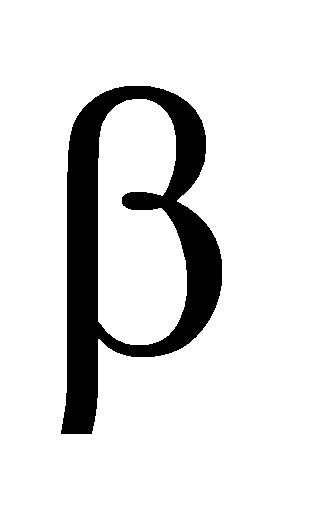 